2023年10月时事政治一、国内部分1.习近平总书记系列讲话（1）中共中央政治局召开会议 审议《关于二十届中央第一轮巡视情况的综合报告》 中共中央总书记习近平主持会议中共中央政治局9月27日召开会议，审议《关于二十届中央第一轮巡视情况的综合报告》。中共中央总书记习近平主持会议。会议认为，以习近平同志为核心的党中央高度重视巡视工作，把巡视作为推进党的自我革命、全面从严治党的战略性制度安排，作出一系列重大决策部署。二十届中央第一轮巡视坚持守正创新，推进政治监督具体化、精准化、常态化，释放了全面从严治党永远在路上、党的自我革命永远在路上的鲜明信号。实践证明，巡视是发现和推动解决问题的有效方式，要持续发力、纵深推进。会议指出，从巡视看，国有企业、金融、体育领域党的建设、全面从严治党得到加强，各项工作取得新成效，但也存在一些问题。要把严的基调、严的措施、严的氛围传导下去、一贯到底，督促被巡视党组织特别是主要负责同志切实担起责任，从严从实抓好整改，把巡视整改与学习贯彻习近平新时代中国特色社会主义思想主题教育结合起来，深刻领悟“两个确立”的决定性意义，坚决做到“两个维护”。会议强调，要以巡视整改为契机，进一步加强党的全面领导，督促被巡视党组织提高政治站位，认真履行党中央赋予的职责使命，不断增强国有企业核心功能和核心竞争力，夯实中国特色社会主义的重要物质基础和政治基础，加大金融企业服务实体经济和国家战略力度，推动高质量发展。要统筹发展和安全，树牢底线思维、极限思维，采取有力措施防范化解重大风险，牢牢守住安全底线。要推动全面从严治党向纵深发展，压紧压实党委（党组）书记第一责任人责任、领导班子成员“一岗双责”、纪检监察机构监督责任，突出加强对各级“一把手”的监督，加大国有企业、金融领域反腐败力度，深入纠治“四风”，深化以案促改、以案促治，一体推进不敢腐、不能腐、不想腐。要认真贯彻新时代党的组织路线，加强领导班子建设、干部人才队伍建设和基层党组织建设。要综合用好巡视成果，深化改革、完善制度，推进源头治理，促进标本兼治。（2）习近平在中共中央政治局第八次集体学习时强调 积极参与世界贸易组织改革 提高驾驭高水平对外开放能力中共中央政治局9月27日下午就世界贸易组织规则与世界贸易组织改革进行第八次集体学习。中共中央总书记习近平在主持学习时强调，世界贸易组织是多边主义的重要支柱，是全球经济治理的重要舞台。对世界贸易组织进行必要改革是普遍共识、大势所趋。我们要从更好统筹国内国际两个大局、更好统筹发展和安全的高度，深刻认识参与世界贸易组织改革的重要性和紧迫性，以更加积极的历史担当和创造精神，全面参与世界贸易组织改革和国际经贸规则调整，以高水平对外开放促进深层次改革、高质量发展。商务部研究院院长、研究员顾学明就这个问题进行讲解，提出工作建议。中央政治局的同志认真听取了讲解，并进行了讨论。习近平在听取讲解和讨论后发表了重要讲话。他指出，加入世界贸易组织是我国对外开放的里程碑。短短20余年间，我国货物贸易总额增长了11倍，成为全球第一货物贸易大国、140多个国家和地区的主要贸易伙伴，对全球经济增长的年均贡献率近30%。我国同世界贸易组织的关系发生了历史性变化，从国际经贸规则的被动接受者和主动接轨者，逐步成长为重要参与者。事实表明，我国加入世界贸易组织不仅加快了自身发展，也惠及全球，这个重大决策是完全正确的。习近平强调，参与世界贸易组织改革，要坚定维护以世界贸易组织为核心的多边贸易体制权威性和有效性，积极推动恢复世界贸易组织争端解决机制正常运转。要坚定站在历史正确一边，坚持经济全球化大方向，旗帜鲜明主张自由贸易和真正的多边主义，反对单边主义、保护主义，反对将经贸问题政治化、武器化、泛安全化，推动建设开放型世界经济。要秉持人类命运共同体理念，完善细化全面深入参与世界贸易组织改革的中国方案。坚决维护包括我国在内的广大发展中国家的合法权益。习近平指出，以开放促改革、促发展是我国现代化建设不断取得新成就的重要法宝。今年是改革开放45周年，要继续做好自身改革这篇大文章，既扩大开放之门，又将改革之路走稳。要更加主动对接高标准国际经贸规则，稳步扩大规则、规制、管理、标准等制度型开放，加快打造对外开放新高地，建设更高水平开放型经济新体制，加快构建新发展格局。要积极营造市场化、法治化、国际化一流营商环境，以推动加入《全面与进步跨太平洋伙伴关系协定》和《数字经济伙伴关系协定》为契机，进一步激发进口潜力、放宽市场准入、推动多边和双边合作深入发展，增强对外资的吸引力。要加快建设贸易强国，升级货物贸易，创新服务贸易，发展数字贸易，以数字化绿色化为方向，进一步提升国际分工地位，向全球价值链中高端迈进。同时，要注意维护国家经济安全。习近平强调，要练就驾驭高水平对外开放的过硬本领。大兴调查研究，总结用好我国开放发展的成功经验，加强对开放工作的战略性、系统性、前瞻性谋划，把国际经贸领域的新情况新问题摸准吃透，做到心中有数、手中有策、行动有力。提高运用国际规则维护我国发展权益能力，加快打造一支政治过硬、本领高强、作风优良的高水平专业化对外开放工作队伍。统筹开放与安全，在斗争中维护安全、增进权益，谋求合作、争取共赢。（3）习近平会见联合国教科文组织总干事9月28日下午，国家主席习近平在人民大会堂会见联合国教科文组织总干事阿祖莱。习近平指出，中国和联合国教科文组织的合作很有意义，有利于共同推进世界的和平与发展事业。这些年来，中国一直支持联合国教科文组织工作，同联合国教科文组织一道，为维护世界和平、促进全球发展做了很多积极事情。这种合作非常珍贵，应该长久坚持下去。世界由丰富多彩的文明构成，中国是有着世界上最古老历史和文化的国家之一。中国愿同联合国教科文组织开展更紧密合作，不断提高遗产保护能力和水平，促进各种文明交流互鉴、包容合作，助力世界和平，推动构建人类命运共同体。习近平强调，中国有14亿多人口，中国取得的巨大发展本身就是对人类文明进步作出的重要贡献。中国致力于在本世纪中叶全面建成社会主义现代化强国，以中国式现代化推进中华民族伟大复兴。为此，中国坚持科教兴国战略，积极推进教育、科技、文化事业发展，重视同联合国教科文组织等各方开展国际交流合作。中方愿同联合国教科文组织一道努力，为促进全球共同发展作出贡献。阿祖莱表示，中国政府一直高度重视并积极支持联合国教科文组织工作，中方支持设立联合国教科文组织女童和妇女教育奖，对促进全球妇女和女童教育发挥了重要作用。联合国教科文组织对同中国在广泛领域拥有诸多重要共识并开展良好合作感到满意，希望同中国进一步加强在文化遗产保护以及科学、文化、技术等领域交流合作，凝聚更多国际共识，为维护世界和平与发展作出积极贡献。（4）习近平对妇女儿童工作作出重要指示强调 带着真心真情付出更大努力 为推动妇女儿童事业高质量发展作出新的更大贡献中共中央总书记、国家主席、中央军委主席习近平近日对妇女儿童工作作出重要指示指出，妇女儿童事业是党和国家事业的重要组成部分。党的十八大以来，党对妇女儿童工作的领导全面加强，妇女儿童权益保障法治体系不断健全完善，妇女儿童发展环境持续优化提升，妇女儿童领域国际话语权和影响力明显增强，妇女儿童事业与经济社会发展同步推进，中国特色社会主义妇女儿童发展道路越走越宽广。习近平强调，推进强国建设、民族复兴伟业，妇女是重要力量，儿童是未来生力军。各级党委和政府要深化对发展妇女儿童事业、做好妇女儿童工作重要性的认识，坚持男女平等基本国策和儿童优先发展，深入实施妇女、儿童发展纲要，提升妇女、儿童综合素质，积极为妇女参与经济社会发展创造条件、搭建平台，保障妇女、儿童合法权益，努力让尊重妇女、关爱儿童在全社会蔚然成风。希望广大妇女儿童工作者坚守初心使命，弘扬奋斗精神，带着真心真情，付出更大努力，为促进广大妇女走在时代前列、广大儿童茁壮成长，推动妇女儿童事业高质量发展作出新的更大贡献。（5）习近平回信勉励中国人民公安大学在读英烈子女 以英雄的父辈为榜样 矢志不渝做党和人民的忠诚卫士在中秋节、国庆节来临之际，中共中央总书记、国家主席、中央军委主席习近平9月28日给中国人民公安大学在读英烈子女回信，对他们提出殷切期望，向公安英烈的家人致以问候。习近平在回信中说，得知你们怀着对党的感恩之心，立志扛起父辈的旗帜，为守护平安中国贡献青春力量，我很欣慰。习近平强调，维护国家安全和社会稳定，守护人民的幸福和安宁，是人民警察的神圣职责。你们的父辈勇于担当作为，甘于牺牲奉献，他们的精神永远值得铭记和发扬。希望你们以英雄的父辈为榜样，坚定理想信念，刻苦学习训练，努力练就报国为民的过硬本领，矢志不渝做党和人民的忠诚卫士，为建设更高水平的平安中国不懈努力，为推进强国建设、民族复兴伟业积极贡献力量。新中国成立至今，全国公安机关共有1.7万余名民警因公牺牲，其中3700余人被评为烈士。党的十八大以来，习近平总书记多次接见全国公安系统英模代表，对弘扬公安英模精神、照顾好因公牺牲同志的家人提出要求。近日，中国人民公安大学8名在读英烈子女给习近平总书记写信，汇报在校学习训练的情况和成长感悟，表达继承父辈遗志、为守护平安中国贡献力量的决心。（6）习近平致电祝贺穆伊兹当选马尔代夫总统10月3日，国家主席习近平致电穆罕默德·穆伊兹，祝贺他当选马尔代夫总统。习近平指出，中国和马尔代夫友好交往源远流长。中马两国不仅是真诚互信、互帮互助的朋友，更是携手发展、共同繁荣的伙伴。我高度重视中马关系发展，愿同穆伊兹当选总统一道努力，弘扬传统友谊，深化务实合作，推动两国面向未来的全面友好合作伙伴关系不断取得新进展。（7）习近平对宣传思想文化工作作出重要指示强调 坚定文化自信秉持开放包容坚持守正创新 为全面建设社会主义现代化国家全面推进中华民族伟大复兴提供坚强思想保证强大精神力量有利文化条件 蔡奇出席全国宣传思想文化工作会议并讲话中共中央总书记、国家主席、中央军委主席习近平近日对宣传思想文化工作作出重要指示指出，宣传思想文化工作事关党的前途命运，事关国家长治久安，事关民族凝聚力和向心力，是一项极端重要的工作。党的十八大以来，党中央从全局和战略高度，对宣传思想文化工作作出系统谋划和部署，推动新时代宣传思想文化事业取得历史性成就，意识形态领域形势发生全局性、根本性转变，全党全国各族人民文化自信明显增强、精神面貌更加奋发昂扬。习近平强调，新时代新征程，世界百年未有之大变局加速演进，中华民族伟大复兴进入关键时期，战略机遇和风险挑战并存，宣传思想文化工作面临新形势新任务，必须要有新气象新作为。要坚持以新时代中国特色社会主义思想为指导，全面贯彻党的二十大精神，聚焦用党的创新理论武装全党、教育人民这个首要政治任务，围绕在新的历史起点上继续推动文化繁荣、建设文化强国、建设中华民族现代文明这一新的文化使命，坚定文化自信，秉持开放包容，坚持守正创新，着力加强党对宣传思想文化工作的领导，着力建设具有强大凝聚力和引领力的社会主义意识形态，着力培育和践行社会主义核心价值观，着力提升新闻舆论传播力引导力影响力公信力，着力赓续中华文脉、推动中华优秀传统文化创造性转化和创新性发展，着力推动文化事业和文化产业繁荣发展，着力加强国际传播能力建设、促进文明交流互鉴，充分激发全民族文化创新创造活力，不断巩固全党全国各族人民团结奋斗的共同思想基础，不断提升国家文化软实力和中华文化影响力，为全面建设社会主义现代化国家、全面推进中华民族伟大复兴提供坚强思想保证、强大精神力量、有利文化条件。习近平强调，各级党委（党组）要把做好宣传思想文化工作作为重大政治责任扛在肩上，确保党中央关于文化建设的决策部署落到实处。各级宣传文化部门要强化政治担当，勇于改革创新，敢于善于斗争，不断开创新时代宣传思想文化工作新局面。全国宣传思想文化工作会议10月7日至8日在京召开。会上传达了习近平重要指示。中共中央政治局常委、中央书记处书记蔡奇出席会议并讲话。会议指出，习近平总书记的重要指示高屋建瓴、精辟深邃，具有很强的政治性、思想性、指导性，为进一步做好宣传思想文化工作指明了方向，必须深入学习领会、坚决贯彻落实。会议认为，党的十八大以来，宣传思想文化工作之所以取得历史性成就，最根本就在于有习近平总书记领航掌舵，有习近平新时代中国特色社会主义思想科学指引。习近平总书记在新时代文化建设方面的新思想新观点新论断，内涵十分丰富、论述极为深刻，是新时代党领导文化建设实践经验的理论总结，丰富和发展了马克思主义文化理论，构成了习近平新时代中国特色社会主义思想的文化篇，形成了习近平文化思想。会议提出，习近平文化思想既有文化理论观点上的创新和突破，又有文化工作布局上的部署要求，明体达用、体用贯通，明确了新时代文化建设的路线图和任务书，标志着我们党对中国特色社会主义文化建设规律的认识达到了新高度，表明我们党的历史自信、文化自信达到了新高度，并在我国社会主义文化建设中展现出了强大伟力，为做好新时代新征程宣传思想文化工作、担负起新的文化使命提供了强大思想武器和科学行动指南。习近平文化思想是一个不断展开的、开放式的思想体系，必将随着实践深入不断丰富发展。要深刻领悟“两个确立”的决定性意义，增强“四个意识”、坚定“四个自信”、做到“两个维护”，持续加强对习近平文化思想的学习、研究、阐释，并自觉贯彻落实到宣传思想文化工作各方面和全过程。会议强调，要紧紧围绕学习贯彻习近平文化思想，围绕贯彻党的二十大关于文化建设的战略部署，切实增强做好新时代新征程宣传思想文化工作的责任感使命感，推动各项工作落地见效。坚持不懈用习近平新时代中国特色社会主义思想凝心铸魂，在真学真懂真信真用、深化内化转化上下功夫。巩固壮大奋进新时代的主流思想舆论，以强信心为重点加强正面宣传，提高舆论引导能力。广泛践行社会主义核心价值观，改进创新精神文明建设工作。促进文化事业和文化产业繁荣发展，推动中华优秀传统文化保护传承。加强和改进对外宣传工作，增强中华文明传播力影响力。坚决有效防范化解意识形态风险，敢于亮剑、敢于斗争。加强党对宣传思想文化工作的全面领导，落实政治责任，勇于改革创新，强化法治保障，建强干部人才队伍，为担负起新的文化使命提供坚强政治保证。要以钉钉子精神把各项任务要求落到实处，不断增强工作能力本领，提高工作质量效能，在建设社会主义文化强国、建设中华民族现代文明的奋斗和实践中展现新气象新作为。（8）习近平会见美国国会参议院多数党领袖一行10月9日下午，国家主席习近平在人民大会堂会见美国国会参议院多数党领袖舒默率领的美国国会参议院两党代表团。习近平指出，中美关系是世界上最重要的双边关系。中美两国如何相处，决定人类的前途和命运。竞争对抗不符合时代潮流，更解决不了本国自身的问题和世界面临的挑战。中方始终认为，中美共同利益远远大于分歧，中美各自取得成功对彼此是机遇而非挑战。“修昔底德陷阱”并非必然，宽广的地球完全容得下中美各自发展、共同繁荣。中美两国经济深度融合，你中有我，我中有你，可以从对方的发展中获益。全球疫后复苏、应对气候变化、解决国际和地区热点问题，都需要中美协调和合作。中美作为两个大国，应展现大国的胸怀、视野和担当，本着对历史、对人民、对世界负责的态度，处理好中美关系，相互尊重、和平共处、合作共赢，增进两国人民福祉，促进人类社会进步，为世界和平发展作出贡献。习近平指出，中华文明绵延不断五千多年，始终坚持与时俱进、兼收并蓄、合作交流的和平理念。中国创造了经济快速发展和社会长期稳定两大奇迹，历史性解决了绝对贫困问题，全面建成小康社会，根本原因是找到了一条符合中国国情、符合人民期待、得到人民支持拥护的成功发展道路。中国将继续坚持走中国特色社会主义道路，全面推进中国式现代化，坚持和平发展不动摇，同世界各国一道，推动构建人类命运共同体。欢迎更多美国国会议员访华，更好地理解中国的过去、现在和未来。希望两国立法机构多来往、多对话、多交流，增进彼此相互了解，为推动中美关系稳下来、好起来作出积极贡献。舒默等表示，很高兴访问美丽的中国，感谢中方热情接待，使我们通过此行感受到中国发展的活力和潜力。舒默等介绍了对中美关系有关问题的看法和意见，表示，美中关系稳定发展不仅对美中两国至关重要，也事关世界和平与发展。中国发展繁荣有利于美国人民。美方不寻求同中国发生冲突，不希望同中国脱钩，愿同中方本着开放坦诚、相互尊重的精神加强对话沟通，负责任地管控两国关系，推动美中关系稳定发展。美方期待同中方加强双边贸易投资合作，就应对气候变化、打击毒品贩卖、解决地区冲突等问题加强沟通合作。（9）习近平同北马其顿总统就中北马建交30周年互致贺电10月12日，国家主席习近平同北马其顿共和国总统彭达罗夫斯基互致贺电，庆祝两国建交30周年。习近平指出，中国同北马其顿建交30年来，双方政治互信不断深化，传统友谊历久弥新，在基础设施建设、文明互鉴、卫生等领域积累宝贵合作经验，取得丰硕成果，我对此深表赞赏。我高度重视中北马关系发展，愿同彭达罗夫斯基总统一道努力，持续加强政治引领，深化双方互信、友好、合作，以两国建交30周年为新起点，共同开辟中北马关系美好未来，更好造福两国人民。彭达罗夫斯基表示，北马其顿同中国建交30年来，双方相互尊重彼此发展战略选择，各领域合作日益密切。两国利益契合，合作潜力巨大。北马方愿同中方加强合作，促进共同发展，增进人民福祉。（10）习近平同智利总统会谈10月17日上午，国家主席习近平在人民大会堂同来华出席第三届“一带一路”国际合作高峰论坛并进行国事访问的智利总统博里奇举行会谈。习近平指出，智利是第一个同新中国建交的南美国家，也是中拉共建“一带一路”的先行者。中智建交半个多世纪以来，两国关系始终保持平稳健康发展，各领域合作促进了各自国家发展振兴，也给两国人民带来实实在在的福祉。中智已经成为相互信任的好朋友、共谋发展的好伙伴。当前形势下，中方愿同智方一道，赓续两国传统友谊，不断丰富中智全面战略伙伴关系的时代内涵。习近平深刻阐述了中国式现代化的本质内涵。习近平强调，中智两国理念相通，始终坚持相互尊重、互利共赢。双方要继续坚定支持彼此走符合本国国情的发展道路，坚定支持彼此核心利益和重大关切。以签署“一带一路”合作规划为契机，加强发展战略对接，高质量共建“一带一路”，深化经贸、基础设施等传统合作，培养清洁能源、数字经济、科技创新等领域合作新增长极，使智利成为中拉高质量共建“一带一路”的桥头堡。中方愿同智方加强治国理政经验交流，分享消除贫困、绿色转型、环境保护等方面成功做法，欢迎更多智利优质农产品和特色商品进入中国市场，鼓励中国企业参与智利重大项目建设合作，愿同智方加强中文教学和地方合作，便利人员往来，巩固中智关系民意基础。加强人文交流，促进文明互鉴，在落实全球文明倡议方面作出表率。中智同属全球南方国家，中方愿同智方在联合国、亚太经合组织等框架内加强沟通配合，维护发展中国家团结合作，捍卫真正的多边主义和自由贸易。中方高度重视中拉关系发展，赞赏智方为推动中拉关系发展和中国－拉美和加勒比国家共同体论坛建设所作积极贡献，希望智方一如既往为推动中拉合作发挥独特影响。博里奇表示，我非常荣幸来华出席第三届“一带一路”国际合作高峰论坛并进行国事访问。智利在拉中关系发展中创造了很多第一，智方深感骄傲。智方高度欣赏中华文明，敬佩并祝贺中国在减贫、反腐等方面取得的伟大成就，感谢中国在智利面临新冠疫情等困难时提供无私帮助。智方始终坚定恪守一个中国原则，将继续在各种场合给予中方坚定支持。习近平主席提出的共建“一带一路”倡议，源自中国5000多年传统文化，基于平等和相互尊重原则，已经成为世界各国开展互利合作的重要平台和实现共同发展的重要机遇，智方高度评价并将继续积极参与。会谈后，两国元首共同见证签署共建“一带一路”、发展合作、产业投资、数字经济、科技创新、海关检验检疫、农业、南极、中小企业合作等领域多项双边合作文件。双方发表《中华人民共和国和智利共和国联合声明》。（11）习近平同印度尼西亚总统会谈10月17日下午，国家主席习近平在人民大会堂同来华出席第三届“一带一路”国际合作高峰论坛并进行国事访问的印度尼西亚总统佐科举行会谈。习近平指出，印尼是我提出共建“21世纪海上丝绸之路”的首倡之地。10年春华秋实，中印尼坚持共商共建共享，优势互补，共促发展，给两国人民带来巨大福祉，成为共建“一带一路”国际合作的重要样板。中方愿继续同印尼在实现现代化和民族复兴道路上相互支持，以共建中印尼命运共同体引领双边关系长期稳定发展，为彼此发展振兴提供更大助力，为国际和地区和平与繁荣注入不竭动力。习近平强调，中方愿同印尼继续从战略高度和长远角度看待和发展两国关系，用好既有机制深化全方位战略合作，在涉及彼此核心利益和重大关切问题上加大相互支持，携手走好符合各自国情的现代化道路。雅万高铁是中印尼共建“一带一路”合作的“金字招牌”，中方愿同印尼总结成功经验，做好后续高质量运营，培育雅万高铁经济带。双方要深化产业链供应链融合，合力推进“区域综合经济走廊”和“两国双园”建设。中方支持相关地方和企业参与印尼新首都、北加里曼丹工业园等重大项目开发建设，愿继续增加进口印尼优质农渔产品，做大做强数字经济、光伏、新能源汽车等新兴产业合作，积极开展粮农技术、扶贫减贫、医药卫生以及教育、文化、旅游、青年等领域交流合作。双方应该密切协作，维护东盟中心地位，弘扬开放的区域主义，展现发展中大国的责任担当，协力推进全球治理体系变革，维护国际公平正义。佐科表示，两个多月前我在成都同习近平主席会面后，两国合作又取得积极进展。雅万高铁已于本月如期完工，将正式开通运营。我完全赞同习近平主席对于发展两国关系的看法意见。印尼将中国作为国家经济发展建设的重要战略伙伴，期待同中国进一步加强沟通合作，增强互信，发展更加紧密的关系，不仅造福两国人民，也为促进地区和平与繁荣作出贡献。印尼愿同中国高质量共建“一带一路”，欢迎更多中国企业参与印尼新首都和北加里曼丹工业园建设，加快推进“区域综合经济走廊”和“两国双园”等重大项目。希望进一步扩大对华农产品出口，加强电动汽车、金融、能源安全等领域合作。印尼赞赏习近平主席提出的系列重要倡议，愿将东盟印太展望同“一带一路”倡议更好对接，助力实现地区共同发展和联合国2030年可持续发展议程。会谈后，两国元首共同为雅万高铁正式开通运营揭幕，并见证签署关于建立共建“一带一路”合作工作协调机制、落实全球发展倡议、农村发展和减贫、可持续发展、检验检疫等领域多项双边合作文件。双方将发表《中华人民共和国和印度尼西亚共和国关于深化全方位战略合作的联合声明》。（12）习近平会见哈萨克斯坦总统10月17日上午，国家主席习近平在人民大会堂会见来华出席第三届“一带一路”国际合作高峰论坛的哈萨克斯坦总统托卡耶夫。习近平指出，一个健康、稳定、充满活力的中哈关系，有利于两国发展振兴，也有利于地区和平稳定。中方支持哈方维护独立、主权、领土完整。无论国际形势如何变化，中哈双方都要坚持初心，守望相助，让睦邻友好的理念世代相传，不断推动两国永久全面战略伙伴关系向前发展。习近平强调，10年前，我在哈萨克斯坦首次提出共建“丝绸之路经济带”倡议。双方要加强合作，推动共建“一带一路”取得更多成果，更好惠及两国人民。中方愿同哈方不断提升贸易和投资便利化水平，落实好产能投资合作重点项目。中方愿扩大进口哈萨克斯坦优质绿色农产品，拓展绿色能源合作，加强互联互通，扩大两国铁路货运规模，加大利用跨里海国际运输路线，提升中欧班列运力、规模和效率。双方要挖掘潜力，打造新的合作增长点，加强“数字丝绸之路”建设同“数字哈萨克斯坦”战略对接，推动跨境电商、人工智能、大数据、区块链等数字技术交流。中哈互免签证协定即将生效，明年将在中国举办哈萨克斯坦旅游年，双方要加强人文交流和地方合作，推进鲁班工坊建设，厚植社会民意基础。中方坚决反对外部势力干涉中亚国家内政，愿同哈方继续加强沟通协作，推动中国－中亚合作走深走实，支持哈萨克斯坦做好上海合作组织轮值主席国工作，推动本组织合作迈上新台阶。托卡耶夫表示，我很高兴应邀来华出席第三届“一带一路”国际合作高峰论坛。哈萨克斯坦是习近平主席共建“一带一路”倡议的首倡之地，从第一天起，哈方就坚定支持并积极参与。10年来，中国成为全球领先大国，共建“一带一路”取得辉煌成就，哈方祝愿并相信本次高峰论坛一定会取得圆满成功！去年9月习近平主席对哈萨克斯坦成功进行国事访问，为哈中永久全面战略伙伴关系发展注入强劲动力。双方有关部门认真落实两国元首共识，相关领域合作取得积极进展。中国是哈萨克斯坦永远信赖的朋友和伙伴。哈方愿同中方一道，继续坚定相互支持，深化务实合作，密切人文交流，共同打造哈中关系新的黄金30年。哈方高度评价中国在国际事务中秉持的公正立场和发挥的积极作用，包括为推动解决乌克兰危机所作努力，愿同中方加强多边沟通协作。两国元首共同见证签署互联互通、经济发展等领域多项双边合作文件。（13）习近平会见匈牙利总理10月17日上午，国家主席习近平在人民大会堂会见来华出席第三届“一带一路”国际合作高峰论坛的匈牙利总理欧尔班。习近平指出，匈牙利是最早承认并同新中国建交的国家之一，两国传统友谊源远流长。近年来，中匈关系始终保持高水平发展。双方政治互信不断加深，互利合作成果丰硕，人文交流丰富多彩，在国际和地区事务中协作良好，特别是携手抗击新冠疫情，两国人民友谊更加深厚。匈方长期坚定奉行对华友好政策，积极支持共建“一带一路”，欧尔班总理连续三次出席“一带一路”国际合作高峰论坛，我高度赞赏。中方愿同匈方继续做彼此信赖、合作共赢的好朋友、好伙伴，以明年建交75周年为契机，推动中匈全面战略伙伴关系不断迈上新台阶，续写中匈友好合作关系的新篇章。习近平强调，中方愿同匈方加强治党治国理政经验交流，坚定支持彼此选择的发展道路，加强“一带一路”倡议同匈牙利“向东开放”战略深度对接，共享发展机遇和成果。双方要争取匈塞铁路按期建成通车，办好中欧商贸物流合作园区，扩大跨境电商规模，拓展信息科技、新能源产业合作。中方愿扩大进口匈牙利优质农产品。双方要用好互设的文化中心平台，鼓励两国语言教学，让中匈传统友谊世代相传。中国－中东欧国家合作符合中国和中东欧国家共同利益，中方愿同匈方一道，继续引领中国－中东欧国家合作正确方向，不断丰富中国－中东欧国家合作内涵，助力中欧关系行稳致远。欧尔班表示，在习近平主席亲自关心和支持下，匈中关系近年来保持良好发展，取得丰硕成果，中国企业的投资与合作，包括匈塞铁路建设，显著促进了匈牙利经济社会发展。匈方深信，习近平主席提出的“一带一路”倡议将给世界带来重大改变，有利于促进世界经济发展，给各国人民带来更多福祉，匈方坚定支持并将继续积极参与。当前复杂形势下，匈牙利致力于深化匈中友好合作关系的决心坚定不移，将继续做中国在欧盟可以信任的朋友和伙伴。匈方反对任何脱钩断链和所谓“去风险”的做法，愿同中方一道加强经贸投资、互联互通等领域合作，深化人文交流。匈方将继续积极促进中东欧国家同中国合作，推动欧中关系健康稳定发展。（14）习近平会见巴布亚新几内亚总理10月17日上午，国家主席习近平在人民大会堂会见来华出席第三届“一带一路”国际合作高峰论坛并进行正式访问的巴布亚新几内亚总理马拉佩。习近平指出，巴新是最早同新中国建交的太平洋岛国之一。建交47年来，两国全面战略伙伴关系日益成熟稳健。中方赞赏巴新恪守一个中国原则，在涉及中国核心利益和重大关切问题上坚定支持中方。中方也将坚定支持巴新维护国家主权、安全、发展利益，走符合自身国情的发展道路，愿同巴新赓续传统友谊，夯实政治互信，拓展合作领域，造福两国人民。习近平强调，巴新是首个同中国签署共建“一带一路”谅解备忘录和合作规划的太平洋岛国，莫尔斯比港独立大道、布图卡学园等项目建设取得积极进展，为中国同太平洋岛国共建“一带一路”发挥了带头示范作用。中方愿同巴新继续高质量共建“一带一路”，分享中国式现代化带来的发展机遇，精准对接两国发展战略，加强基础设施、农林渔业、清洁能源、气候变化等领域合作，助力巴新实现工业化和现代化。习近平强调，中国始终坚持大小国家一律平等，主张和睦邻邦。中国对太平洋岛国的帮助是南南合作，坦坦荡荡、真诚无私。中方对太平洋岛国的帮助不附加政治条件，不谋求排他性权利，不强加于人，不开“空头支票”，充分尊重太平洋岛国意愿和实际需要。中方将继续深化同太平洋岛国合作，助力当地经济社会长远发展。中方支持巴新在国际和地区事务中发挥更大作用，愿同巴新就重大国际和地区问题加强沟通和协调，维护发展中国家共同利益。马拉佩表示，巴新和中国两国人民的友好交往源远流长，华人是两国的强有力人文纽带，在巴新国家建设中发挥着重要作用。习近平主席2018年对巴新的访问有力促进了两国关系发展，开启了两国关系新篇章。中国向巴新提供无私援助，给巴新人民带来了巨大福祉。巴新人民十分敬佩习近平主席的杰出世界领导力，感谢中国对巴新始终平等相待，充分尊重巴新的主权和独立。巴新坚定恪守一个中国原则，中国的主权和领土完整必须得到尊重。同中国加强合作，不仅对巴新意义重大，对世界也十分重要。巴新将同中国继续坚定相互支持，深化两国全面战略伙伴关系，加强“一带一路”框架内各领域合作，促进南太地区国家同中国互利合作，共同开创太平洋岛国和中国关系更加美好的未来。双方发表《中华人民共和国和巴布亚新几内亚独立国联合声明》。（15）习近平同俄罗斯总统会谈10月18日中午，国家主席习近平在人民大会堂同来华出席第三届“一带一路”国际合作高峰论坛的俄罗斯总统普京举行会谈。习近平指出，普京总统连续3次出席“一带一路”国际合作高峰论坛，体现了俄方对共建“一带一路”倡议的支持。俄罗斯是中国开展共建“一带一路”国际合作的重要伙伴。中俄东线天然气管道等重大基础设施项目投入运营，为两国人民带来了实打实的好处。中方愿同俄方及欧亚经济联盟各国一道，推动共建“一带一路”与欧亚经济联盟对接，开展更高水平、更深层次的区域合作，希望中蒙俄天然气管道项目尽早取得实质性进展，开展好“万里茶道”跨境旅游合作，把中蒙俄经济走廊打造成一条高质量联通发展之路。习近平强调，发展永久睦邻友好、全面战略协作、互利合作共赢的中俄关系不是权宜之策，而是长久之计。明年是中俄建交75周年。中方愿同俄方一道，准确把握历史大势，立足两国人民根本利益，不断充实双方合作的时代内涵。中方支持俄罗斯人民走自主选择的民族复兴道路，维护国家主权、安全、发展利益。双方要推动中俄务实合作高质量发展，积极开拓战略性新兴产业合作，以2024—2025年中俄文化年为契机，举办更多丰富多彩的文化交流活动。习近平指出，不久前，金砖国家实现历史性扩员，展现了发展中国家推动世界多极化、国际关系民主化的信心。中方支持俄方明年办好金砖国家领导人喀山会晤，愿同俄方继续加强在联合国、上海合作组织、二十国集团等多边框架内的沟通协作，为维护粮食安全、能源安全以及全球产业链供应链稳定发挥更大作用，维护中俄两国以及地区和发展中国家的共同利益。普京祝贺第三届“一带一路”国际合作高峰论坛圆满成功，表示，习近平主席10年前提出的共建“一带一路”倡议取得巨大成功，已经成为世界公认的重要国际公共产品。我高度评价习近平主席在论坛开幕式上发表的主旨演讲，赞赏习近平主席的远见卓识，相信并祝愿共建“一带一路”这一伟大事业取得更大成就。普京表示，今年3月习近平主席对俄进行成功国事访问，我们就许多重大问题进行了深入沟通，达成的共识正在得到认真落实。国际形势的演变完全印证了习近平主席作出百年未有之大变局的战略判断。俄方愿同中方密切在金砖国家等多边机制内的沟通协作，捍卫以国际法为基础的国际体系，推动建立更加公正合理的全球治理体系。世界上只有一个中国，台湾是中国领土不可分割的一部分，俄方坚定奉行一个中国政策，坚定支持中国维护国家主权和领土完整。俄方愿同中方以明年庆祝两国建交75周年为契机，进一步推进俄中全面战略协作伙伴关系发展。（16）习近平会见联合国秘书长10月18日晚，国家主席习近平在人民大会堂会见来华出席第三届“一带一路”国际合作高峰论坛的联合国秘书长古特雷斯。习近平强调，当今世界面临许多全球性威胁和挑战，国际社会必须团结合作，更加重视发展问题。我提出构建人类命运共同体，就是为了找到携手应对各种全球性挑战的正确路径；提出共建“一带一路”倡议和全球发展倡议，就是为了汇聚积累更多正能量，促进各国的共同发展，助力联合国2030年可持续发展议程，不让任何国家掉队。习近平指出，共建“一带一路”倡议提出10年来，取得许多实实在在的成果，展现出蓬勃向上的生机活力。桃李不言，下自成蹊。共建“一带一路”已经成为广受欢迎的全球公共产品和国际合作平台。联合国是共建“一带一路”的重要伙伴。中方愿同联合国机构一道，扎实推进高质量共建“一带一路”，为世界的和平与发展作出贡献。中方支持联合国以及古特雷斯秘书长的工作，愿同联合国机构加强合作，促进多边主义和世界多极化，推动全球治理朝着更加公正合理的方向发展。古特雷斯表示，发展中国家在基础设施和投融资方面都处于脆弱和不公平地位，国际金融体系已不能反映当今世界政治经济现实，亟需进行改革。习近平主席提出的共建“一带一路”倡议为帮助发展中国家实现可持续发展提供了非常重要和有效的途径，树立了南南合作的典范。习近平主席在第三届“一带一路”国际合作高峰论坛宣布的八项行动完全契合联合国的宗旨和目标，有利于帮助发展中国家加快实现发展。联合国高度赞赏中国坚定维护多边主义，支持习近平主席提出的三大全球倡议，坚定致力于深化同中国的合作。（17）习近平会见蒙古国总统10月19日上午，国家主席习近平在人民大会堂会见来华出席第三届“一带一路”国际合作高峰论坛的蒙古国总统呼日勒苏赫。习近平指出，蒙古国是共建“一带一路”的天然伙伴，也是最早支持“一带一路”倡议的国家之一。10年来，双方深入对接发展战略，在贸易投资、互联互通、民生工程等方面合作取得可喜成果。共建“一带一路”倡议同蒙古国“草原之路”发展战略有着广阔合作空间。希望蒙方依托自身联通欧亚的地理条件，为高质量共建“一带一路”发挥更大作用。习近平指出，中方愿同蒙方坚持相互尊重独立、主权和领土完整，支持彼此维护核心利益，筑牢两国命运共同体的根基。中方将一如既往帮助蒙古国振兴经济，有序推进相关口岸建设，开辟两国互联互通新通道。中蒙荒漠化防治合作中心已经成立，中方愿继续支持蒙方“种植十亿棵树”计划，携手开展生态文明建设。中方愿拓展中蒙俄三方合作，稳步推进三国经济走廊建设。呼日勒苏赫表示，祝贺中方成功举办第三届“一带一路”国际合作高峰论坛，此次论坛成果有助于实现联合国可持续发展目标，将为世界经济增长注入新的强劲动力。蒙方将发展对华关系作为外交政策首要方针。明年是蒙中建交75周年，也是习近平主席访蒙10周年和两国建立全面战略伙伴关系10周年。蒙方愿同中方加强高层交往，相互尊重，相互支持，推进经贸、互联互通、矿产能源、防沙治沙、绿色发展等领域合作，密切人文交流。蒙方高度赞赏中国为世界和平稳定发挥的重要作用，支持习近平主席提出的全球发展倡议、全球安全倡议、全球文明倡议。蒙方重视加强蒙中俄三方合作，愿同中方密切多边领域的沟通协作。两国元首共同见证签署跨境铁路、绿色低碳、数字经济等多项双边合作文件。（18）习近平会见尼日利亚副总统10月18日下午，国家主席习近平在人民大会堂会见来华出席第三届“一带一路”国际合作高峰论坛的尼日利亚副总统谢蒂马。习近平指出，今年是我提出共建“一带一路”倡议10周年，也是我提出真实亲诚对非政策理念10周年。10年来，中非共建“一带一路”展现出蓬勃生机，一大批标志性项目相继建成。中尼共建“一带一路”合作亮点纷呈，铁路、港口、电站、通信骨干网等大批合作项目陆续竣工，自由贸易区建设成绩斐然。中方愿同尼方继续努力，推动中尼、中非共建“一带一路”合作取得更多实实在在的成果，助力尼日利亚和非洲实现工业化和农业现代化。习近平强调，中尼建交半个多世纪以来，两国始终坚持相互尊重、互利互惠。面对变乱交织的世界，中尼比以往任何时候都更需要加强团结合作。中方支持尼日利亚走符合本国国情的现代化道路，愿同尼方加强各层级人员往来，高质量推进务实合作。中方支持尼日利亚在国际和地区事务中发挥更大作用，愿同尼方加强战略协调，推动国际关系民主化，维护发展中国家共同利益。谢蒂马表示，祝贺中方成功举办第三届“一带一路”国际合作高峰论坛。尼日利亚同中国是患难与共、守望相助的好朋友，中国对尼日利亚等非洲国家始终予以尊重和平等，从不颐指气使，尽力支持非洲人民寻求独立和发展。感谢中方为发展中国家提出系列重要全球合作倡议，并为尼发展提供宝贵帮助，助力尼日利亚和非洲工业化进程。尼方高度重视发展对华关系，坚定不移奉行一个中国政策，坚定致力于尼中关系高水平发展，愿同中方持续深化共建“一带一路”合作，将尼中关系提升到新水平。（19）习近平会见埃及总理10月19日上午，国家主席习近平在人民大会堂会见来华出席第三届“一带一路”国际合作高峰论坛的埃及总理马德布利。习近平指出，埃及是首个同新中国建交的阿拉伯和非洲国家，中埃是志同道合、彼此信任的好朋友，也是携手发展、共同繁荣的好伙伴。10年来，中埃在共建“一带一路”框架内开展了卓有成效的合作。中方支持埃及走符合本国国情的发展道路，愿同埃方深化发展战略对接，鼓励有实力的中国企业赴埃及投资兴业，欢迎更多埃及优质产品进入中国市场。中方愿同埃方落实好第三届“一带一路”国际合作高峰论坛成果，加强基础设施、农业技术、可再生能源等领域合作，扩大人文交流合作，不断推动中埃全面战略伙伴关系发展。习近平祝贺埃及获邀加入金砖合作机制，指出中方愿同埃方加强在中阿、中非框架下合作，以及在联合国、金砖等多边平台协调配合，维护真正的多边主义，维护国际公平正义和发展中国家共同利益，为地区和世界注入更多确定性和稳定性。马德布利表示，祝贺中方成功举办第三届“一带一路”国际合作高峰论坛。埃方将中国视为新兴经济体和发展中国家的榜样。感谢中方长期以来给予埃及宝贵支持。共建“一带一路”极大提高了埃及运输和物流水平，有力促进了埃及经济发展。埃方期待埃中关系在各领域取得更大发展，愿继续积极参与共建“一带一路”合作，期待更多中国企业赴埃投资兴业，埃方愿为此提供政策支持和安全保障。感谢中国支持埃及加入金砖合作机制，愿同中方密切多边协作，推动国际格局更加平衡公正。习近平就当前巴以局势阐明中方原则立场，强调当务之急是尽快停火止战，避免冲突扩大甚至失控、造成严重人道主义危机。解决巴以冲突循环往复的根本出路是落实“两国方案”，建立独立的巴勒斯坦国，实现巴以双方和平共处。中方赞赏埃及为推动局势降温发挥的重要作用，支持埃及开辟人道主义走廊的努力，愿同埃及和阿拉伯国家加强协调，推动早日全面、公正、持久解决巴勒斯坦问题。马德布利表示，埃及和阿拉伯国家高度赞赏中方在巴勒斯坦问题上一贯秉持公正立场，期待中方为解决当前危机发挥更大作用。（20）习近平会见柬埔寨首相10月19日上午，国家主席习近平在人民大会堂会见来华出席第三届“一带一路”国际合作高峰论坛的柬埔寨首相洪玛奈。习近平指出，中柬建交65年来，两国相互尊重、相互信任、相互支持、相互成就，树立了大小国家平等相待、互利双赢的典范。中柬都是重情义的国家，中柬铁杆友谊牢不可破。双方要常来常往，保持高层战略沟通，用好两国政府间协调委员会机制，落实好构建新时代中柬命运共同体行动计划，推动中柬关系好上加好。习近平强调，共建“一带一路”给柬埔寨带来了实实在在的发展机遇。中方愿秉持共商共建共享原则，推动“一带一路”倡议同柬埔寨“五角战略”对接，加快充实中柬“钻石六边”合作架构，打造好“工业发展走廊”和“鱼米走廊”，推动更多惠民工程落地生根。中方支持柬埔寨机场、文物古迹修复等项目，欢迎更多柬埔寨农产品进入中国市场，鼓励更多中国游客赴柬旅游。我愿同你一道宣布将2024年确定为“中柬人文交流年”。洪玛奈表示，昨天我认真聆听了习近平主席在第三届“一带一路”国际合作高峰论坛开幕式发表的主旨演讲，习主席的讲话展示了战略远见，提出的重大务实举措必将引领共建“一带一路”取得更大成功，柬方对此高度评价并热烈祝贺。感谢中方长期以来为柬方提供的宝贵支持。柬方坚定奉行对华友好政策，坚定支持中方核心利益，愿以庆祝柬中建交65周年为契机，同中方加强交往合作，推进“工业发展走廊”和“鱼米走廊”合作，构建柬中命运共同体。欢迎更多中国旅客赴柬旅游。习近平主席提出的系列重要倡议为世界和平与发展提供了重要机遇和平台，柬方积极支持。（21）习近平向第五届中俄能源商务论坛致贺信10月19日，国家主席习近平向第五届中俄能源商务论坛致贺信。习近平指出，经过中俄双方多年共同努力，两国能源合作已形成全方位、宽领域、深层次、高水平的合作格局，是中俄平等互利务实合作的典范，为保障两国乃至全球能源安全和可持续发展发挥了积极作用。面向未来，中方愿与俄方一道，高水平建设能源合作伙伴关系，持续增强能源产业链供应链韧性，为促进全球能源市场长期健康稳定可持续发展，推动构建全球清洁能源合作伙伴关系作出更大贡献。同日，俄罗斯联邦总统普京也向第五届中俄能源商务论坛致贺信。（22）习近平会见新开发银行行长10月19日晚，国家主席习近平在人民大会堂会见新开发银行行长罗塞夫。习近平指出，2014年，我们在巴西共同见证了新开发银行的诞生。近年来，新开发银行成绩斐然，不断发展壮大。当前，世界各种风险危机交织叠加。新开发银行作为国际金融体系中的重要新兴力量，应该发挥应有作用，打造成21世纪新型多边开发机构，推动国际金融体系向着更加公正合理的方向发展，切实增强新兴市场和发展中国家的代表性和发言权。欢迎新开发银行参与“一带一路”倡议和全球发展倡议，助力落实联合国2030年可持续发展议程，帮助更多发展中国家实现现代化。中方将一如既往支持新开发银行工作，并为你在华履职提供支持。罗塞夫表示，非常高兴参加第三届“一带一路”国际合作高峰论坛。当前国际形势下，需要世界各国采取共同行动，应对共同挑战。加强基础设施建设和互联互通，对于发展中国家实现共同发展至关重要。历史上从来没有任何一个倡议像“一带一路”这样，能够把150多个国家凝聚在一起。“一带一路”倡议和此次高峰论坛将为全球可持续发展和绿色发展发挥重要作用。感谢中国政府大力支持新开发银行工作。新开发银行同“一带一路”倡议的宗旨和理念十分契合，愿积极参与共建“一带一路”合作，为推动世界多极化和国际金融体系改革作出应有贡献。（23）习近平会见巴西众议长10月20日上午，国家主席习近平在人民大会堂会见巴西众议长里拉。习近平指出，今年春天卢拉总统对中国进行成功国事访问，我同他举行了富有成果的会晤，就引领开辟新时代的中巴关系达成重要共识。中国和巴西分别是东西半球最大的发展中国家，是具有全球影响的新兴大国。面对变乱交织的世界，中巴理应坚定相互支持、彼此呼应。“一带一路”倡议同巴西“再工业化”和新版“加速增长计划”高度契合，完全可以实现对接，助力各自现代化进程。中方支持巴西明年主办二十国集团领导人峰会以及后年举办《联合国气候变化框架公约》缔约方大会，愿同巴方加强协调配合。习近平强调，今年是中巴建立战略伙伴关系30周年，明年将迎来建交50周年，两国关系继往开来，大有可为。巴西国会是中巴关系发展的重要推动力量，希望众议长先生和各位议员积极推动中巴交流合作，为中巴关系更好发展作出贡献。里拉表示，很荣幸作为巴西众议长首次率团访华，我们谨向中方成功举办第三届“一带一路”国际合作高峰论坛表示祝贺。巴中关系发展良好，同中国的合作有力促进了巴西经济社会发展，增加了巴西的就业和生产能力。中国的成功对于世界意义重大，中国始终是巴西实现发展的重要合作伙伴。巴方希望同中方加强发展战略对接，巴西国会愿同中国全国人大加强交流，以明年两国建交50周年为契机，推动巴中关系提升至新的高度。作为明年二十国集团轮值主席国，巴西愿同中方密切沟通协作，发挥应有作用，期待届时欢迎习近平主席到访。（24）习近平致信祝贺欧美同学会成立110周年强调 为党和国家事业发展广聚天下英才广集创造伟力 王沪宁出席庆祝大会并讲话在欧美同学会成立110周年之际，中共中央总书记、国家主席、中央军委主席习近平发来贺信，代表党中央向欧美同学会（中国留学人员联谊会）表示热烈祝贺，向广大留学人员和留学人员工作者致以诚挚问候。习近平在贺信中指出，欧美同学会是党领导下的具有群众性、高知性、统战性的人民团体，成立110年来始终高举留学报国旗帜，为团结广大留学人员报效祖国、服务人民作出积极贡献。习近平强调，新征程上，欧美同学会要增强政治性、先进性、群众性，继续发挥留学报国人才库、建言献策智囊团、民间外交生力军作用，强化思想引领和组织建设，为党和国家事业发展广聚天下英才、广集创造伟力。希望广大留学人员弘扬留学报国传统，爱国为民，自信自强，开拓奋进，开放包容，投身创新创业创造时代洪流，助力中外文明交流互鉴，在推进强国建设、民族复兴伟业中书写人生华章。欧美同学会成立110周年庆祝大会10月21日在京举行。中共中央政治局常委、全国政协主席王沪宁出席并讲话。他表示，习近平总书记专门向欧美同学会成立110周年致贺信，充分肯定了欧美同学会作出的积极贡献，深刻阐明了欧美同学会的使命任务，对广大留学人员提出殷切期望，为做好新时代留学人员工作提供了根本遵循。我们要深入学习领会，抓好贯彻落实。王沪宁表示，新时代是呼唤人才也造就人才的伟大时代，希望广大留学人员牢记习近平总书记嘱托，弘扬留学报国传统，在求学世界、圆梦中华的征程上书写人生华章。要牢记爱国为民，自觉把爱国之情、报国之志融入祖国改革发展的事业中，融入人民创造历史的奋斗中，以满腔爱国热情报效祖国、服务人民。要牢记自信自强，立自力更生的志气、硬自强不息的骨气、长独立自主的底气，以坚定信心信念激发前进动力。要牢记开拓奋进，以敢于超越前人、敢于引领时代、敢于创造世界奇迹的豪情壮志奋勇争先，以更加顽强奋斗担当民族复兴大任。要牢记开放包容，当好促进中外友好交流的桥梁纽带，以内引外联优势积极促进对外交流交往。欧美同学会要坚持党的全面领导，增强政治性、先进性、群众性，发挥留学报国人才库、建言献策智囊团、民间外交生力军作用，更好把广大留学人员团结在党的周围。（25）习近平在同中华全国总工会新一届领导班子成员集体谈话时强调 坚持党对工会的全面领导 组织动员亿万职工积极投身强国建设民族复兴伟业中共中央总书记、国家主席、中央军委主席习近平10月23日下午在中南海同中华全国总工会新一届领导班子成员集体谈话并发表重要讲话。习近平强调，我国工运事业是在党的领导下发展起来的，工会是党领导的工人阶级群众组织。坚持党对工会的全面领导，任何时候、任何情况下都不能动摇、不能偏离。要坚持全心全意依靠工人阶级的根本方针，充分调动广大职工群众的积极性、主动性、创造性，积极投身全面推进强国建设、民族复兴的伟大事业。中共中央政治局常委、中央书记处书记蔡奇参加集体谈话。习近平首先表示，党的十八大以来，在党中央坚强领导下，我国工人阶级在党和国家事业发展中发挥了主力军作用，工运事业取得历史性成就，工会工作实现全方位进步。过去5年，广大职工群众与党同心、跟党奋斗，在经济建设、科技创新、脱贫攻坚、乡村振兴、疫情防控、抢险救灾等重大工作中，展现了敢打硬仗、勇挑重担的时代风采。全国总工会和各级工会加强职工思想政治引领，推进产业工人队伍建设改革，保障劳动者权益，维护劳动领域政治安全，深化工会系统改革，政治性、先进性、群众性不断增强。对工人阶级作出的重大贡献，对工会工作取得的新成绩，党中央是充分肯定的。党中央对全国总工会新一届领导班子寄予殷切期望。习近平强调，坚持党的领导必须全面地、有效地贯彻落实到工会工作全过程和各方面。要坚定维护党中央权威和集中统一领导，始终在思想上政治上行动上同党中央保持高度一致。要坚持不懈用新时代中国特色社会主义思想凝心铸魂，持续推动理论武装走深走实，不断增强学习践行党的创新理论的思想自觉和行动自觉。要牢记“国之大者”，找准工会工作与党的中心任务的结合点、切入点、着力点，推动党中央决策部署在工会系统落实落地。要加强思想政治引领，做好职工思想政治工作，教育引导广大职工坚定不移听党话、跟党走，确保工人阶级始终是我们党最坚实最可靠的阶级基础。习近平指出，要把广大职工群众紧密团结在党的周围，为实现党的中心任务而团结奋斗。要围绕贯彻新发展理念、构建新发展格局、推动高质量发展，广泛深入开展各种形式的劳动和技能竞赛，激发广大职工的劳动热情、创造潜能，在各行各业各个领域充分发挥主力军作用。要大力弘扬劳模精神、劳动精神、工匠精神，发挥好劳模工匠示范引领作用，激励广大职工在辛勤劳动、诚实劳动、创造性劳动中成就梦想。要围绕深入实施科教兴国战略、人才强国战略、创新驱动发展战略，深化产业工人队伍建设改革，加快建设一支知识型、技能型、创新型产业工人大军，培养造就更多大国工匠和高技能人才。习近平强调，工人阶级和广大劳动群众是社会财富的主要创造者，推动全体人民共同富裕取得更为明显的实质性进展，首先要体现在亿万劳动者身上。工会作为职工利益的代表者和维护者，要认真履行维权服务基本职责，着力解决关系职工群众切身利益的实际问题，重视维护新就业形态劳动者的合法权益。要加强企事业单位民主管理，畅通职工诉求表达渠道，引导职工依法维护自身权益，推动构建和谐劳动关系。习近平指出，要继续深化工会改革和建设，牢固树立大抓基层的鲜明导向，夯实基层基础，激发基层活力，不断增强基层工会的引领力、组织力、服务力。要健全已有的组织基础，扩大工会组织覆盖面。要创新工作方式，努力为职工群众提供精准、贴心的服务。工会干部要践行党的群众路线，深入调查研究，及时了解职工所思所想所盼，不断增强服务职工本领，真心实意为职工说话办事。全国总工会要带头加强自身建设，当标杆、作表率，成为让党放心、让人民满意的模范政治机关。习近平强调，各级党委要加强对工会和工会工作的领导，选好配强工会领导班子，热情关心和严格要求工会干部，重视培养和使用工会干部。要注重发挥工会组织作用，及时研究职工群众和工会工作遇到的重要问题，支持工会创造性开展工作。各级政府要发挥好政府和工会联席会议作用，积极帮助工会解决职工群众的实际困难和问题。中华全国总工会主席王东明代表中华全国总工会新一届领导班子就中国工会十八大有关情况和未来5年工会工作安排作了汇报。全国总工会副主席徐留平、杨宇栋、高凤林作了发言。（26）习近平致信祝贺中华全国工商业联合会成立70周年强调 把广大民营经济人士更加紧密地团结在党的周围 不断开创工商联事业发展新局面 王沪宁出席庆祝大会并讲话在中华全国工商业联合会成立70周年之际，中共中央总书记、国家主席、中央军委主席习近平发来贺信，代表党中央致以热烈祝贺，向工商联系统全体干部职工和全国广大民营经济人士致以诚挚问候。习近平在贺信中指出，工商联工作是党的统一战线工作和经济工作的重要组成部分。70年来，工商联始终坚持党的领导，围绕服务党和国家中心工作，在建设新中国、推进改革开放、奋进新时代的伟大实践中作出了重要贡献。习近平希望工商联深入学习贯彻新时代中国特色社会主义思想和党的二十大精神，切实担负起新时代新征程党赋予的使命任务，在加强思想政治引领、促进非公有制经济健康发展和非公有制经济人士健康成长、扎实推动民营经济高质量发展上下功夫，提振信心、凝聚人心，把广大民营经济人士更加紧密地团结在党的周围，不断开创工商联事业发展新局面。希望广大民营经济人士切实贯彻新发展理念，大力弘扬企业家精神，争做爱国敬业、守法经营、创业创新、回报社会的典范，为全面建设社会主义现代化国家、全面推进中华民族伟大复兴贡献力量。全国工商联成立70周年庆祝大会10月24日在京举行。中共中央政治局常委、全国政协主席王沪宁出席并讲话。他表示，习近平总书记专门向全国工商联成立70周年发来贺信，肯定了全国工商联作出的重要贡献，阐明了工商联工作的意义、方向、主题、任务，对广大民营经济人士提出殷切希望和明确要求，为做好新时代工商联工作、促进民营经济健康发展提供了根本遵循。我们要认真学习领会，抓好贯彻落实。王沪宁表示，工商联是党领导的人民团体和商会组织，工商联事业是党和国家事业的重要组成部分。新征程上，工商联要以习近平新时代中国特色社会主义思想为指导，全面贯彻落实党的二十大精神，牢牢把握新时代新征程党和国家中心任务，坚持信任、团结、服务、引导、教育的方针，紧紧围绕促进“两个健康”的工作履职尽责，为全面建设社会主义现代化国家凝心聚力、担当作为。要加强思想政治引领，引导广大民营经济人士坚定不移听党话、跟党走，自觉做爱国敬业、守法经营、创业创新、回报社会的典范，做合格的中国特色社会主义事业建设者。要推动民营经济高质量发展，引导民营企业完整、准确、全面贯彻新发展理念，积极参与构建新发展格局，坚守主业、做强实业。要引导广大民营经济人士践行以人民为中心的发展思想，推动民营企业履行社会责任、更好为民造福。要坚持政治建会、团结立会、服务兴会、改革强会，始终保持和增强政治性、先进性、群众性，更好发挥工商联桥梁纽带和助手作用。（27）习近平向纪念亲诚惠容周边外交理念提出10周年国际研讨会发表书面致辞10月24日，国家主席习近平向纪念亲诚惠容周边外交理念提出10周年国际研讨会发表书面致辞。习近平指出，中国周边外交的基本方针，就是坚持与邻为善、以邻为伴，坚持睦邻、安邻、富邻，突出体现亲诚惠容的理念。10年来，中国积极践行亲诚惠容理念，全面发展同周边国家的友好合作关系，双方政治互信不断增强，利益融合持续深化，走出了一条睦邻友好、合作共赢的光明大道。习近平强调，新的时代背景下，我们将赋予亲诚惠容理念新的内涵，弘扬以和平、合作、包容、融合为核心的亚洲价值观，为地区团结、开放和进步提供新的助力。我们将推动亲诚惠容理念新的发展，让中国式现代化更多惠及周边，共同推进亚洲现代化进程，使中国高质量发展与良好周边环境相互促进、相得益彰。中国将继续践行亲诚惠容理念，同地区国家携手构建和平安宁、繁荣美丽、友好共生的亚洲家园，共同谱写推动构建亚洲命运共同体和人类命运共同体的新篇章！纪念亲诚惠容周边外交理念提出10周年国际研讨会当日在北京举行，主题为“亲诚惠容：新内涵 新发展 新愿景”，由中央外办、外交部联名举办。（28）习近平同哥伦比亚总统会谈欢迎仪式后，习近平主席同佩特罗总统举行会谈。两国元首宣布，将中哥关系提升为战略伙伴关系。习近平指出，中哥建交43年来，两国关系历经国际风云变幻考验，始终保持良好发展势头。双方在涉及彼此核心利益和重大关切问题上相互理解和支持，各领域合作扎实推进，人民友谊日益深入人心。中哥建立战略伙伴关系，是两国各界长期努力的结果，也是双方互信和合作水到渠成的体现，需要双方倍加珍惜和不断丰富发展。中方愿同哥方一道，推动中哥战略伙伴关系更好造福两国人民，为世界和平和发展注入正能量。习近平深刻阐述中国式现代化的本质内涵。习近平强调，中方支持哥伦比亚独立自主探索符合本国国情的发展道路，支持哥伦比亚和平进程，希望哥伦比亚早日实现全面、持久、可持续和平，相信中国高质量发展和现代化进程将为包括哥伦比亚在内的世界各国带来发展新机遇。中哥关系基于平等、互惠、共赢。欢迎哥伦比亚早日加入共建“一带一路”大家庭，实现共同发展繁荣。双方要用好经贸混委会机制，优化双边贸易结构，加强信息通信、数字经济等领域合作，中方鼓励更多哥伦比亚特色优质产品进入中国市场。欢迎哥方加入中方提出的全球清洁能源合作伙伴关系倡议，共享绿色发展机遇。双方要加强汉语教学、艺术团组互访、旅游等人文交流，加强禁毒、打击跨国犯罪等领域双边执法合作，希望哥方保障好在哥中国公民、企业、机构的安全。中哥同为发展中国家，双方要加强在国际事务中的沟通协作，维护发展中国家共同利益和国际公平正义。习近平祝贺哥伦比亚将接任拉美和加勒比国家共同体2025年轮值主席国，指出，中方高度重视发展中拉关系，愿一如既往支持拉美和加勒比地区一体化进程，愿同拉方以明年中拉论坛成立10周年为契机，推动新时代中拉关系行稳致远。佩特罗表示，很高兴时隔多年再次访华，今天的中国和世界已经发生了巨大变化，中国革命和建设的理论与实践具有重要启示意义。哥方高度重视习近平主席提出的“一带一路”倡议。哥中建立战略伙伴关系之后，哥方愿将自身区位优势和发展战略同“一带一路”倡议对接，加强基础设施、清洁能源等领域合作，欢迎中国企业赴哥投资，推动双边贸易关系更加平衡发展，这有助于帮助哥伦比亚推进国内和平进程，实现人民渴望的和平稳定与就业增长，也将增强地区和世界的互联互通。哥方愿同中方就巴以局势等问题保持沟通，推动尽快找到止战降温的解决方案。哥方欢迎习近平主席提出的全球发展倡议、全球安全倡议、全球文明倡议，愿同中方在多边机制内加强沟通协作。哥方支持拉中论坛建设，愿利用2025年担任拉共体轮值主席国契机，积极推动拉中关系不断发展。会谈后，两国元首共同见证签署关于产业投资、贸易、数字经济、绿色发展、农业、科技、教育、文化、检验检疫等领域多项双边合作文件。双方发表《中华人民共和国和哥伦比亚共和国关于建立战略伙伴关系的联合声明》。（29）习近平会见美国加利福尼亚州州长10月25日下午，国家主席习近平在人民大会堂会见美国加利福尼亚州州长纽森。习近平指出，中美两国是全球前两大经济体，经济总量超过世界三分之一、人口总数占世界近四分之一、双边贸易额约占世界五分之一，双方利益交融十分紧密。中美关系发展到今天，成果来之不易，值得倍加珍惜。中方对美政策一以贯之，就是坚持相互尊重、和平共处、合作共赢。中方会继续朝着这个方向努力，也希望美方同中方相向而行。习近平愉快地忆及曾经访问加利福尼亚州的情形，介绍了中国绿色转型以及有关地方发展情况。习近平指出，发展好中美关系，需要汇聚各方力量。中美关系基础在民间，希望在人民，未来在青年，活力在地方。我高度重视并支持中美各界交往和地方合作。希望你此访增进双方相互了解，为扩大中国同加州合作、推动中美关系健康稳定发展发挥积极作用。中美在绿色发展、应对气候变化等领域合作潜力巨大，双方完全可以加强这方面合作，将其打造成中美关系发展新亮点。纽森表示，过去几十年来，中国发展取得非凡成就，特别是近年来在新能源领域取得的成就令人赞叹。世界上没有任何其他国家关系比美中关系更加重要，美中关系事关美国的未来，也关乎人民的幸福。地方交往是美中关系的重要组成部分。历史上华人为加州建设作出过重要贡献，加州一直是美国对华合作的重要门户。我赞同习近平主席关于发展美中关系应该秉持的原则，愿本着同样精神推动加州加强对华交往交流，密切在气候变化、新能源等领域合作。加州愿做中国长期、稳定、强劲的合作伙伴。（30）习近平向美中关系全国委员会年度颁奖晚宴致贺信10月25日，国家主席习近平向美中关系全国委员会年度颁奖晚宴致贺信。习近平对美中关系全国委员会一直以来积极致力于推动中美各领域交流合作表示赞赏，对基辛格博士获奖表示祝贺。习近平指出，作为两个世界大国，中美能否确立正确相处之道，攸关世界和平发展和人类前途命运。中方愿本着相互尊重、和平共处、合作共赢三原则，同美方推进互利合作，妥善管控分歧，合力应对全球性挑战，相互成就、共同繁荣，造福两国，惠及世界。希望美中关系全国委员会和各界朋友继续关心支持中美关系，为推动两国关系健康稳定发展发挥建设性作用。同日，美国总统拜登亦向美中关系全国委员会年度颁奖晚宴致贺信。（31）习近平致电祝贺诺沃亚当选厄瓜多尔总统10月24日，国家主席习近平致电丹尼尔·诺沃亚，祝贺他当选厄瓜多尔共和国总统。习近平指出，厄瓜多尔是拉美重要国家。中厄建交43年来，两国高层密切交往，政治互信不断深化，各领域合作成果丰硕，传统友谊深入人心。我高度重视中厄关系发展，愿同诺沃亚当选总统一道努力，不断丰富中厄全面战略伙伴关系内涵，更好造福两国人民。（32）中共中央政治局召开会议 审议《关于进一步推动新时代东北全面振兴取得新突破若干政策措施的意见》 中共中央总书记习近平主持会议中共中央政治局10月27日召开会议，审议《关于进一步推动新时代东北全面振兴取得新突破若干政策措施的意见》。中共中央总书记习近平主持会议。会议指出，推动东北振兴是党中央作出的重大战略决策。东北地区资源条件较好，产业基础比较雄厚，区位优势独特，发展潜力巨大，在国家发展大局中具有重要战略地位。今年是东北振兴战略实施20周年，新时代新征程推动东北全面振兴，面临新的重大机遇，制定出台一揽子支持政策，对于进一步坚定信心，充分发挥东北比较优势，推动东北走出一条高质量发展、可持续振兴的新路，具有重要意义。会议强调，要牢牢把握东北在维护国家“五大安全”中的重要使命，牢牢把握高质量发展这个首要任务和构建新发展格局这个战略任务，统筹发展和安全，坚持加大支持力度和激发内生动力相结合，强化东北的战略支撑作用。要以科技创新推动产业创新，改造提升传统制造业，积极培育战略性新兴产业和未来产业，增强发展新动能。要发展现代化大农业，提高粮食综合生产能力，加强粮食稳产保供。要加强生态保护，树立增绿就是增优势、护林就是护财富的理念，积极发展林下经济、冰雪经济，筑牢北方生态安全屏障。要加快发展风电、光电、核电等清洁能源，建设风光火核储一体化能源基地。要加强边境地区基础设施规划布局建设，积极发展特色产业，促进兴边富民、稳边固边。要大力发展基础教育，加大对东北高校办学支持力度，提高人口整体素质，以人口高质量发展支撑东北全面振兴。会议要求，要把党的领导贯穿新时代推动东北全面振兴全过程、各领域、各环节，加强东北地区各级党组织和领导班子建设，加强党风廉政建设，进一步优化政治生态，以新风正气振奋发展信心。东北三省及内蒙古自治区要切实履行主体责任，既要抓好共性任务落实，也要发挥好个性优势。有关方面要制定出台针对性强的支持政策，加强协调服务和督促检查，及时跟踪研究新情况解决新问题，合力推动东北全面振兴取得新突破。（33）习近平在同全国妇联新一届领导班子成员集体谈话时强调 坚定不移走中国特色社会主义妇女发展道路 组织动员广大妇女为中国式现代化建设贡献巾帼力量中共中央总书记、国家主席、中央军委主席习近平10月30日下午在中南海同全国妇联新一届领导班子成员集体谈话并发表重要讲话。习近平强调，以中国式现代化全面推进强国建设、民族复兴伟业，需要全体人民团结奋斗，妇女的作用不可替代。要坚定不移走中国特色社会主义妇女发展道路，激励广大妇女自尊自信、自立自强，奋进新征程、建功新时代，为中国式现代化建设贡献巾帼智慧和力量。中共中央政治局常委、中央书记处书记蔡奇参加集体谈话。习近平首先表示，党的十八大以来，党中央全面加强对妇女工作的领导，推进妇联改革，不断健全妇女权益保障法治体系，持续优化妇女发展环境，推动妇女事业取得历史性成就。过去5年，各级妇联组织认真贯彻落实党中央决策部署，切实履行引领、服务、联系职责，动员组织广大妇女在推动高质量发展、决胜全面建成小康社会、决战脱贫攻坚、抗击新冠疫情、科技创新、乡村振兴等主战场上奋勇拼搏，创新推进家庭家教家风建设，用心用情做好维权关爱服务，持续深化妇联改革，政治性、先进性、群众性不断增强，桥梁纽带作用进一步发挥。党中央对妇联的工作是充分肯定的，对全国妇联新一届领导班子寄予殷切期望。习近平强调，妇女事业和妇联工作要始终坚持正确政治方向，与党同心同行。要坚持党的全面领导，坚决维护党中央权威和集中统一领导，始终同党中央保持高度一致。要始终保持政治上的清醒和坚定，牢牢把握我国妇女事业的政治属性和妇联组织的政治定位，加强妇女思想政治引领，坚持不懈用新时代中国特色社会主义思想凝心铸魂，引导广大妇女坚定不移听党话、跟党走。习近平指出，要紧紧围绕贯彻落实党的二十大的战略部署，找准工作着力点，把党中央决策部署转化为妇联工作的具体任务。要激励广大妇女在贯彻新发展理念、构建新发展格局、推动高质量发展、实现高水平科技自立自强、全面推进乡村振兴中发挥自身优势和积极作用。习近平强调，家庭和睦、家教良好、家风端正，子女才能健康成长，社会才能健康发展。做好妇女工作，不仅关系妇女自身发展，而且关系家庭和睦、社会和谐，关系国家发展、民族进步。要讲好家风故事，引导广大妇女发挥在弘扬中华民族传统美德、树立良好家风方面的独特作用，营造家庭文明新风尚。要积极培育新型婚育文化，加强对年轻人婚恋观、生育观、家庭观的引导，促进完善和落实生育支持政策，提高人口发展质量，积极应对人口老龄化。习近平指出，保障妇女儿童合法权益、促进男女平等和妇女儿童全面发展，是中国式现代化的重要内容。各级妇联组织要积极主动作为，着力推动解决影响和侵害妇女儿童权益的突出问题。要关爱帮扶低收入妇女、老龄妇女、残疾妇女等困难妇女，配合有关部门做好流动儿童、留守儿童的关爱服务。维护妇女儿童权益的工作要做在平常、抓在经常、落到基层。习近平强调，妇联是党和政府联系妇女群众的桥梁纽带。要围绕保持和增强政治性、先进性、群众性，继续深化妇联组织改革，着力补短板、强弱项、打基础、增活力，全面加强妇联党的各项建设。要树立大抓基层的鲜明导向，深入调查研究，了解基层妇女所思所盼和妇女工作所急所需，推动资源和服务更多向基层倾斜。要加大在新经济组织、新社会组织、新就业群体等新领域建立妇联组织的力度，实现全覆盖，走好网上群众路线，夯实党执政的妇女群众基础。要加强高素质专业化妇联干部队伍建设，不断增强推动妇女事业高质量发展、服务广大妇女群众、防范化解妇女领域风险的本领。习近平指出，各级党委要坚持党管妇女工作原则，贯彻男女平等基本国策，加强对妇联工作的领导，及时研究解决妇联工作中的重要问题，为妇联组织开展工作提供支持、创造条件。各级政府妇儿工委要切实发挥职能作用，加强组织协调和指导督促，落实好党中央关于妇女儿童事业发展的各项决策部署。全国妇联主席谌贻琴代表全国妇联新一届领导班子汇报了中国妇女十三大的有关情况和下一步工作考虑。全国妇联副主席黄晓薇、蒙曼、王亚平作了发言。（34）中央金融工作会议在北京举行中央金融工作会议10月30日至31日在北京举行。中共中央总书记、国家主席、中央军委主席习近平出席会议并发表重要讲话。中共中央政治局常委李强、赵乐际、王沪宁、蔡奇、丁薛祥、李希出席会议。习近平在重要讲话中总结党的十八大以来金融工作，分析金融高质量发展面临的形势，部署当前和今后一个时期的金融工作。李强对做好金融工作作了具体部署。会议强调，金融是国民经济的血脉，是国家核心竞争力的重要组成部分，要加快建设金融强国，全面加强金融监管，完善金融体制，优化金融服务，防范化解风险，坚定不移走中国特色金融发展之路，推动我国金融高质量发展，为以中国式现代化全面推进强国建设、民族复兴伟业提供有力支撑。会议指出，党的十八大以来，在党中央集中统一领导下，金融系统有力支撑经济社会发展大局，坚决打好防范化解重大风险攻坚战，为如期全面建成小康社会、实现第一个百年奋斗目标作出了重要贡献。党中央把马克思主义金融理论同当代中国具体实际相结合、同中华优秀传统文化相结合，努力把握新时代金融发展规律，持续推进我国金融事业实践创新、理论创新、制度创新，奋力开拓中国特色金融发展之路，强调必须坚持党中央对金融工作的集中统一领导，坚持以人民为中心的价值取向，坚持把金融服务实体经济作为根本宗旨，坚持把防控风险作为金融工作的永恒主题，坚持在市场化法治化轨道上推进金融创新发展，坚持深化金融供给侧结构性改革，坚持统筹金融开放和安全，坚持稳中求进工作总基调。这些实践成果、理论成果来之不易。同时要清醒看到，金融领域各种矛盾和问题相互交织、相互影响，有的还很突出，经济金融风险隐患仍然较多，金融服务实体经济的质效不高，金融乱象和腐败问题屡禁不止，金融监管和治理能力薄弱。金融系统要切实提高政治站位，胸怀“国之大者”，强化使命担当，下决心从根本上解决这些问题，以金融高质量发展助力强国建设、民族复兴伟业。会议强调，当前和今后一个时期，做好金融工作必须坚持和加强党的全面领导，以习近平新时代中国特色社会主义思想为指导，全面贯彻党的二十大精神，完整、准确、全面贯彻新发展理念，深刻把握金融工作的政治性、人民性，以加快建设金融强国为目标，以推进金融高质量发展为主题，以深化金融供给侧结构性改革为主线，以金融队伍的纯洁性、专业性、战斗力为重要支撑，以全面加强监管、防范化解风险为重点，坚持稳中求进工作总基调，统筹发展和安全，牢牢守住不发生系统性金融风险的底线，坚定不移走中国特色金融发展之路，加快建设中国特色现代金融体系，不断满足经济社会发展和人民群众日益增长的金融需求，不断开创新时代金融工作新局面。会议指出，高质量发展是全面建设社会主义现代化国家的首要任务，金融要为经济社会发展提供高质量服务。要着力营造良好的货币金融环境，切实加强对重大战略、重点领域和薄弱环节的优质金融服务。始终保持货币政策的稳健性，更加注重做好跨周期和逆周期调节，充实货币政策工具箱。优化资金供给结构，把更多金融资源用于促进科技创新、先进制造、绿色发展和中小微企业，大力支持实施创新驱动发展战略、区域协调发展战略，确保国家粮食和能源安全等。盘活被低效占用的金融资源，提高资金使用效率。做好科技金融、绿色金融、普惠金融、养老金融、数字金融五篇大文章。要着力打造现代金融机构和市场体系，疏通资金进入实体经济的渠道。优化融资结构，更好发挥资本市场枢纽功能，推动股票发行注册制走深走实，发展多元化股权融资，大力提高上市公司质量，培育一流投资银行和投资机构。促进债券市场高质量发展。完善机构定位，支持国有大型金融机构做优做强，当好服务实体经济的主力军和维护金融稳定的压舱石，严格中小金融机构准入标准和监管要求，立足当地开展特色化经营，强化政策性金融机构职能定位，发挥保险业的经济减震器和社会稳定器功能。强化市场规则，打造规则统一、监管协同的金融市场，促进长期资本形成。健全法人治理，完善中国特色现代金融企业制度，完善国有金融资本管理，拓宽银行资本金补充渠道，做好产融风险隔离。要着力推进金融高水平开放，确保国家金融和经济安全。坚持“引进来”和“走出去”并重，稳步扩大金融领域制度型开放，提升跨境投融资便利化，吸引更多外资金融机构和长期资本来华展业兴业。增强上海国际金融中心的竞争力和影响力，巩固提升香港国际金融中心地位。会议强调，要全面加强金融监管，有效防范化解金融风险。切实提高金融监管有效性，依法将所有金融活动全部纳入监管，全面强化机构监管、行为监管、功能监管、穿透式监管、持续监管，消除监管空白和盲区，严格执法、敢于亮剑，严厉打击非法金融活动。及时处置中小金融机构风险。建立防范化解地方债务风险长效机制，建立同高质量发展相适应的政府债务管理机制，优化中央和地方政府债务结构。促进金融与房地产良性循环，健全房地产企业主体监管制度和资金监管，完善房地产金融宏观审慎管理，一视同仁满足不同所有制房地产企业合理融资需求，因城施策用好政策工具箱，更好支持刚性和改善性住房需求，加快保障性住房等“三大工程”建设，构建房地产发展新模式。维护金融市场稳健运行，规范金融市场发行和交易行为，合理引导预期，防范风险跨区域、跨市场、跨境传递共振。加强外汇市场管理，保持人民币汇率在合理均衡水平上的基本稳定。防范化解金融风险，要把握好权和责的关系，健全权责一致、激励约束相容的风险处置责任机制；把握好快和稳的关系，在稳定大局的前提下把握时度效，扎实稳妥化解风险，坚决惩治违法犯罪和腐败行为，严防道德风险；对风险早识别、早预警、早暴露、早处置，健全具有硬约束的金融风险早期纠正机制。会议指出，加强党中央对金融工作的集中统一领导，是做好金融工作的根本保证。要完善党领导金融工作的体制机制，发挥好中央金融委员会的作用，做好统筹协调把关。发挥好中央金融工作委员会的作用，切实加强金融系统党的建设。发挥好地方党委金融委员会和金融工委的作用，落实属地责任。要坚持政治过硬、能力过硬、作风过硬标准，锻造忠诚干净担当的高素质专业化金融干部人才队伍。要在金融系统大力弘扬中华优秀传统文化，坚持诚实守信、以义取利、稳健审慎、守正创新、依法合规。要加强金融法治建设，及时推进金融重点领域和新兴领域立法，为金融业发展保驾护航。会议强调，习近平总书记的重要讲话，科学回答了金融事业发展的一系列重大理论和实践问题，是习近平经济思想的重要组成部分，是马克思主义政治经济学关于金融问题的重要创新成果，为新时代新征程推动金融高质量发展提供了根本遵循和行动指南。各地区各部门要深入学习领会、自觉贯彻落实。要完善金融宏观调控，准确把握货币信贷供需规律和新特点，加强货币供应总量和结构双重调节。加强优质金融服务，扩大金融高水平开放，服务好“走出去”和“一带一路”建设，稳慎扎实推进人民币国际化。健全金融监管机制，建立健全监管责任落实和问责制度，有效防范化解重点领域金融风险。着力做好当前金融领域重点工作，加大政策实施和工作推进力度，保持流动性合理充裕、融资成本持续下降，活跃资本市场，更好支持扩大内需，促进稳外贸稳外资，加强对新科技、新赛道、新市场的金融支持，加快培育新动能新优势。会议要求，各地区各部门特别是金融系统要进一步把思想和行动统一到习近平总书记重要讲话精神和党中央决策部署上来，坚持目标导向、问题导向，全面加强党对金融工作的领导，扎实做好加强金融监管、防范化解金融风险、推动金融高质量发展等重点工作，加快建设金融强国，抓好会议精神宣传贯彻，加强金融干部人才队伍建设，确保工作部署落实落地。（35）习近平复信古巴科学家裴德乐近日，国家主席习近平复信古巴著名科学家裴德乐。习近平指出，你长期致力于增进古巴同中国的特殊友好关系，积极推动中外科研合作，取得多项突破性进展，我向你和你率领的团队表示祝贺。习近平强调，国际科技合作是大趋势。各国需要通过科技创新共同促进人类和平与发展事业。今年是我提出“一带一路”倡议十周年。这个倡议的根本出发点和落脚点，就是探索远亲近邻共同发展的新办法，开拓造福各国、惠及世界的“幸福路”。十年来，中方同共建国家加快科技交流和知识分享，不断优化创新环境、集聚创新资源，科技创新合作加快推进，成效显著。习近平指出，中古老一辈领导人共同缔造的传统友谊茁壮成长，不断结出累累硕果。去年以来，双方又就携手共建中古命运共同体达成重要共识。我衷心希望，新时期中古包括科技在内的各领域合作不断深化，更好造福两国人民。日前，古巴著名科学家裴德乐致信习近平主席，介绍其所率领团队在华推动脑科学研究和中古神经技术合作取得的成果，表示愿继续为促进中古友好，为“一带一路”倡议在全球更大范围落地贡献力量。2.李强总理系列讲话（1）李强出席第七次全国妇女儿童工作会议并讲话第七次全国妇女儿童工作会议9月28日在京召开。会上传达了习近平重要指示。中共中央政治局常委、国务院总理李强出席会议并讲话。李强在讲话中指出，习近平总书记的重要指示，充分肯定了党的十八大以来妇女儿童事业发展取得的重大成就，对推动新时代新征程妇女儿童事业高质量发展提出明确要求，对广大妇女儿童工作者寄予殷切期望，具有很强的政治性、思想性、指导性，为做好妇女儿童工作指明了方向。我们要深入学习领会，认真抓好贯彻落实。李强指出，党的十八大以来，习近平总书记从党和国家发展全局高度，就做好妇女儿童工作、推动妇女儿童事业发展作出一系列重要论述，提出一系列新思想新观点新论断，进一步深化了我们党对妇女儿童事业发展的规律性认识，为做好新时代新征程妇女儿童工作提供了根本遵循和行动指南。我们要深刻领悟“两个确立”的决定性意义，做到“两个维护”，学深悟透习近平总书记关于妇女儿童工作的重要指示、重要论述，坚持男女平等基本国策和儿童优先发展，充分考虑两性的现实差异和妇女、儿童的特殊利益，采取更加有力有效的举措，推动妇女、儿童全面发展，促进妇女、儿童权益更有保障、人生更加出彩、生活更加幸福。李强强调，要以深入实施中国妇女发展纲要、中国儿童发展纲要为抓手，扎实做好妇女、儿童重点工作，大力支持广大妇女建功立业，着力落实儿童优先原则，完善支持家庭建设的政策体系，保障妇女、儿童合法权益。要坚持党的全面领导，发挥妇联等群团组织的重要作用，进一步营造良好社会环境，凝聚强大工作合力，不断开创新时代新征程妇女儿童事业高质量发展新局面。会议对全国实施妇女儿童发展纲要先进集体和先进个人代表进行了表彰。国务委员、国务院妇女儿童工作委员会主任谌贻琴在总结讲话中指出，要切实把思想和行动统一到习近平总书记重要指示精神上来，落实李强总理讲话要求，充分发挥广大妇女优势和作用，更有力加强未成年人关爱保护，有效维护妇女、儿童合法权益，提升妇女、儿童健康服务水平，用心用情抓落实，努力开创妇女儿童事业高质量发展新局面。（2）李强在浙江调研中共中央政治局常委、国务院总理李强10月7日至9日在浙江调研。他强调，要深入学习贯彻习近平总书记关于数字经济发展和新型工业化的重要指示精神，落实全国新型工业化推进大会部署，从战略全局高度做强做优做大数字经济，在加快数字化转型中赋能经济社会发展，塑造高质量发展新动能新优势。李强首先来到海康威视公司，察看物联感知、人工智能等技术产品以及数字化赋能情况，指出数字经济发展前景十分广阔，要努力突破关键核心技术，发挥龙头企业带动作用，促进中小企业共同发展。在钱塘区企业综合服务中心，李强听取浙江政务服务增值化改革情况，与前来办事的企业人员和中心工作人员交流。李强强调，要从企业需求出发，持续优化政务服务，调动社会资源，做好增值服务文章，不断提升企业和群众获得感。李强考察了杭州城西科创大走廊，在浙江强脑科技公司察看脑机接口产品演示。李强指出，这些产品的造福于民，更加彰显了科技创新的意义和价值，希望企业进一步加强产品研发应用，更好地为人民生命健康服务。在广立微电子公司，李强听取浙江集成电路产业发展情况汇报，了解公司技术研发情况。李强强调，要坚持科技自立自强，推进集成电路全产业链发展，提高自主可控水平。调研中，李强主持召开座谈会，听取浙江有关部门和部分企业负责人发言。李强指出，要大力推进数字科技创新突破，打好关键核心技术攻坚战。聚焦战略前沿，培育数字产业集群，努力在数字经济新赛道争先领跑，加快网络、算力、应用基础设施建设，持续提升平台经济国际竞争力，增强数字经济发展基础支撑能力。李强强调，数字化浪潮也是一种变革性力量，必须大力推进数字化转型，为经济社会发展全方位赋能。当前，特别是要以数字化转型推进新型工业化，突出重点领域，大力推动制造业数字化转型，突出关键变量，加快推动人工智能创新应用。李强充分肯定浙江经济社会发展成就，希望浙江认真贯彻落实习近平总书记在浙江考察时的重要讲话精神，持续推动“八八战略”走深走实，在数字化转型上勇当先锋、走在前列，推动各项工作不断迈上新台阶。（3）李强主持召开经济形势专家和企业家座谈会中共中央政治局常委、国务院总理李强10月13日下午主持召开经济形势专家和企业家座谈会，听取专家企业家对当前经济形势和下一步经济工作的意见建议。座谈会上，刘元春、黄群慧、黄益平、高瑞东、朱震敏、钟宝申、张天任、陈四清等先后发言。大家认为，下半年以来，我国加强逆周期调节，出台实施了一批针对性强的政策举措，经济保持恢复向好态势。从发展阶段、发展条件、发展优势等各方面综合考量，我国发展前景长期看好。大家还就解决当前经济运行中的问题和做好明年经济工作提出了意见建议。李强指出，今年以来，在以习近平同志为核心的党中央坚强领导下，我国经济在固本培元中持续回升向好，为实现全年发展目标打下了坚实基础。同时，也要清醒认识前进道路上的困难挑战。李强强调，要坚定信心、保持定力、稳中求进，扎实推动经济高质量发展。确定发展思路、制定经济政策、实施宏观调控，都要向高质量发展聚焦。要更加注重有力有效实施宏观政策调控，进一步打好宏观政策组合拳，加强政策预研储备。更加注重转方式、调结构、增动能，坚定不移深化改革、扩大开放，加快培育高质量发展的新动能新优势。李强希望广大企业家在高质量发展中展现更大作为，希望专家学者围绕推动高质量发展多提建设性意见。（4）李强同匈牙利总理会谈欢迎仪式后，李强同欧尔班会谈。李强表示，在习近平主席和欧尔班总理战略引领下，中匈互利合作近年来取得丰硕成果，树立了构建新型国际关系的典范。中方愿同匈方一道努力，将两国领导人重要共识不断转化为实际行动，做相互支持的真朋友、发展繁荣的同路人、相知相亲的好伙伴，更好惠及两国人民。李强指出，中方愿同匈方继续坚定支持彼此主权、安全和发展利益。中方愿更紧密对接“一带一路”倡议与匈牙利“向东开放”战略，共同努力推动贸易、投资、金融、人文等领域务实合作不断提质升级。抓紧推进匈塞铁路项目，努力拓展新能源、数字经济、人工智能等领域创新合作。中方愿同匈方加强多边沟通协作，维护两国共同利益。中国的发展对欧洲是机遇不是挑战，是动力不是风险。希望匈方继续为加强中国—中东欧国家合作、推动中欧关系发展发挥积极作用。欧尔班表示，匈中关系有着深厚基础。匈方一贯恪守一个中国原则，将继续奉行对华友好政策，积极参与共建“一带一路”，支持互联互通、开放合作，反对脱钩和封闭。匈方愿同中方一道，以明年两国建交75周年为契机，深化各领域互利合作，推动匈中关系和中东欧国家以及欧盟国家对华合作进一步发展。会谈后，两国总理共同见证签署共建“一带一路”、产业与投资、工业和信息化、教育、海关、供应链、发展政策、数字经济、绿色发展等多项双边合作文件。（5）李强同埃塞俄比亚总理会谈欢迎仪式后，李强同阿比会谈。李强表示，近年来，在两国领导人共同指引下，中埃塞关系高水平发展，政治互信日益深化，互利合作成果丰硕。中方愿同埃塞进一步弘扬友好传统，始终做彼此的可靠朋友和真诚伙伴，不断丰富中埃塞全面战略合作伙伴关系内涵，为中非合作与南南合作发挥示范带动作用。李强指出，中方愿同埃塞加强发展理念、战略规划对接，进一步扩大经贸等务实合作，把两国利益的纽带拉得更紧。不断深化基础设施、通信互联、工业园区建设等领域合作，支持埃塞工业化和农业现代化进程，帮助埃塞提升发展内生动能。中方支持中国企业赴埃塞投资兴业，开拓绿色发展、数字经济、人工智能等新兴领域合作。双方要加强人员往来和文化交流互鉴，促进两国友好根深叶茂。中方愿同埃塞加强在金砖机制等多边框架内合作，维护中非共同利益。阿比表示，中国是埃塞最可信任的伙伴和朋友。埃塞感谢中方长期以来为埃塞经济社会发展提供的有力支持，始终恪守一个中国原则，坚定支持中方维护自身核心利益。埃塞愿积极参与共建“一带一路”，深化两国工业、农业、基础设施建设等领域互利合作。欢迎中方到埃塞投资兴业，埃塞将全力保障中方企业和人员安全。埃塞愿在金砖机制及中非合作论坛框架内加强同中方协调配合，共同推动南南合作。会谈后，两国总理共同见证签署共建“一带一路”等多项双边合作文件。（6）李强同日本首相就中日和平友好条约缔结45周年互致贺电10月23日，国务院总理李强同日本首相岸田文雄就中日和平友好条约缔结45周年互致贺电。李强表示，45年前，两国老一辈领导人和政治家作出缔结中日和平友好条约的战略决断。条约以法律形式为中日这两个邻国确立了和平共处、世代友好的大方向，强调反对霸权主义，成为两国关系发展进程中的重要里程碑。45年来，中日关系取得了来之不易的发展成果，增进了两国人民福祉，也为地区乃至世界的和平、稳定与繁荣作出积极贡献。李强指出，中方愿同日方一道，重温缔约精神，牢牢把握两国关系正确发展方向，致力于构建契合新时代要求的中日关系。岸田文雄表示，日中和平友好条约明确写入发展两国间持久的和平友好关系。45年来，双方以此为指引，为日中关系发展奠定基础，维护和发展了两国和平友好关系。日中两国对地区乃至世界的和平与繁荣肩负重要责任，在广泛领域拥有合作潜力，双方共同致力于构筑建设性、稳定的日中关系具有重要意义。日方愿同中方重温条约精神，努力推动日中关系取得更大发展。（7）李强抵达比什凯克出席上海合作组织成员国政府首脑（总理）理事会第二十二次会议并对吉尔吉斯斯坦进行正式访问扎帕罗夫总理率政府高级官员到机场迎接。中国驻吉尔吉斯斯坦大使杜德文也到机场迎接。扎帕罗夫在机场为李强举行隆重欢迎仪式。军乐队高奏中吉两国国歌。李强在扎帕罗夫陪同下检阅了仪仗队。随后，李强同扎帕罗夫举行简短会见。李强表示，中吉建交以来，坚持同舟共济、守望相助、互利共赢，各领域合作成果丰硕，国际协作密切高效，是名副其实的好邻居、好朋友、好伙伴、好兄弟。我这次到吉尔吉斯斯坦访问，是为增进互信、拓展合作、深化友好、促进和平而来。中方愿同吉方一道，全面落实两国元首重要共识，不断深化政治和战略互信，打造更多合作新亮点、新标杆，赋予中吉友好更多时代内涵。中方也期待同上合组织成员国一道，弘扬“上海精神”，为地区和平、稳定和发展注入新动能。扎帕罗夫热烈欢迎李强访问吉尔吉斯斯坦，高度评价吉中关系积极发展势头，表示吉方愿同中方加强各领域交往，推进共建“一带一路”，推动两国全面战略伙伴关系不断迈上新台阶，共同促进中亚地区稳定和发展。国务委员兼国务院秘书长吴政隆等陪同人员同机抵达。（8）李强会见吉尔吉斯斯坦总统当地时间10月25日，国务院总理李强在比什凯克会见吉尔吉斯斯坦总统扎帕罗夫。李强表示，吉尔吉斯斯坦是中国的重要近邻。今年5月，习近平主席同总统先生共同宣布构建睦邻友好、共享繁荣的中吉命运共同体，为双方关系与合作发展进一步指明了方向。中方愿同吉方全面落实两国元首重要共识，深化政治互信，以高质量共建“一带一路”为主线，推动各领域合作实现更大发展，把中吉命运共同体打造得更加坚固、更具活力、更有实效，更好造福两国人民。扎帕罗夫表示，吉中关系保持强劲发展势头。吉方在涉及中方核心利益问题上坚定不移支持中方，愿同中方巩固睦邻友好，推进共建“一带一路”，加强中国—中亚合作，促进地区安全与发展。（9）李强出席上海合作组织成员国政府首脑（总理）理事会第二十二次会议当地时间10月26日，国务院总理李强在比什凯克出席上海合作组织成员国政府首脑（总理）理事会第二十二次会议。李强在讲话中表示，中方愿同各方一道落实好上合组织峰会精神。回溯上合组织初心，我们之所以走到一起，就是要使地区事务由地区国家自己作主、商量着办，不受域外国家干扰。在去年撒马尔罕峰会上，习近平主席强调要坚持政治互信、坚持互利合作、坚持平等相待、坚持开放包容、坚持公平正义，这是上合组织发展壮大的成功之道。展望未来，我们要牢记初心使命，坚持成功之道，在构建人类命运共同体理念引领下，相向而行、相互成就，为本地区及世界的和平与发展注入更多确定性和正能量。李强就深化上合组织合作提出四点建议：一是共同筑牢地区安全屏障，坚决抵制外来干涉。二是共同推动经济加快复苏，维护产业链供应链平稳畅通。三是共同推进“一带一路”建设，“一带一路”成为当今世界最受欢迎的国际公共产品和最大规模的国际合作平台，要进一步推动重要经济走廊建设。四是共同促进人民相知相亲，不断深化教育、文旅、体育等合作。哈萨克斯坦总理斯迈洛夫，俄罗斯总理米舒斯京，塔吉克斯坦总理拉苏尔佐达，乌兹别克斯坦总理阿里波夫，伊朗第一副总统穆赫贝尔，印度、巴基斯坦外长以及观察员国代表与会，吉尔吉斯斯坦总理扎帕罗夫主持会议。李强同与会成员国领导人签署并发表联合公报，批准上合组织经贸、铁路、机制建设等多项合作文件和决议。（10）李强会见俄罗斯总理当地时间10月25日，国务院总理李强在比什凯克会见俄罗斯总理米舒斯京。李强表示，习近平主席和普京总统前不久在北京举行会晤，为中俄关系发展擘画了新蓝图。中俄合作不针对第三方，不受第三方干扰。中方愿同俄方一道，以两国元首重要共识为根本遵循，推动共建“一带一路”和欧亚经济联盟对接，深化贸易、投资、能源等领域合作，扩大教育、地方等领域交流，共同办好中俄文化年，加强在上海合作组织框架内合作，推动中俄新时代全面战略协作伙伴关系不断走深走实。米舒斯京表示，俄中关系处于前所未有的高水平。俄方愿同中方一道，落实两国元首共识，加强“一带一路”倡议同欧亚经济联盟对接，推进世界多极化进程。（11）李强主持国务院第四次专题学习10月31日下午，国务院以“深入实施知识产权强国战略，有效支撑创新驱动发展”为主题，进行第四次专题学习。国务院总理李强主持专题学习。北京大学教授易继明作了讲解。国务院副总理丁薛祥、张国清，国务委员谌贻琴作交流发言。李强在听取讲座和交流发言后指出，建设中国特色、世界水平的知识产权强国，是以习近平同志为核心的党中央作出的重大战略部署。要深入学习贯彻习近平总书记关于知识产权工作的重要论述和重要指示精神，全力做好新时代知识产权工作，加快建设知识产权强国，更好服务构建新发展格局、推动高质量发展。李强强调，要围绕支持全面创新，顺应我国知识产权创造快速发展的需要，加快建立知识产权法律体系、管理体制和政策体系，构建与新技术相适应的知识产权规则体系，为开辟产业发展新赛道奠定坚实制度基础。要围绕产业转型升级，大力实施专利转化运用专项行动，加快发展知识产权密集型产业，助力构建现代化产业体系。要围绕优化营商环境，全链条加大知识产权保护力度，全面落实知识产权侵权惩罚性赔偿制度，健全完善跨部门跨区域执法联动与响应机制，提高知识产权保护专业化、现代化、智能化水平。要围绕畅通国内国际双循环，健全利企便民的知识产权公共服务体系，完善知识产权国际合作平台机制，更好利用国内国际两个市场、两种资源。3.科技成就（1）青海引大济湟工程实现全线通水青海引大济湟工程9月28日实现全线通水。工程南北贯通大通河、湟水两大流域，东西联通青海西宁、海东两市水脉，干支渠总长达1143公里。全线通水后，每年为300万人提供饮用水。（2）福厦高铁开通运营我国首条设计时速350公里的跨海高铁——福厦高铁，9月28日开通运营。高铁全长277公里，全程跨越三个海湾，实现了“跨海过桥不减速”。开通后，福州厦门两地实现“一小时生活圈”。（3）银昆高速公路友联红河特大桥主体完工9月30日，银昆高速公路友联红河特大桥主体完工，大桥地处宁夏固原彭阳县境内，全长2161米，最大跨度140米，是银昆高速公路重点控制性工程。大桥建成通车后，将改善陕甘宁等西部地区交通互联互通条件。（4）贵广高铁10月11日起最高时速按300公里运营记者10月8日从国铁集团获悉，10月11日起，贵广高铁最高运营时速将从250公里提至300公里，西南地区多个城市至粤港澳大湾区高铁运行时间进一步压缩。贵阳东至广州南站间最快旅行时间将压缩至3小时39分，较此前缩短31分钟，重庆西至广州南站间缩短54分钟。（5）神舟十七号专题①神舟十七号船箭组合体转运至发射区 计划近日择机实施发射10月19日上午，神舟十七号载人飞船与长征二号F遥十七运载火箭组合体已转运至发射区，计划近日择机实施发射。上午九点，在酒泉卫星发射中心，已经完成总装测试等工作的神舟十七号船箭组合体，通过垂直转运的方式前往发射塔架。在多次发射经验基础上，此次长征二号F遥十七火箭进行了全面升级优化。神舟十七号船箭组合体在活动发射平台托举下，平稳驶过约1.5公里的无缝转运轨道，安全抵达发射塔架。目前，发射场设施设备状态良好，后续将按计划开展发射前的各项功能检查、联合测试等工作。按计划，神舟十七号载人飞船将于本月实施发射。②神舟十七号载人飞船发射窗口确定 航天员乘组亮相10月25日上午，神舟十七号载人飞行任务新闻发布会在酒泉卫星发射中心举行，计划于明天发射神舟十七号载人飞船，神舟十七号乘组三名航天员集体亮相。发布会上，中国载人航天工程新闻发言人介绍，经任务总指挥部研究决定，瞄准北京时间10月26日11时14分发射神舟十七号载人飞船。中午11时，神舟十七号飞行乘组在问天阁与中外记者见面，乘组由航天员汤洪波、唐胜杰、江新林组成，汤洪波担任指令长，这是空间站建造任务启动以来，平均年龄最小的航天员乘组。目前，空间站组合体状态和各项设备工作正常，神舟十七号载人飞船和长征二号F遥十七运载火箭产品质量受控，神舟十七号航天员乘组状态良好，地面系统设施设备运行稳定，发射前各项准备工作已就绪。中央广播电视总台将对神舟十七号载人飞船发射进行直播。③神舟十七号载人飞船发射任务取得圆满成功10月26日11时14分，搭载神舟十七号载人飞船的长征二号F遥十七运载火箭在酒泉卫星发射中心点火发射，顺利将汤洪波、唐胜杰、江新林三名航天员送入太空，飞船顺利进入预定轨道。17时46分，神舟十七号载人飞船与空间站组合体完成自主快速交会对接。8时24分，神舟十七号载人飞行任务航天员乘组出征仪式在酒泉卫星发射中心问天阁圆梦园广场举行。8时26分，三名航天员领命出征。抵达发射塔架后，江新林、唐胜杰、汤洪波先后进入飞船，做好发射前的各项准备工作。11时14分，火箭点火起飞。约10分钟后，神舟十七号载人飞船与火箭成功分离，进入预定轨道，航天员乘组状态良好。神舟十六号三名航天员通过上行的中央广播电视总台直播信号实时观看了神舟十七号发射全过程。经过6.5小时的飞行，17时46分飞船成功对接于空间站天和核心舱前向端口。在空间站工作生活期间，神舟十七号航天员乘组将进行多次出舱活动，开展涉及微重力基础物理、空间材料科学、空间生命科学、航天医学、航天技术等领域的大量空间科学实验和试验，完成舱内外设备安装、调试、维护维修等各项任务。此次任务是我国载人航天工程进入空间站应用与发展阶段的第2次载人飞行任务。（6）我国首套百兆瓦级全人工地下空气储能项目启动我国首套百兆瓦级全人工地下空气储能项目日前启动建设。项目首创在地下150米深处建设储气库，在用电低谷时用富余电能将空气压缩储能，用电时释放高压空气带动电机发电，实现能量的高效存储和利用。（7）塔里木油田博孜大北气田全面建成投产10月15日，中国石油发布消息，我国最大超深凝析气田——塔里木油田博孜大北气田全面建成投产，标志着塔里木盆地新的万亿方大气区迈入规模开发新阶段。（8）云海一号04星发射升空2023年10月15日8时54分，我国在酒泉卫星发射中心使用长征二号丁运载火箭，成功将云海一号04星发射升空，卫星顺利进入预定轨道，发射任务获得圆满成功。（9）中国科学院空天信息创新研究院研制合成孔径雷达（SAR）系统近日，由中国科学院空天信息创新研究院研制的合成孔径雷达（SAR）系统，在国际上首次获得星载单航过多基线干涉SAR高精度地形测绘数据产品，标志着我国首个多基线干涉SAR全球测绘系统成功在轨应用。（10）昌景黄高铁全线开始试运行10月26日，连接南昌、景德镇、黄山的昌景黄高铁进入试运行阶段，预计年内开通运营。昌景黄高铁全长300公里，设计时速350公里，通车后将结束江西省浮梁、乐平和安徽省祁门、黟县等地不通高铁的历史。（11）聊泰铁路黄河公铁桥合龙山东聊城到泰安铁路黄河公铁桥10月28日顺利合龙。该公铁桥主桥全长782.4米，整个拼装在上空四五十米的地方进行，施工人员克服高空风大、风向不稳定的不利因素，并攻克地面黄河岩溶多发的技术难题，确保工程顺利进行。聊泰铁路正线全长129.98公里，通车后两地将实现火车直达。（12）首批2架ARJ21客改货飞机交付10月30日，2架由我国自主研制的ARJ21客改货飞机分别交付用户，标志着国产商用飞机系列化发展迈出坚实一步。该型飞机最大设计商载10吨，设计航程2778公里，主要用于国内航线及短程国际航线的货物、邮件和快递等运输业务。（13）神舟十六号载人飞行任务取得圆满成功10月31日8时11分，神舟十六号载人飞船返回舱在东风着陆场成功着陆，三名航天员身体状况良好，神舟十六号载人飞行任务取得圆满成功。30日20时37分，神舟十六号载人飞船与空间站组合体成功分离。分离后，神舟十六号航天员手持高清相机，通过飞船绕飞完成了以地球为背景的空间站组合体全景图像拍摄。31日7时21分，北京航天飞行控制中心通过地面测控站发出返回指令，神舟十六号载人飞船轨道舱与返回舱成功分离。之后，飞船返回制动发动机点火。返回舱与推进舱分离。8时11分，返回舱成功着陆，担负搜救回收任务的搜救分队及时发现目标并抵达着陆现场。9时10分，神舟十六号航天员景海鹏、朱杨柱、桂海潮安全顺利出舱。现场经医监医保人员确认，三名航天员身体状态良好。神舟十六号载人飞船于2023年5月30日从酒泉卫星发射中心发射升空，随后与天和核心舱对接形成组合体。作为首批执行空间站应用与发展阶段载人飞行任务的航天员乘组，3名航天员在轨驻留154天，其间进行了1次出舱活动和中国空间站第四次太空授课活动，配合完成空间站多次货物出舱任务，开展了人因工程、航天医学、生命生态等多项空间科学实验和试验，在空间生命科学与人体研究、微重力物理和空间新技术等领域取得重要进展，迈出了载人航天工程从建设向应用、从投入向产出转变的重要一步。31日下午，三名航天员乘坐任务飞机平安抵达北京。后续将进入隔离恢复期，进行全面的医学检查和健康评估，并安排休养。4.地方要闻（1）第九届尼山世界文明论坛在山东曲阜开幕9月27日，第九届尼山世界文明论坛在山东曲阜开幕。来自全球78个国家和地区的1500多位专家学者参加论坛，共同探讨全人类共同价值的科学内涵与重大意义等论题。此次论坛主题是“全人类共同价值与人类命运共同体——加强文明交流互鉴 共同应对全球挑战”，设有1个主论坛、13个平行分论坛，并举办系列研讨交流活动。（2）浙江启动离境退税“即买即退”试点为助力亚运，浙江税务部门自9月15日起，在杭州启动了离境退税“即买即退”试点。各国体育代表团成员及境外旅客在试点商店购物后，现场享受“即买即退”服务。（3）广西防东铁路全线铺轨完成广西防东铁路10月2日完成全线铺轨，为年底全线开通运营奠定基础。防东铁路连接防城港北站和中越边境城市东兴市，全长46.9公里，设计速度200公里/小时。开通运营后，防城港至东兴将结束无铁路历史，两地通行时间将从公路运输的60分钟缩短至铁路运输的约20分钟。（4）浙江金华获批实施“陆路启运港退税”政策财政部、海关总署、国家税务总局日前联合发文，批准金华华东国际联运港、义乌国际陆港铁路场站实施“陆路启运港退税”政策。首批试点货物近日搭乘中欧班列，经杭州海关监管通关，提前15天完成出口退税。（5）吉林省发布旅游产业攻坚行动方案《吉林省旅游万亿级产业攻坚行动方案（2023—2025年）》10月7日发布。方案提出，吉林省将突出旅游“双环线”布局、冰雪和避暑“双产业”架构，将开展“冰雪丝路”创新先导区建设、城乡景区化、森林资源转化以及体育赛事引流等行动。（6）第八届中国成都国际非遗节举办第八届中国成都国际非物质文化遗产节10月12日开幕，吸引了来自国内和全球47个国家（地区）的900多个非遗项目、1800余名传统工艺传承人参加。本届非遗节以“共享履约实践 深化文明互鉴”为主题开展多项特色活动，共享非遗保护工作经验和成果。（7）2023年世界互联网大会乌镇峰会将于11月8日—10日举行2023年世界互联网大会乌镇峰会将于11月8日至10日举行，主题为“建设包容、普惠、有韧性的数字世界——携手构建网络空间命运共同体”。本次峰会将新增“全球青年领军者计划”等多项亮点活动。（8）首届北京国际非遗周在京开幕10月22日，首届北京国际非遗周在全国农业展览馆开幕。本届非遗周以“大美非遗 和合天下”为主题，将开展多项展览、演出、论坛研讨等活动，集中展示来自全球约40个国家的近500个非遗项目，3000多件展品。（9）黑龙江省粮食产能提升水利项目开工国家重大水利工程——黑龙江省粮食产能提升水利项目近日开工，规划总投资636亿元，建成后可实现灌溉面积1280万亩，每年可新增粮食产能130万吨以上，涵养七星河等国家级重要湿地，有效压减地下水开采、保护黑土耕地，对维护国家粮食安全、生态安全具有重大意义。（10）雄安新区举办“百所高校雄安行”活动10月28日，雄安新区举办“百所高校雄安行”活动，搭建起学校、地方、企业融通创新合作平台，在人才培养、科技创新、成果转化等方面加强交流。雄安新区与150所高校签订共建引才工作站合作意向书。（11）第九届四川农业博览会在成都开幕第九届四川农业博览会10月27日在成都开幕。本届农博会展示了中国西部及四川农业发展成就、境内外农业科技成果和特色农产品等，促进农产品产销对接、品牌营销推广、农业招商引资。5.系列《方案》《意见》等重要公文（1）《共建“一带一路”：构建人类命运共同体的重大实践》白皮书发布国务院新闻办10月10日举行新闻发布会，发布《共建“一带一路”：构建人类命运共同体的重大实践》白皮书。白皮书约2.8万字，全面介绍共建“一带一路”倡议提出10年来的丰硕成果，阐明中国推动共建“一带一路”高质量发展、同各国一道携手构建人类命运共同体的决心和行动。十年来，共建“一带一路”取得了实打实、沉甸甸的重大历史性成就，一批标志性项目陆续建成并投运，中欧班列开辟了亚欧陆路运输新通道，中国与28个国家和地区签署了21份自贸协定，与45个共建国家和地区签署高等教育学历学位互认协议。十年间，中国与共建国家进出口总额累计达到19.1万亿美元，年均增长6.4%。下一步，中国将继续与所有共建国家一道，建设更加紧密的卫生合作伙伴关系、互联互通伙伴关系、绿色发展伙伴关系、开放包容伙伴关系、创新合作伙伴关系、廉洁共建伙伴关系，共同推进共建“一带一路”高质量发展行稳致远，为加快构建人类命运共同体汇聚更加强劲的动力和活力。（2）国务院印发《关于推进普惠金融高质量发展的实施意见》国务院日前印发《关于推进普惠金融高质量发展的实施意见》，要求以习近平新时代中国特色社会主义思想为指导，在未来五年基本建成高质量的普惠金融体系，努力实现基础金融服务更加普及、经营主体融资更加便利、金融支持乡村振兴更加有力、金融消费者教育和保护机制更加健全、金融风险防控更加有效、普惠金融配套机制更加完善的目标。《实施意见》提出，要优化普惠金融重点领域产品服务，健全多层次普惠金融机构组织体系，着力防范化解重点领域金融风险，强化金融素养提升和消费者保护，加强组织保障，确保政策举措落地见效。（3）中共中央印发《干部教育培训工作条例》近日，中共中央印发了修订后的《干部教育培训工作条例》，并发出通知，要求各地区各部门认真遵照执行。通知指出，干部教育培训是建设高素质干部队伍的先导性、基础性、战略性工程，在推进中国特色社会主义伟大事业和党的建设新的伟大工程中具有不可替代的重要地位和作用。《条例》修订，以习近平新时代中国特色社会主义思想为指导，全面贯彻习近平总书记关于党的建设的重要思想，深入贯彻党的二十大精神，落实新时代党的建设总要求和新时代党的组织路线，总结干部教育培训实践的新经验新成果，进一步推进干部教育培训工作科学化、制度化、规范化，对于坚持不懈用习近平新时代中国特色社会主义思想凝心铸魂、强基固本，培养造就政治过硬、适应新时代要求、具备领导社会主义现代化建设能力的高素质干部队伍，具有重要意义。通知要求，各级党委（党组）要认真学习宣传、严格贯彻执行《条例》，把深入学习贯彻习近平新时代中国特色社会主义思想作为主题主线，高质量教育培训干部，高水平服务党和国家事业发展，为以中国式现代化全面推进中华民族伟大复兴提供思想政治保证和能力支撑。（4）中共中央印发《全国干部教育培训规划（2023—2027年）》近日，中共中央印发了《全国干部教育培训规划（2023—2027年）》，并发出通知，要求各地区各部门结合实际认真贯彻落实。通知指出，制定实施《规划》是党中央着眼新时代新征程党的使命任务作出的重要部署。要把深入学习贯彻习近平新时代中国特色社会主义思想作为主题主线，坚持不懈用党的创新理论凝心铸魂、强基固本。要坚持把政治训练贯穿干部成长全周期，教育引导干部树立正确的权力观、政绩观、事业观，提高干部政治判断力、政治领悟力、政治执行力。要围绕贯彻落实党的二十大作出的重大战略部署，分层级分领域分专题开展履职能力培训，提高干部推动高质量发展本领、服务群众本领、防范化解风险本领。要构建完善的干部教育培训体系，发挥好党校（行政学院）干部教育培训主渠道主阵地作用，不断优化教育培训方式方法。要大力弘扬理论联系实际的马克思主义学风，力戒形式主义，勤俭规范办学，努力营造学习之风、朴素之风、清朗之风。（5）国务院印发《关于推动内蒙古高质量发展奋力书写中国式现代化新篇章的意见》日前，国务院印发《关于推动内蒙古高质量发展奋力书写中国式现代化新篇章的意见》，要求以习近平新时代中国特色社会主义思想为指导，以铸牢中华民族共同体意识为主线，以生态优先、绿色发展为导向，加快经济结构战略性调整，探索资源型地区转型发展新路径，推动内蒙古在建设“两个屏障”“两个基地”“一个桥头堡”上展现新作为，切实提升保障国家生态、能源、粮食、产业和边疆安全功能，全方位建设“模范自治区”。（6）习近平签署国家主席令国家主席习近平10月24日签署第十二号、第十三号、第十四号主席令。第十二号主席令说，《中华人民共和国海洋环境保护法》已由中华人民共和国第十四届全国人民代表大会常务委员会第六次会议于2023年10月24日修订通过，现予公布，自2024年1月1日起施行。第十三号主席令说，《中华人民共和国爱国主义教育法》已由中华人民共和国第十四届全国人民代表大会常务委员会第六次会议于2023年10月24日通过，现予公布，自2024年1月1日起施行。第十四号主席令说，根据中华人民共和国第十四届全国人民代表大会常务委员会第六次会议于2023年10月24日的决定：一、免去李尚福的国务委员、国防部部长职务。二、免去秦刚的国务委员职务。三、免去王志刚的科学技术部部长职务；任命阴和俊为科学技术部部长。四、免去刘昆的财政部部长职务；任命蓝佛安为财政部部长。（7）李强签署国务院令 公布《未成年人网络保护条例》国务院总理李强日前签署国务院令，公布《未成年人网络保护条例》，自2024年1月1日起施行。《条例》共7章60条，主要内容包括：一是健全未成年人网络保护体制机制；二是促进未成年人网络素养，明确将网络素养教育纳入学校素质教育内容；三是加强网络信息内容建设，禁止任何组织和个人对未成年人实施网络欺凌行为；四是保护未成年人个人信息；五是防治未成年人沉迷网络，规定网络游戏服务提供者建立、完善预防未成年人沉迷网络的游戏规则，对游戏产品进行分类并予以适龄提示。（8）国务院印发《关于开展第四次全国文物普查的通知》国务院近日印发《关于开展第四次全国文物普查的通知》，决定于2023年11月起开展第四次全国文物普查。普查总体目标是建立国家不可移动文物资源总目录，建立全国不可移动文物资源大数据库，建立文物资源资产动态管理机制。完善不可移动文物认定公布机制，规范认定标准和登记公布程序，健全名录公布体系。完善不可移动文物保护管理机制，构建全面普查、专项调查、空间管控、动态监测相结合的文物资源管理体系。此次普查分三个阶段进行。普查标准时点为2024年4月30日。6.亚投行成员数量增至109个亚洲基础设施投资银行日前批准萨尔瓦多、所罗门群岛、坦桑尼亚加入亚投行的申请，至此，亚投行成员数量由创始之初的57个增至109个。截至目前，亚投行已批准了235个项目，累计批准融资总额超448亿美元，带动资本近1500亿美元。7.第十届丝绸之路国际电影节在福州举行第十届丝绸之路国际电影节日前在福建福州举行，共有31个国家和地区的近千部影片报名参展，最终确定了近百部影片将在福建省及陕西西安的22家影院放映，超过200场次。8.第十八届联合国教科文组织孔子教育奖颁奖典礼举行第十八届联合国教科文组织孔子教育奖颁奖典礼9月27日在山东曲阜举行，来自孟加拉国、多米尼加共和国和乌干达的三个项目获奖，它们在数字扫盲、培养儿童阅读习惯、帮助农村残障人士具备基本读写能力等方面取得显著成效，为全球扫盲事业作出积极贡献。9.天文学家发现M87星系黑洞自旋观测证据近日，由我国科学家主导、全球45个科研机构组成的研究团队，发现距离地球5500万光年的M87星系黑洞喷流呈现周期性摆动，为M87黑洞自旋的存在提供了有力的观测证据，对于探索宇宙中的超大质量黑洞性质具有重要意义。10.我国确定第二批省级水网先导区记者从水利部了解到，近期我国确定宁夏回族自治区、安徽省、福建省作为第二批省级水网先导区，并确定第一批市级水网先导区和第一批县级水网先导区。通过先导区的先行先试，为建设国家水网发挥引领作用。11.南方五省区实现乡镇充电桩全覆盖记者9月30日从南方电网了解到，广东、广西、云南、贵州、海南五省区近日实现乡镇充电桩全覆盖。目前，4785个乡镇的交通枢纽、旅游景区等公共场所建设充电桩数量超过3.3万个，乡镇充电平均服务半径缩短到20公里左右。12.我国移动支付普及率达到86%居全球第一中国人民银行近日表示，我国已形成广泛覆盖、安全高效的支付清算体系，4000多家商业银行、187家非银行支付机构有效满足了经营主体和消费者的支付需求。我国个人银行账户拥有率已超过95%，移动支付普及率达到86%，居全球第一。13.我国科考队成功登顶世界第六高峰卓奥友峰10月1日上午9时15分，我国18名科考队员成功登顶世界第六高峰卓奥友峰，并开展极高海拔自动气象站架设、冰雪样品采集、峰顶冰雪厚度测量等多项科考任务。这是我国科考队首次登顶珠峰以外的8000米以上高峰。卓奥友峰地处我国与尼泊尔边界、喜马拉雅山脉中部，海拔8201米。14.国家航天局发布嫦娥八号国际合作机遇公告国家航天局日前发布了嫦娥八号任务国际合作机遇公告，开放嫦娥八号国际合作。嫦娥八号计划于2028年前后实施发射，将开展月球地质剖面探测与研究，并将与嫦娥七号等共同组成月球科研站基本型。国家航天局还宣布，嫦娥五号月球科研样品将面向国际开放申请。15.五部门联合推动安全应急装备产业发展工业和信息化部、国家发展改革委等五部门日前联合印发《安全应急装备重点领域发展行动计划（2023—2025年）》，提出力争到2025年，安全应急装备重点领域产业规模超过1万亿元，形成10家以上具有国际竞争力的龙头企业，对防灾减灾救灾和重大突发公共事件处置保障的支撑作用明显增强。16.《保险销售行为管理办法》发布国家金融监督管理总局近日发布《保险销售行为管理办法》，明确保险机构和保险消费者在保险销售过程中各自履行的义务，要求保险公司、保险中介机构在销售保险时，禁止强制搭售和默认勾选、禁止代签名，对保险销售行为进行全面规范。17.2023年国土变更调查启动记者从自然资源部了解到，2023年我国国土变更调查近日启动。调查采集覆盖全国的最新遥感影像数据，全面掌握我国耕地、湿地、林地等各种地类位置、面积、利用及变化情况，为国土空间规划编制、耕地保护等提供重要基础数据。18.新版《国家职业标准编制技术规程》颁布近日，人力资源和社会保障部颁布新版《国家职业标准编制技术规程》，从统一名称表述、优化编制程序、完善申报条件三方面进行了更新。19.国家标准委等六部门联合印发《城市标准化行动方案》近日，国家标准委等六部门联合印发《城市标准化行动方案》，提出到2027年，城市高质量发展标准体系基本建成，在城市可持续发展、新型城镇化建设、智慧城市、绿色低碳、生态环境、文化服务等领域制修订国家标准、行业标准150项以上。20.西部陆海新通道铁海联运班列累计开行3万列10月8日，一列装载110个集装箱的铁海联运班列从广西钦州铁路集装箱中心站开出。这标志着西部陆海新通道铁海联运班列自2017年首趟开行以来，累计开行3万列。目前，西部陆海新通道服务范围已辐射我国18个省份、69个城市、138个站点，运输品类达940多个。21.第19届杭州亚运会专题（1）简介时间：2022年第19届亚运会于2023年9月23日至10月8日举行。地点：浙江省杭州市（总）、宁波市、温州市、绍兴市、金华市、湖州市办会理念：“绿色、智能、节俭、文明”办赛原则：“杭州为主、全省共享”口号：“心心相融，@未来”（读作“心心相融，爱达未来”）主题曲：《同爱同在》（2）吉祥物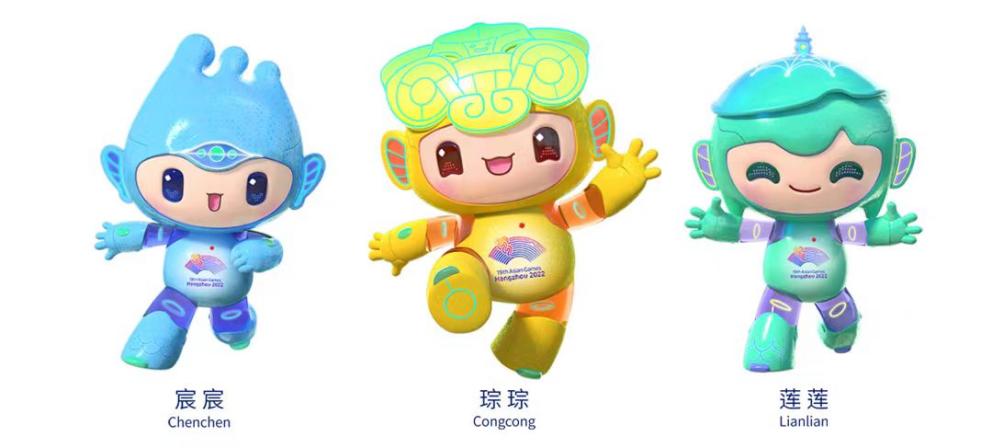 杭州亚运会吉祥物是一组承载深厚底蕴和充满时代活力的机器人，组合名为“江南忆”，出自唐朝诗人白居易的名句“江南忆，最忆是杭州”，它融合了杭州的历史人文、自然生态和创新基因。三个吉祥物分别取名“宸宸”“琮琮”“莲莲”，“宸宸”以机器人的造型代表世界遗产京杭大运河。“琮琮”以机器人的造型代表世界遗产良渚古城遗址，“莲莲”以机器人的造型代表世界遗产西湖，三个亲密无间的好伙伴，将作为传播奥林匹克精神，传递和平与友谊的使者，向亚洲和世界发出“2022，相聚杭州亚运会”的盛情邀约。（3）火炬和会徽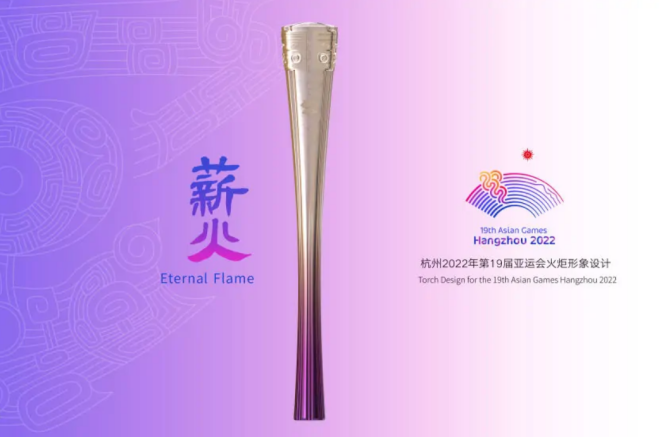 亚运会火炬，名为“薪火”。设计思想源自实证中华五千年文明史的良渚文化，以其庄重大气、意蕴深远的造型，通过火炬手们的手手相传，向世界展现中国设计的独特创意、中国制造的硬核力量。杭州亚运会数字火炬作为数字时代的全新形式，寓意本届亚运会希望通过数字化探索和创新，让更多人能有机会拥有亚运火炬，并成为亚运精神的传递者。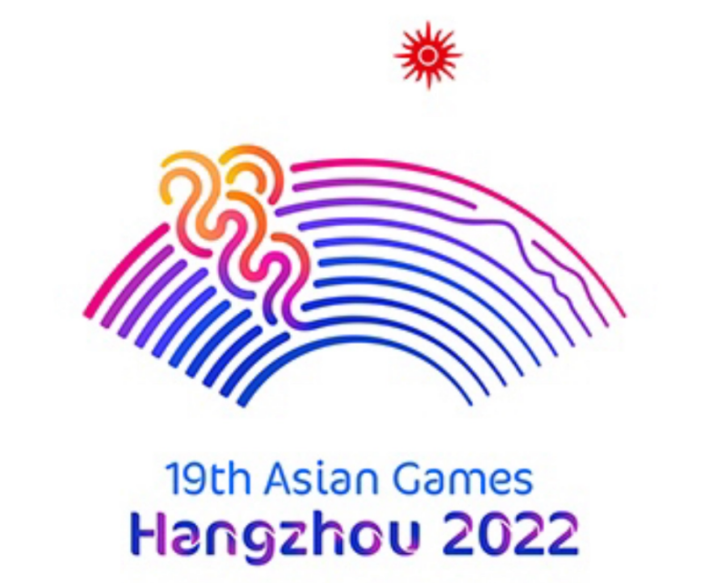 亚运会的会徽“潮涌”的主体图形由扇面、钱塘江、钱江潮头、赛道、互联网符号及象征亚奥理事会的太阳图形六个元素组成，下方是主办城市名称与举办年份的印鉴，两者共同构成了完整的杭州亚运会会徽。扇面造型反映江南人文意蕴，赛道代表体育竞技，互联网符号契合杭州城市特色，太阳图形是亚奥理事会的象征符号。钱塘江和钱江潮头是会徽的形象核心，绿水青山展示了浙江杭州山水城市的自然特质，江潮奔涌表达了浙江儿女勇立潮头的精神气质，整个会徽形象象征着新时代中国特色社会主义大潮的涌动和发展，也象征亚奥理事会大家庭团结携手，紧密相拥，永远向前。（4）新增项目增设电子竞技、霹雳舞两个竞赛项目（5）亚运历史1990年第11届北京亚运会183金2010年第16届广州亚运会199金2022年第19届杭州亚运会201金（2023年举办）（6）首金；第100、200金；最后一金首金：2023年9月24日，在杭州亚运会赛艇女子轻量级双人双桨决赛中，中国组合邹佳琪/邱秀萍以7分06秒78的成绩夺得冠军，斩获本届亚运会首金。第100金：9月29日，杭州第19届亚运会男子50米蛙泳决赛中，覃海洋游出了26秒35的成绩拿下金牌，这是他本届亚运会的第5金，也是中国代表团本届亚运会的第100枚金牌。第200金：10月7日，杭州第19届亚运会象棋男子个人决赛，中国选手郑惟桐夺得金牌。这也是本届亚运会中国代表团的第200枚金牌。最后一金：10月8日，中国队赢得杭州亚运会花样游泳项目集体金牌。这是中国体育代表团在本届亚运会获得的第201枚金牌！（7）中国代表团3次刷新世界纪录①9月25日，杭州第19届亚运会10米气步枪决赛中，中国选手盛李豪以253.3环的成绩夺冠，并打破世界纪录。②9月25日，杭州第19届亚运会男子25米手枪速射团体赛决赛中，由李越宏、刘杨攀、王鑫杰组成的中国队以1765环的总成绩夺得冠军，并打破世界纪录。③10月1日，杭州第19届亚运会射击女子多向飞碟团体比赛，由李清念、武翠翠、张鑫秋组成的中国队以357分夺得金牌，并打破世界纪录、亚洲纪录、赛会纪录。（8）杭州亚运会最有价值运动员10月7日晚，举行杭州第19届亚运会最有价值运动员评选结果发布会及颁奖仪式。中国运动员张雨霏、覃海洋被评为杭州亚运会最有价值运动员。张雨霏共获得6枚金牌；覃海洋共获得5金1银。（9）奖牌榜杭州亚运会中国体育代表团获得201金111银71铜，共383枚奖牌，并3次打破世界纪录、18次打破亚洲纪录、74次打破亚运会纪录，取得亚运会参赛历史最好成绩，自1982年第9届亚运会以来，第11次蝉联亚运会金牌榜榜首。（10）智能亚运：首推 首创 首用多项科技应用10月4日，杭州亚组委举行以“智能亚运”为主题的发布会。发布会上介绍，杭州亚运会有许多首推、首创、首用的科技应用，包括首创性推出“亚运数字火炬手”、电子身份注册卡，首次探索使用5.5G新技术、创新外币数字移动支付应用、打造了首个“云上亚运会”等。本届亚运会还大量使用了机器人，服务公共表演、体育训练、安全保障、教育娱乐等领域。涉亚运城市大力推进5G网络覆盖范围，推出智能驾驶复兴号亚运高铁，联通亚运六城；在杭州、绍兴、湖州还推出了自动驾驶公交体验。22.六部门联合推动算力基础设施高质量发展工业和信息化部等六部门日前联合印发《算力基础设施高质量发展行动计划》。到2025年，我国智能算力占比将达到35%，东西部算力平衡协调发展，先进存储容量占比达到30%以上，打造一批算力新业务、新模式、新业态。23.国家统计局将开展2023年人口变动情况抽样调查国家统计局10月10日发布公告，为准确、及时地监测和反映我国人口发展变化情况，决定近期在全国范围内组织开展2023年人口变动情况抽样调查。调查将以户为单位进行，调查内容涵盖受教育程度、迁移流动等。24.2023科创大会在上海举办2023科创大会10月11日至12日在上海举行。由中央广播电视总台联合上海市人民政府共同主办的本次大会，以“创新驱动 自立自强”为主题展开对话，通过打造科创信息传播交流平台，推动科技成果转化，并发起成立中国高校科创联盟和中国园区科创联盟。《科创板白皮书2023》同时发布。大会期间还将举行多场分论坛、融媒体活动和科创成就展。25.全国妇联部署深化推进“春蕾计划—梦想未来”行动10月11日，全国妇联、中国儿童少年基金会部署深化推进“春蕾计划—梦想未来”行动，重点在“三区三州”及国家乡村振兴重点帮扶县，在助学帮扶的同时，积极发展面向女童的健康教育、数字教育、科学教育，助力她们全面发展。“春蕾计划”实施34年来，累计为409万人次女童提供助学帮扶。26.长江国家文化公园建设推进会在武汉召开长江国家文化公园建设推进会10月11日在湖北武汉召开，会上部署了公园建设下一阶段任务：将着力建设管控保护、主题展示、文旅融合、传统利用4类主体功能区，着力保护好长江文物和文化遗产，推动优秀传统文化创造性转化、创新性发展。27.我国集体林权制度改革取得显著成效在国务院新闻办公室10月12日举行的新闻发布会上，国家林草局有关负责人介绍《深化集体林权制度改革方案》有关情况，《方案》提出了加快推进“三权分置”等8项主要任务。截至目前，全国发放林权证1亿多本，集体林森林蓄积比林改前增加近39亿立方米。28.第十一届全球视频媒体论坛在京举行由中央广播电视总台主办的第十一届全球视频媒体论坛10月12日在北京举行。论坛以“共建丝路新视界”为主题，旨在推动国际媒体同行厚植丝路友谊、凝聚发展共识、共担媒体责任。来自63个国家和地区的108家国际媒体组织、主流媒体机构负责人等140余位嘉宾参加活动。29.2023世界航海装备大会开幕10月12日，2023世界航海装备大会在福建福州开幕。大会以“承载人类梦想 驶向星辰大海”为主题，围绕航海装备热点领域，聚焦产业链和供应链协同创新、产学研合作、成果转化等，推动航海装备产业实现高端化、绿色化、智能化创新发展。30.各地开展“争做新时代好队员”主题队日活动10月13日是中国少年先锋队建队74周年纪念日，共青团中央、全国少工委开展主题队日活动。在北京、江苏、湖南、广东、江西、四川等地，少先队员们通过参加入队仪式、参观革命纪念馆，体验劳动、非遗文化等实践活动，立志传承红色基因，争做新时代好队员。31.“把青春华章写在祖国大地上”大思政课网络主题宣传活动举行10月14日，“把青春华章写在祖国大地上”大思政课网络主题宣传活动在四川大学举行。本次活动紧扣“爱国主义和青春奋斗”主题，邀请青年榜样、名师大家与广大青少年同上一堂大思政课，并启动“青春大讲堂”“与科学对话”科学家精神思政课等活动。32.“一带一路”国际智库合作委员会全体大会召开“一带一路”国际智库合作委员会全体大会10月17日在北京召开。来自40多个国家的70多名前政要、智库机构代表、知名学者为共建“一带一路”出谋划策，推动“一带一路”相关课题研究和学术交流。33.廊桥保护三年行动计划启动中央宣传部、文化和旅游部、国家文物局共同组织开展的《廊桥保护三年行动计划》在被称为“中国廊桥之乡”的浙江泰顺启动，行动将聚焦廊桥系统性保护，做好本体修缮和展示利用，使廊桥成为建设宜居宜业和美乡村的重要支点。34.2023全球工业互联网大会开幕2023全球工业互联网大会10月18日在辽宁沈阳开幕，约115家国内外企业参展，将集中展示工业元宇宙、“5G+工业互联网”等工业互联网领域最新应用场景。目前，我国已基本建成国家工业互联网大数据中心体系，产业规模超1.2万亿元。35.第81届世界科幻大会在成都举行第81届世界科幻大会10月18日在四川成都开幕。这是世界科幻大会首次在中国举办，吸引了国内外著名科幻作家、专家学者等前来交流体验。本届科幻大会以“共生纪元”为主题，将举行雨果奖颁奖典礼、科幻主题展、主题沙龙等200多场活动。36.联合国世界旅游组织公布“最佳旅游乡村”我国新增4个10月19日，2023年联合国世界旅游组织“最佳旅游乡村”名单正式公布，我国浙江下姜村、江西篁岭村、甘肃扎尕那村和陕西朱家湾村入选。至此，我国入选乡村新增到8个。37.中宣部授予中国援外医疗队群体代表“时代楷模”称号在中国援外医疗队派遣60周年之际，中共中央宣传部10月20日向全社会发布中国援外医疗队群体代表的先进事迹，授予他们“时代楷模”称号。60年来，中国援外医疗队不畏艰苦、甘于奉献、救死扶伤、大爱无疆，他们用仁心仁术造福当地人民，为推进人类和平与发展崇高事业作出了重要贡献。38.2022年我国创新指数比上年增长5.9%国家统计局10月20日发布数据显示，2022年，我国创新指数相比2021年增长5.9%，创新投入指数比2021年增长7.0%。其中，研发经费投入比2021年增长10.1%，连续7年保持两位数增长。39.长江流域控制性水库群蓄水量首次突破1000亿立方米记者从水利部了解到，10月20日，长江流域纳入联合调度的53座控制性水库蓄水量达1069亿立方米，创历史新高。目前，三峡水库已蓄至正常蓄水位175米，为今冬明春枯水期补水和南水北调中线工程供水提供了重要水源保障。40.2023世界物联网博览会举办2023世界物联网博览会近日在江苏无锡举办。本届博览会展馆面积近5万平方米，设置了智能传感器、物联智造等四大主题馆，共有海内外522家展商参展。博览会期间还会举行50多个行业新品发布活动，以及22个重大项目集中签约。41.第十九届中国吴桥国际杂技艺术节开幕第十九届中国吴桥国际杂技艺术节10月20日在河北石家庄开幕，其间将有30个代表当今杂技艺术发展最新成果的优质海内外节目角逐最高奖项“金狮奖”。42.第11届中国科普产品博览交易会在安徽举办第11届中国科普产品博览交易会10月21日在安徽芜湖举办。本届博览交易会设置了战略科技、科学教育、科普文创等多个展区，参展单位330多家，95%的展品可实现与观众互动，让观众有全新的体验感。43.癸卯年祭祀轩辕黄帝大典举行癸卯年祭祀轩辕黄帝大典10月23日在浙江缙云黄帝祠宇举行，两岸同胞、海外侨胞以及社会各界代表等500多人参加。祭典共有长号鸣天、击鼓撞钟、行鞠躬礼等九项议程，主题为“四海同心祭始祖，团结奋斗谱新篇”。44.《中国的远洋渔业发展》白皮书发布国务院新闻办公室10月24日发布《中国的远洋渔业发展》白皮书，全面介绍中国远洋渔业的发展理念、原则立场、政策主张和履约成效。45.户外运动产业总规模2025年将达到3万亿元近日，国家发展改革委等部门印发《促进户外运动设施建设与服务提升行动方案（2023—2025年）》，提出到2025年，推动户外运动产业总规模达到3万亿元。46.中央财政将增发2023年国债1万亿元国务院新闻办公室10月25日举行政策例行吹风会，财政部、国家发展改革委有关负责人表示，中央财政将在2023年四季度增发2023年国债1万亿元，主要用于灾后恢复重建和提升防灾减灾救灾能力等，资金将全部纳入财政直达资金范围，通过转移支付方式全部安排给地方，由中央还本付息。47.2022年我国新发现矿产地132处记者10月26日从在天津举办的2023中国国际矿业大会上了解到，2022年我国油气和非油气矿产地质勘查投资实现双增长，油气勘查在塔里木、准噶尔、渤海湾和四川等盆地的新层系、新类型和新区带获得重大突破；煤、铁、铜、金等非油气矿产勘查也取得重大进展，新发现132处矿产地，国家资源保障能力进一步提升。48.2023全球数字贸易大会在武汉开幕2023全球数字贸易大会日前在武汉开幕，来自30多个国家和地区的26000家企业参会参展，带来纺织服装、农产品等超10万款。开幕式上，达成多项采购、合作协议，签约金额近千亿元。49.第二届北斗规模应用国际峰会在湖南开幕第二届北斗规模应用国际峰会10月26日在湖南株洲开幕。60多位国内外北斗领域顶级专家学者以“同世界·共北斗”为主题，通过主旨演讲、创新大赛、政策发布、项目签约等多种形式，全面展示北斗重大成果、规模应用成效以及未来前景展望等内容。50.海上丝绸之路司法合作国际论坛在泉州举行10月26日，由最高人民法院主办的海上丝绸之路司法合作国际论坛在福建泉州举行。来自11个国家的100多名代表围绕“共建海上丝绸之路 推动高质量司法合作”的主题，就“数字经济、丝路电商与在线纠纷解决”“国际商事争端解决机制的创新发展”等4个专题开展研讨。51.《中国应对气候变化的政策与行动2023年度报告》发布《中国应对气候变化的政策与行动2023年度报告》10月27日发布。报告显示，2022年，我国单位国内生产总值（GDP）二氧化碳排放比2005年下降超过51%。截至2022年底，非化石能源消费比重达到17.5%，可再生能源总装机容量12.13亿千瓦。52.第24届中国中部农业博览会开幕第24届中国中部农业博览会10月27日在湖南长沙开幕。本届博览会设置中部省际馆、农业服务馆等专题展馆，吸引了近5000家企业集中展销优质农产品。展会期间，还将举办中国中部农业品牌推介会等活动。53.第七批生态文明建设示范区名单发布生态环境部10月28日发布，北京市朝阳区等104个地方获得第七批生态文明建设示范区称号，河北省唐山市迁西县等53个地方获得“绿水青山就是金山银山”实践创新基地称号。54.第十八届“挑战杯”全国大学生课外学术科技作品竞赛决赛举行10月28日，第十八届“挑战杯”全国大学生课外学术科技作品竞赛决赛在贵州大学举行。共有全国高校700余件作品入围决赛，大赛设置“揭榜挂帅”专项赛、作品展示等，助力科技成果转化。55.我国中小企业数字化转型试点城市实施工作启动记者从工业和信息化部了解到，全国中小企业数字化转型试点城市实施工作10月29日正式启动，苏州、厦门、长春、宁波等30个市（区）纳入首批试点。中央财政将对试点城市给予定额奖励，探索支持中小企业数字化转型的有效模式，形成可复制、可推广的经验。此外，《全国中小企业数字化转型发展报告（2023年）》也于10月29日发布。15.9万家中小企业参与测评，结果显示超60%的参评企业，在半数以上关键业务的生产过程中实现了可视化和精益管理，轻工业、石油化工、钢铁和食品等传统产业的数字化转型处于相对领先水平，专精特新企业总体领先。当前全国已有超20个省份制定了相关政策及配套措施，促进数字经济和实体经济加速融合。56.首届“一带一路”科技交流大会将在重庆举办10月30日下午，国务院新闻办公室举行新闻发布会，介绍首届“一带一路”科技交流大会将于11月6日到7日在重庆举行。大会将举办“一带一路”科技创新部长会议、主题活动、圆桌会议及成果展示5大板块，10场主要活动。57.博鳌亚洲论坛2024年年会会期公布记者10月30日从博鳌亚洲论坛秘书处了解到，博鳌亚洲论坛2024年年会计划于3月26日至29日在海南博鳌举行。博鳌亚洲论坛2024年年会将深入探讨亚洲与世界发展面临的重大问题，推动国际社会共迎挑战，共促发展。58.“蓝色循环”海洋塑料废弃物治理模式荣获联合国“地球卫士奖”北京时间10月30日下午，联合国环境规划署发布2023年联合国“地球卫士奖”，我国“蓝色循环”海洋塑料废弃物治理模式获得这一联合国最高环保荣誉。“蓝色循环”于2020年开始在浙江探索，目前已回收海洋废弃物10000多吨，其中塑料废弃物超2200吨。59.海关总署推出16条措施 推动加工贸易高质量发展海关总署日前推出16条推动加工贸易高质量发展改革措施，包括放宽深加工结转集中申报时限、优化加工贸易成品出口退换管理等，重点解决企业诉求集中、反映强烈的业务办理时限不足、企业集团准入门槛较高等问题。60.四部门加强基层劳动人事争议调解组织建设日前，人力资源社会保障部等四部门联合发布通知，将加强企业劳动争议调解委员会，乡镇、街道以及仲裁员调解中心，商会协会调解组织建设，特别是针对小微型企业劳动争议易发、内部化解能力弱的特点，提出建立相应的劳动争议协商调解机制。61.六大商业银行10月31日起减免部分服务费用工商银行、农业银行、中国银行、建设银行、交通银行、邮储银行分别发布公告，从10月31日起陆续降低银行承兑汇票手续费、免收商业汇票工本费等多项费用，继续为持卡人提供免费的信用卡交易提醒及余额变动通知服务等，进一步减费让利。二、国际部分1.2023年多哈世界园艺博览会开幕2023年多哈世界园艺博览会10月2日在卡塔尔首都多哈市中心的贝达公园开幕，本届世园会的主题是“绿色沙漠，更好环境”，旨在激励国际社会采取创新解决方案减缓荒漠化，并提高人们的环保意识，促进环保行动的实施。本届世园会是中东和北非地区首次举办A1类世界园艺博览会，将持续至明年3月28日。2.中国代表近80国在人权理事会呼吁保障老年人权利中国代表10月4日在联合国人权理事会第54届会议上代表近80国作共同发言，呼吁完善社会保障，促进老年人权利。共同发言指出，随着全球人口老龄化进程加速，社会保障可持续性不足、养老服务地区间不平衡、老年人遭受歧视等问题日益突出，如何完善社会保障、促进和保护老年人权利成为各国亟需解决的重要议题。共同发言提出，健全社会保障体系、完善养老服务体系、推进无障碍设施建设三项主张。3.首趟“沪滇·澜湄线”国际货运班列开行10月8日，首趟“沪滇·澜湄线”国际货运班列开行。依托中老铁路打造的“沪滇•澜湄线”国际货运班列从上海出发经昆明抵达老挝，全程3756公里，采用双向对开形式，预计用时4至5天，比原有铁路运输时间缩短了10天左右。4.中企承建阿联酋风电项目投入运营中企承建的阿联酋首个风电项目——阿联酋风电示范项目近日在阿布扎比正式投入运营，实现并网发电。项目总装机容量为117.5兆瓦。阿方表示，项目落成展现了阿联酋扩大清洁能源投资的坚定承诺，是加速实现阿联酋2050年净零排放战略的重要一环。5.中国成功连任联合国人权理事会成员第78届联合国大会10月10日选举产生包括中国在内的15个联合国人权理事会成员。任期将于2024年1月1日开始，为期3年。这是中国第六次担任联合国人权理事会成员，是当选次数最多的国家之一。中国常驻联合国代表团对广大会员国给予的信任和支持表示感谢。中国代表表示，中国坚持人民至上，坚持走顺应时代潮流、适合本国国情的人权发展道路。中方将继续弘扬和平、发展、公平、正义、民主、自由的全人类共同价值，践行真正的多边主义，为推动国际人权事业健康发展贡献中国智慧和中国力量。6.中企承建的孟加拉国最大铁路项目首通段开通运行由中企承建的孟加拉国帕德玛大桥铁路连接线达卡至邦嘎段开通仪式10月10日举行，孟加拉国总理哈西娜向中方的帮助表示感谢。帕德玛大桥铁路连接线全长约170公里，本次开通的首通段长约80公里。该项目是“一带一路”倡议在孟加拉国的标志性项目，建成后将有力促进沿线地区经济社会发展。7.中国援老挝铁道职业技术学院正式移交“一带一路”重点项目中老铁路的配套项目老挝铁道职业技术学院项目10月12日在老挝首都万象举行移交仪式。中国政府援建的这所学院是东南亚国家第一所铁道职业技术院校，填补了老挝铁道专业技术教育的空白。未来，中老双方将继续开展教育技术合作，由中方分批派出师资，持续进行教育能力帮扶。8.《“一带一路”中非媒体行动倡议》发布中央广播电视总台联合非洲多国主流媒体发布《“一带一路”中非媒体行动倡议》，倡导中非媒体以合作拍片、高端访谈、影视巡展、举办融媒体活动等多种形式，推动双方合作创新，增进共识，深化中非友好，促进民心相通。倡议得到非广联等50多家非洲媒体组织和机构积极响应。9.“何以文明”全球巡展•英国特展启动中央广播电视总台“‘何以文明’全球巡展•英国特展”日前在伦敦皇家造币博物馆旧址启动。特展借助沉浸式、数字化的技术创新，展示中华文明探源工程成果。多国驻英使节、专家学者还围绕“辉煌灿烂的中华文明为世界作出的贡献”“推动全球文明对话”等议题展开交流。10.澳大利亚向我国返还流失文物艺术品与古生物化石当地时间10月25日上午，在中国驻澳大利亚大使馆，澳方正式移交我方追索的北朝至唐彩绘陶制人物骑马俑、隋晚期至唐铜鎏金佛立像和一件古生物化石。同时移交的还有澳方向我国捐赠的明清或近现代牺尊以及一件清代发簪。2023年10月时政文件1.庆祝中华人民共和国成立74周年招待会在京举行 习近平发表重要讲话庆祝中华人民共和国成立74周年招待会10月28日晚在人民大会堂举行。中共中央总书记、国家主席、中央军委主席习近平出席招待会并发表重要讲话。他强调，新征程上，我们的前途一片光明。团结就是力量，信心赛过黄金。我们要坚定信心，振奋精神，团结奋斗，继续爬坡过坎、攻坚克难，坚定不移朝着强国建设、民族复兴的宏伟目标奋勇前进。李强主持招待会，赵乐际、王沪宁、蔡奇、丁薛祥、李希、韩正出席招待会。约800名中外人士欢聚一堂，共庆中华人民共和国华诞。人民大会堂宴会厅华灯璀璨、鲜花绽放，洋溢着喜庆热烈的节日氛围。主席台上方高悬着庄严的国徽，“1949－2023”大字年号在鲜艳的红旗映衬下格外醒目。17时30分许，在欢快的《迎宾曲》中，习近平等党和国家领导人步入宴会厅，向大家挥手致意，全场响起热烈掌声。招待会开始。全场起立，高唱国歌，雄壮的《义勇军进行曲》在大厅回荡。习近平发表重要讲话。他首先代表党中央、国务院，向全国各族人民，向中国人民解放军指战员和武警部队官兵，向各民主党派和无党派人士，致以崇高的敬意；向香港特别行政区同胞、澳门特别行政区同胞、台湾同胞和海外侨胞，致以诚挚的问候；向关心和支持中国现代化建设的友好国家和国际友人，致以衷心的感谢。习近平在讲话中指出，新中国成立74年来，我国由一穷二白到全面小康，已踏上以中国式现代化全面推进强国建设、民族复兴的新征程，这是中国共产党团结带领全国各族人民艰苦奋斗取得的巨大成就。今年是贯彻落实党的二十大精神开局之年。我们统筹新冠疫情防控和经济社会发展，统筹发展和安全，积极推动经济持续复苏，有序推进党和国家机构改革，有效应对局部地区洪涝灾害，积极推进对外开放、科技创新、绿色发展，坚定维护国家主权、安全、发展利益，经济总体回升向好，高质量发展扎实推进，粮食生产有望丰收，人民生活继续改善，社会大局保持稳定，我国体育健儿在成都大运会、杭州亚运会上勇创佳绩。这些成绩来之不易、令人振奋。习近平强调，当前世界百年变局加速演进，国际环境发生深刻变化，我们前进道路上还面临很多风险挑战。我们要围绕推动高质量发展，完整、准确、全面贯彻新发展理念，加快构建新发展格局，着力加大宏观调控，着力扩大国内有效需求，着力激发经营主体活力，不断推动经济运行持续好转、内生动力持续增强、社会预期持续改善，切实防范化解重大风险，努力实现全年经济社会发展目标。我们要围绕推进高水平对外开放，继续全面深化改革，稳步扩大规则、规制、管理、标准等制度型开放，推动共建“一带一路”高质量发展，畅通国内国际双循环，使经济发展更有韧性、更有活力。我们要围绕满足人民日益增长的美好生活需要，加大民生保障力度，着力扩大就业，解决好人民群众急难愁盼问题，加强对困难群体兜底帮扶，巩固拓展脱贫攻坚成果，全面推进乡村振兴，扎实推进共同富裕，不断增强人民群众获得感、幸福感、安全感。习近平指出，我们要继续全面准确、坚定不移贯彻“一国两制”方针，落实“爱国者治港”“爱国者治澳”原则，支持香港、澳门发展经济、改善民生，发挥自身特点和优势，积极参与粤港澳大湾区建设，保持香港、澳门长期繁荣稳定。我们要坚持一个中国原则和“九二共识”，推动两岸关系和平发展，深化两岸融合发展，维护中华民族根本利益，增进两岸同胞福祉。实现祖国完全统一是民心所向、时代潮流、历史必然，是任何势力都阻挡不了的。习近平强调，我们要坚持和平发展，坚定奉行互利共赢的开放战略，维护国际公平正义，践行真正的多边主义，推动落实全球发展倡议、全球安全倡议、全球文明倡议，推动构建人类命运共同体，同各国人民携手努力，应对各种全球性挑战，共创人类的美好未来。在欢快的乐曲声中，中外宾朋举杯共贺中华人民共和国成立74周年，祝福中国繁荣昌盛、人民幸福安康，中国人民和世界各国人民友谊长存。2.《求是》杂志发表习近平总书记重要文章《推进中国式现代化需要处理好若干重大关系》10月1日出版的第19期《求是》杂志发表中共中央总书记、国家主席、中央军委主席习近平的重要文章《推进中国式现代化需要处理好若干重大关系》。文章指出，推进中国式现代化是一个系统工程，需要统筹兼顾、系统谋划、整体推进，正确处理好一系列重大关系。文章重点强调了6个方面。一是顶层设计与实践探索的关系。党的二十大报告深刻阐述了中国式现代化的中国特色、本质要求和重大原则，是对推进中国式现代化的最高顶层设计。中国式现代化是分阶段、分领域推进的，实现各个阶段发展目标、落实各个领域发展战略同样需要进行顶层设计。同时，推进中国式现代化是一个探索性事业，还有许多未知领域，需要我们在实践中去大胆探索，通过改革创新来推动事业发展，决不能刻舟求剑、守株待兔。二是战略与策略的关系。战略与策略是我们党领导人民改造世界、变革实践、推动历史发展的有力武器。要增强战略的前瞻性、全局性、稳定性，把历史、现实、未来贯通起来，把中国和世界连接起来，使我们制定的战略符合实际、行之有效，为中国式现代化提供强大的战略支撑。策略为战略实施提供科学方法。要把战略的原则性和策略的灵活性有机结合起来，灵活机动、随机应变、临机决断，在因地制宜、因势而动、顺势而为中把握战略主动。三是守正与创新的关系。守正创新是我们党在新时代治国理政的重要思想方法。中国式现代化的探索就是一个在继承中发展、在守正中创新的历史过程。在推进中国式现代化新征程上，首先要守好中国式现代化的本和源、根和魂，毫不动摇坚持中国式现代化的中国特色、本质要求和重大原则，确保中国式现代化的正确方向。同时，要把创新摆在国家发展全局的突出位置，顺应时代发展要求，着眼于解决重大理论和实践问题，积极识变应变求变，大力推进理论创新、实践创新、制度创新、文化创新以及其他各方面创新，不断开辟发展新领域新赛道，塑造发展新动能新优势。四是效率与公平的关系。中国式现代化既要创造比资本主义更高的效率，又要更有效地维护社会公平，更好实现效率与公平相兼顾、相促进、相统一。五是活力与秩序的关系。在现代化的历史进程中，处理好这对关系是一道世界性难题。中国式现代化应当而且能够实现活而不乱、活跃有序的动态平衡。六是自立自强与对外开放的关系。推进中国式现代化，必须坚持独立自主、自立自强，坚持把国家和民族发展放在自己力量的基点上，坚持把我国发展进步的命运牢牢掌握在自己手中。要不断扩大高水平对外开放，拓展中国式现代化的发展空间。3.习近平主持召开进一步推动长江经济带高质量发展座谈会强调 进一步推动长江经济带高质量发展 更好支撑和服务中国式现代化中共中央总书记、国家主席、中央军委主席习近平10月12日下午在江西省南昌市主持召开进一步推动长江经济带高质量发展座谈会并发表重要讲话。他强调，要完整、准确、全面贯彻新发展理念，坚持共抓大保护、不搞大开发，坚持生态优先、绿色发展，以科技创新为引领，统筹推进生态环境保护和经济社会发展，加强政策协同和工作协同，谋长远之势、行长久之策、建久安之基，进一步推动长江经济带高质量发展，更好支撑和服务中国式现代化。中共中央政治局常委、国务院总理李强，中共中央政治局常委、中央办公厅主任蔡奇，中共中央政治局常委、国务院副总理丁薛祥出席座谈会。习近平在江西调研期间专门召开这次座谈会。座谈会上，国家发展改革委主任郑栅洁、重庆市委书记袁家军、江西省委书记尹弘、上海市委书记陈吉宁先后发言，就推动长江经济带高质量发展汇报工作情况、提出意见建议。参加座谈会的其他省份主要负责同志提交了书面发言。听取大家发言后，习近平发表了重要讲话。他强调，长江经济带发展战略实施近8年来，沿江省市和中央有关部门认真贯彻落实党中央决策部署，坚持共抓大保护、不搞大开发，坚持生态优先、绿色发展，扎实推进长江生态环境保护修复，积极促进经济社会发展全面绿色转型，决心之大、力度之大前所未有，长江经济带发展发生了重大变化。思想认识发生重大转变，共抓大保护、不搞大开发成为共识；生态环境保护和修复取得重大成就，“一江碧水向东流”美景重现；发展方式发生重大变革，创新驱动发展全面起势；区域融合实现重大提升，区域协同联动不断加强；改革开放取得重大进展，全方位对内对外开放态势加速形成。总的看，长江经济带发展成就有目共睹，发展质量稳步提升，发展态势日趋向好。同时也要看到，长江流域生态环境保护和高质量发展正处于由量变到质变的关键时期，取得的成效还不稳固，客观上也还存在不少困难和问题，要继续努力加以解决。习近平指出，从长远来看，推动长江经济带高质量发展，根本上依赖于长江流域高质量的生态环境。要毫不动摇坚持共抓大保护、不搞大开发，在高水平保护上下更大功夫。沿江各地生态红线已经划定，必须守住管住，加强生态环境分区管控，严格执行准入清单。各级党委和政府对划定的本地重要生态空间要心中有数，优先保护、严格保护。要继续加强生态环境综合治理，持续强化重点领域污染治理，统筹水资源、水环境、水生态，扎实推进大气和土壤污染防治，更加注重前端控污，从源头上降低污染物排放总量。坚定推进长江“十年禁渔”，巩固好已经取得的成果。协同推进降碳、减污、扩绿、增长，把产业绿色转型升级作为重中之重，加快培育壮大绿色低碳产业，积极发展绿色技术、绿色产品，提高经济绿色化程度，增强发展的潜力和后劲。支持生态优势地区做好生态利用文章，把生态财富转化为经济财富。完善横向生态保护补偿机制，激发全流域参与生态保护的积极性。习近平强调，要坚持创新引领发展，把长江经济带的科研优势、人才优势转化为发展优势，积极开辟发展新领域新赛道，塑造发展新动能新优势。要加强科教资源的优化组合和科技创新协同配合，围绕产业基础高级化和产业链现代化，积极布局新领域新赛道的引领性技术攻关，吸引集聚高层次科技创新人才，提升科技前沿领域原始创新能力，加快突破一批关键核心技术。大力推动产业链供应链现代化，接续实施增强制造业核心竞争力行动，培育壮大先进制造业，加快发展战略性新兴产业和未来产业，促进数字经济和实体经济深度融合。加强产业链协同合作，推动优势产业延链、新兴产业建链。习近平指出，要更好发挥长江经济带横贯东西、承接南北、通江达海的独特优势，更好联通国内国际两个市场、用好两种资源，提升国内大循环内生动力和可靠性，增强对国际循环的吸引力、推动力，为构建新发展格局提供战略支撑。在产业发展上，沿江省市既要各展优势，又要协同发展、错位发展、联动发展。要统筹抓好沿江产业布局和转移，优化重大生产力布局，引导资金、技术、劳动密集型产业从东部向中西部、从中心城市向腹地有序转移。积极推进高水平对外开放，积极拓展国际经济合作新领域、新渠道。更好发挥沿江省市自贸试验区作用，在制度创新方面先行先试，促进沿江省市自贸试验区联动发展，为建设更高水平开放型经济新体制积累新经验、探索新路径。习近平强调，要坚持把强化区域协同融通作为着力点，沿江省市要坚持省际共商、生态共治、全域共建、发展共享，增强区域交通互联性、政策统一性、规则一致性、执行协同性，稳步推进生态共同体和利益共同体建设，促进区域协调发展。要从整体上谋划和建设区域交通基础设施，加快建设综合立体交通走廊，加强交通网络的相互联通和“公水铁”等运输方式的相互衔接，提升区域交通一体化水平。深化要素市场化改革，完善产权保护、市场准入、公平竞争、社会信用等基础制度，完善跨区域、跨部门、跨层级的数据信息共享和流程互联互通，深化政务服务合作，优化营商环境。深入发掘长江文化的时代价值，推出更多体现新时代长江文化的文艺精品。积极推进文化和旅游深度融合发展，建设一批具有自然山水特色和历史人文内涵的滨江城市、小城镇和美丽乡村，打造长江国际黄金旅游带。习近平指出，长江经济带事关全国发展大局。要统筹好发展和安全，在维护国家粮食安全、能源安全、重要产业链供应链安全、水安全等方面发挥更大作用，以一域之稳为全局之安作出贡献。沿江省市无论是粮食主产区还是主销区、产销平衡区，都要扛牢粮食安全责任。强化耕地数量、质量、生态“三位一体”保护，逐步把永久基本农田建成高标准农田，加强农业种质资源保护利用，实施生物育种重大项目，提高种业企业自主创新能力。把粮食增产的重心放到大面积提高单产上，加强良田良种、良机良法的集成推广，发展多种形式适度规模经营和社会化服务。坚持全国“一盘棋”，继续深化上游地区同中下游地区的能源合作。加强煤炭等化石能源兜底保障能力，抓好煤炭清洁高效利用，注重水电等优势传统能源与风电、光伏、氢能等新能源的多能互补、深度融合，加快建设新型能源体系，推进源网荷储一体化。努力建设安澜长江，科学把握长江水情变化，坚持旱涝同防同治，统筹推进水系连通、水源涵养、水土保持，强化流域水工程统一联合调度，加强跨区域水资源丰枯调剂，提升流域防灾减灾能力。习近平强调，要坚持中央统筹、省负总责、市县抓落实的工作机制，中央区域协调发展领导小组要加强统筹协调和督促检查，中央有关部门对符合长江经济带高质量发展导向的项目要给予支持，在重点领域推动一批重大改革。要压实沿江省市各级党委、政府主体责任，确保工作落实落地。要以主题教育为契机，教育引导广大干部树立和践行正确政绩观，提高推动高质量发展的本领。要引导各类企业、社会组织积极参与长江经济带发展，加大人力、物力、财力等方面的投入，发挥好人民群众的积极性、主动性、创造性。要定期开展对实施《长江经济带发展规划纲要》的检查评估和监督，督促各地及时发现问题并加以纠正。李强在讲话中表示，要认真学习领会、深入贯彻落实习近平总书记重要讲话精神，保持共抓大保护的战略定力，持续用力、久久为功。强化综合治理、源头治理，完善生态保护补偿等制度，深入探索生态产品价值实现路径。以主体功能区战略引导经济合理布局，立足比较优势，找准功能定位，发挥好长三角龙头作用，带动中上游地区共同发展。纵深推进统一大市场建设，提升区域内“软”“硬”联通水平，积极融入国际循环，增强两个市场两种资源联动效应。丁薛祥在讲话中表示，要深入学习贯彻党的二十大精神和习近平总书记重要讲话精神，坚持共抓大保护、不搞大开发，突出生态优先、绿色发展，以高水平保护为高质量发展提供重要支撑；加强重大创新平台建设，推动创新链和产业链深度融合，以高水平科技创新培育高质量发展新动能；牢固树立“一盘棋”思想，合理确定功能定位和发展方向，统筹沿海沿江沿边和内陆开放，以高水平协同联动形成高质量发展整体合力。4.习近平在江西考察时强调 解放思想开拓进取扬长补短固本兴新 奋力谱写中国式现代化江西篇章中共中央总书记、国家主席、中央军委主席习近平近日在江西考察时强调，要紧紧围绕新时代新征程党的中心任务，完整准确全面贯彻新发展理念，牢牢把握江西在构建新发展格局中的定位，立足江西的特色和优势，着眼高质量发展、绿色发展、低碳发展等新要求，解放思想、开拓进取，扬长补短、固本兴新，努力在加快革命老区高质量发展上走在前、在推动中部地区崛起上勇争先、在推进长江经济带发展上善作为，奋力谱写中国式现代化江西篇章。10月10日至13日，习近平在江西省委书记尹弘和省长叶建春陪同下，先后来到九江、景德镇、上饶等地，深入长江岸线、企业、历史文化街区、农村等进行调研。10日下午，习近平来到九江市考察调研。在长江国家文化公园九江城区段，习近平登上琵琶亭远眺长江，冒雨沿江堤步行察看沿岸风貌，仔细询问长江水位、水质、航运、防洪、禁渔等情况，听取当地崩岸治理、航道疏浚、岸线生态修复等工作进展介绍。习近平指出，长江是长江经济带的纽带。无论未来长江经济带怎么发展、发展到哪个阶段，都不可能离开长江的哺育。要从人与自然和谐共生的生命共同体出发，着眼中华民族永续发展，把长江保护好。习近平随后乘车来到中国石化九江分公司。他走进公司生产管控中心控制大厅和检验计量中心实验室，详细了解企业转型升级打造绿色智能工厂、推动节能减污降碳等情况，对企业开展科学检测、严格排放标准等做法表示肯定。习近平强调，破解“化工围江”，是推进长江生态环境治理的重点。要再接再厉，坚持源头管控、全过程减污降碳，大力推进数智化改造、绿色化转型，打造世界领先的绿色智能炼化企业。实验室外，企业员工们围拢过来纷纷向总书记问好。习近平亲切地对大家说，石化产业是国民经济的重要支柱产业，希望你们按照党中央对新型工业化的部署要求，坚持绿色、智能方向，扎扎实实、奋发进取，为保障国家能源安全、推动石化工业高质量发展作出新贡献。11日上午，习近平来到景德镇市考察调研。在陶阳里历史文化街区，习近平先后走进南麓遗址、陶瓷博物馆、明清窑作群，饶有兴趣地了解制瓷技艺流程、陶瓷文化传承创新和对外交流等情况，同非遗传承人亲切交流，不时赞赏他们的手上功夫和工匠精神，鼓励他们秉持艺术至上，专心致志传承创新。习近平指出，中华优秀传统文化自古至今从未断流，陶瓷是中华瑰宝，是中华文明的重要名片。陶阳里历史文化街区严格遵循保护第一、修旧如旧的要求，实现了陶瓷文化保护与文旅产业发展的良性互动。要集聚各方面人才，加强创意设计和研发创新，进一步把陶瓷产业做大做强，把“千年瓷都”这张靓丽的名片擦得更亮。随后，习近平来到昌河飞机工业（集团）有限公司，考察了直升飞机总装车间和试飞站，详细了解企业推进技术创新和产品迭代升级的情况。他指出，航空装备是我国制造业发展的一个重点。要坚持创新驱动，在关键核心技术自主研发上下更大功夫，面向未来需求出新品，努力构建先进制造体系、打造世界一流直升机企业。11日下午，习近平来到上饶市婺源县秋口镇王村石门自然村。这里是饶河源国家湿地公园的中心区，也是极度濒危鸟类蓝冠噪鹛自然保护小区，植被多样、生态良好。习近平详细了解湿地公园和蓝冠噪鹛保护等情况。村广场上正在“晒秋”，一排排晒盘盛满红豆、玉米、辣椒等，格外喜人。美术学院师生正在采风写生，习近平驻足观看，同他们亲切交流，鼓励他们打好扎实基本功。得知当地发展特色旅游、茶产业，推进乡村振兴成效显著，习近平十分高兴。他指出，优美的自然环境本身就是乡村振兴的优质资源，要找到实现生态价值转换的有效途径，让群众得到实实在在的好处。乡村要振兴，关键是把基层党组织建好、建强。基层党组织要成为群众致富的领路人，确保党的惠民政策落地见效，真正成为战斗堡垒。离开村子时，村民们热情欢送总书记。习近平亲切地说，中国式现代化既要有城市的现代化，又要有农业农村现代化，我很关注乡村振兴。希望你们保护好自然生态，把传统村落风貌和现代元素结合起来，坚持中华民族的审美情趣，把乡村建设得更美丽，让日子越过越开心、越幸福！13日上午，习近平听取江西省委和省政府工作汇报，对江西各项工作取得的成绩给予肯定。习近平指出，构建现代化产业体系，既要有雄心壮志，积极抢位发展，又要立足实际，善于错位发展。要找准定位、明确方向，整合资源、精准发力，加快传统产业改造升级，加快战略性新兴产业发展壮大，积极部署未来产业，努力构建体现江西特色和优势的现代化产业体系。有针对性地部署创新链，积极对接国家战略科技资源，突破一批关键核心技术，打造一批高新技术产业，形成在全国有影响力的产业集群。积极推进数字经济和实体经济融合，发展壮大数字经济。坚定不移走生态优先、绿色发展之路，推动全面绿色转型，打造生态文明建设高地。习近平强调，江西联通东西、承接南北、通江达海，多个国家重大战略叠加。要深化对内对外开放，以开放促发展，打造内陆地区改革开放高地，主动服务和融入新发展格局。大力发展口岸经济，建设长江经济带重要节点城市，打造区域性物流枢纽和商贸中心。做大做强都市圈，主动对接和服务长三角一体化发展、粤港澳大湾区建设，增强对资金、技术、人才等的吸引力。发挥生态优势和传统农业优势，打造区域性优质农副产品生产和供应基地。巩固传统商路，积极开拓新路，深度融入共建“一带一路”。深化重点领域改革，加强营商环境建设，稳步扩大规则、规制、管理、标准等制度型开放。有序扩大民间投资市场准入，推进促进公平竞争的政策实施，构建亲清统一的新型政商关系，促进民营经济健康发展。习近平指出，要坚持农业农村优先发展，加快农业农村现代化建设步伐，牢牢守住粮食安全底线，推进农业产业化，推动农村一二三产业融合发展，全面推进乡村振兴。坚持产业兴农、质量兴农、绿色兴农，把农业建设成为大产业，加快建设农业强省。发展林下经济，开发森林食品，培育生态旅游、森林康养等新业态。巩固拓展脱贫攻坚成果，要更多依靠产业发展，不断增强内生发展动力。围绕农村产业发展、公共服务、环境整治、乡风建设，循序渐进、久久为功，抓好办成一批实事，让群众看到新变化。习近平强调，确保老区人民共享改革发展成果，过上幸福生活，是推进全体人民共同富裕的底线任务。要强化就业优先政策，着力稳岗扩岗，切实做好重点群体就业工作。加强基础性、普惠性、兜底性民生建设，完善社会保障体系，健全社会救助和慈善制度，提高基本公共教育服务水平，强化城乡卫生健康服务能力，加强对防止返贫监测对象、零就业家庭等困难群体的帮扶。习近平指出，要总结运用第一批主题教育的成功经验，高质量开展第二批主题教育，用井冈山精神、苏区精神、长征精神砥砺党员、干部，教育引导党员、干部坚定理想信念、牢记初心使命、积极开拓进取、勇于担当作为。要把实的要求贯穿主题教育全过程，坚决防止和克服形式主义、官僚主义，实实在在抓好理论学习和调查研究，实实在在检视整改突出问题，实实在在办好惠民利民实事，用实干推动发展、取信于民。5.《求是》杂志发表习近平总书记重要文章《开辟马克思主义中国化时代化新境界》10月16日出版的第20期《求是》杂志发表中共中央总书记、国家主席、中央军委主席习近平的重要文章《开辟马克思主义中国化时代化新境界》。文章强调，党的二十大提出开辟马克思主义中国化时代化新境界的重大任务，强调这是当代中国共产党人的庄严历史责任。我们以这个题目进行集体学习，目的是深化对党的理论创新的规律性认识，进一步明确理论创新的方位、方向、方法，在新时代新征程上取得更为丰硕的理论创新成果。文章指出，回顾党的百年奋斗史，我们党之所以能够在革命、建设、改革各个历史时期取得重大成就，能够领导人民完成中国其他政治力量不可能完成的艰巨任务，根本在于掌握了马克思主义科学理论，并不断结合新的实际推进理论创新，使党掌握了强大的真理力量。党的二十大报告在总结历史经验基础上，提出并阐述了“两个结合”“六个必须坚持”等推进党的理论创新的科学方法，为继续推进党的理论创新提供了根本遵循，我们要坚持好、运用好。文章指出，要始终坚守理论创新的魂和根。马克思主义中国化时代化这个重大命题本身就决定，我们决不能抛弃马克思主义这个魂脉，决不能抛弃中华优秀传统文化这个根脉。坚守好这个魂和根，是理论创新的基础和前提，理论创新也是为了更好坚守这个魂和根。必须坚持马克思主义这个立党立国、兴党兴国之本不动摇，坚持植根本国、本民族历史文化沃土发展马克思主义不停步，有效把马克思主义思想精髓同中华优秀传统文化精华贯通起来，聚变为新的理论优势，不断攀登新的思想高峰。要拓宽理论视野，以海纳百川的开放胸襟学习和借鉴人类社会一切优秀文明成果，在“人类知识的总和”中汲取优秀思想文化资源来创新和发展党的理论，形成兼容并蓄、博采众长的理论大格局大气象。文章指出，要及时科学解答时代新课题。一切划时代的理论，都是满足时代需要的产物。理论的飞跃不是体现在词句的标新立异上，也不是体现在逻辑的自洽自证上，归根到底要体现在回答实践问题、引领实践发展上。马克思主义是实践的理论。我们推进理论创新是实践基础上的理论创新，而不是坐在象牙塔内的空想，必须坚持在实践中发现真理、发展真理，用实践来实现真理、检验真理。今天，我们推进马克思主义中国化时代化的任务不是轻了，而是更重了。要牢固树立大历史观，以更宽广的视野、更长远的眼光把握世界历史的发展脉络和正确走向，认清我国社会发展、人类社会发展的大逻辑大趋势，把握中国式现代化的历史沿革和实践要求，全面系统地提出解决现实问题的科学理念、有效对策，让当代中国马克思主义、21世纪马克思主义展现出更为强大、更有说服力的真理力量。文章指出，要着力推进党的创新理论体系化学理化。推进理论的体系化学理化，是理论创新的内在要求和重要途径。马克思主义之所以影响深远，在于其以深刻的学理揭示人类社会发展的真理性、以完备的体系论证其理论的科学性。新时代中国特色社会主义思想的发展是一个不断丰富拓展并不断体系化、学理化的过程。随着实践进程的深化，党的理论创新成果会越来越丰富。要不断深化理论研究阐释，重点研究阐释我们党提出的新理念新论断中原理性理论成果，把握相互的内在联系，教育引导全党全国更好学习把握新时代中国特色社会主义思想的理论体系。文章指出，要注重从人民群众的创造中汲取理论创新智慧。马克思主义是为人民立言、为人民代言的理论，是为改变人民命运而创立、在人民求解放的实践中丰富和发展的，人民的创造性实践是马克思主义理论创新的不竭源泉。马克思主义中国化时代化成果，都是党和人民实践经验和集体智慧的结晶。我们的各项工作实践要走好群众路线，推进党的理论创新也要走好群众路线。要尊重人民首创精神，注重从人民的创造性实践中总结新鲜经验，上升为理性认识，提炼出新的理论成果，着力让党的创新理论深入亿万人民心中，成为接地气、聚民智、顺民意、得民心的理论。6.习近平出席第三届“一带一路”国际合作高峰论坛开幕式并发表主旨演讲10月18日上午，国家主席习近平在人民大会堂出席第三届“一带一路”国际合作高峰论坛开幕式并发表题为《建设开放包容、互联互通、共同发展的世界》的主旨演讲。习近平宣布中国支持高质量共建“一带一路”的八项行动，强调中方愿同各方深化“一带一路”合作伙伴关系，推动共建“一带一路”进入高质量发展的新阶段，为实现世界各国的现代化作出不懈努力。金秋时节，天高气爽，风清日朗。天安门广场上，共建“一带一路”国家国旗迎风飘扬，相映成辉。出席高峰论坛的外国国家元首、政府首脑和国际组织负责人等国际贵宾陆续抵达。人民大会堂东门大厅两侧大屏上共建“一带一路”项目鎏金十年硕果累累。习近平同出席开幕式的外方领导人集体合影。在《和平—命运共同体》乐曲中，习近平同外方领导人一同步入会场。全场起立热烈欢迎。习近平主席发表题为《建设开放包容、互联互通、共同发展的世界》的主旨演讲。习近平指出，今年是我提出共建“一带一路”倡议10周年。提出这一倡议的初心，是借鉴古丝绸之路，以互联互通为主线，同各国加强政策沟通、设施联通、贸易畅通、资金融通、民心相通，为世界经济增长注入新动能，为全球发展开辟新空间，为国际经济合作打造新平台。10年来，我们坚守初心、携手同行，推动“一带一路”国际合作从无到有，蓬勃发展，取得丰硕成果。“一带一路”合作从亚欧大陆延伸到非洲和拉美，150多个国家、30多个国际组织签署共建“一带一路”合作文件，成立了20多个专业领域多边合作平台；一大批标志性项目和惠民生的“小而美”项目落地生根；共商共建共享、开放绿色廉洁、高标准惠民生可持续，成为高质量共建“一带一路”的重要指导原则。10年来，我们致力于构建以经济走廊为引领，以大通道和信息高速公路为骨架，以铁路、公路、机场、港口、管网为依托，涵盖陆、海、天、网的全球互联互通网络，有效促进了各国商品、资金、技术、人员的大流通，推动绵亘千年的古丝绸之路在新时代焕发新活力。共建“一带一路”坚持共商共建共享，跨越不同文明、文化、社会制度、发展阶段差异，开辟了各国交往的新路径，搭建起国际合作的新框架，汇集着人类共同发展的最大公约数。习近平强调，过去10年取得的成绩弥足珍贵，经验值得总结。我们深刻认识到，人类是相互依存的命运共同体。世界好，中国才会好；中国好，世界会更好。通过共建“一带一路”，中国对外开放的大门越开越大，中国市场同世界市场的联系更加紧密。我们深刻认识到，只有合作共赢才能办成事、办好事、办大事。只要各国有合作的愿望、协调的行动，天堑可以变通途，“陆锁国”可以变成“陆联国”，发展的洼地可以变成繁荣的高地。我们深刻认识到，和平合作、开放包容、互学互鉴、互利共赢的丝路精神是共建“一带一路”最重要的力量源泉。共建“一带一路”注重的是众人拾柴火焰高、互帮互助走得远，崇尚的是自己过得好、也让别人过得好，践行的是互联互通、互利互惠，谋求的是共同发展、合作共赢。不搞意识形态对立，不搞地缘政治博弈，也不搞集团政治对抗，反对单边制裁，反对经济胁迫，也反对“脱钩断链”。10年的历程证明，共建“一带一路”站在了历史正确一边，符合时代进步的逻辑，走的是人间正道。我们要有乱云飞渡仍从容的定力，本着对历史、对人民、对世界负责的态度，携手应对各种全球性风险和挑战，为子孙后代创造和平、发展、合作、共赢的美好未来。习近平指出，中国正在以中国式现代化全面推进强国建设、民族复兴伟业。我们追求的不是中国独善其身的现代化，而是期待同广大发展中国家在内的各国一道，共同实现现代化。世界现代化应该是和平发展的现代化、互利合作的现代化、共同繁荣的现代化。中方愿同各方深化“一带一路”合作伙伴关系，推动共建“一带一路”进入高质量发展的新阶段，为实现世界各国的现代化作出不懈努力。习近平宣布中国支持高质量共建“一带一路”的八项行动：一、构建“一带一路”立体互联互通网络。中方将加快推进中欧班列高质量发展，参与跨里海国际运输走廊建设，办好中欧班列国际合作论坛，会同各方搭建以铁路、公路直达运输为支撑的亚欧大陆物流新通道。积极推进“丝路海运”港航贸一体化发展，加快陆海新通道、空中丝绸之路建设。二、支持建设开放型世界经济。中方将创建“丝路电商”合作先行区，同更多国家商签自由贸易协定、投资保护协定。全面取消制造业领域外资准入限制措施。主动对照国际高标准经贸规则，深入推进跨境服务贸易和投资高水平开放，扩大数字产品等市场准入，深化国有企业、数字经济、知识产权、政府采购等领域改革。中方将每年举办“全球数字贸易博览会”。三、开展务实合作。中方将统筹推进标志性工程和“小而美”民生项目。中国国家开发银行、中国进出口银行将设立人民币融资窗口，丝路基金新增资金，以市场化、商业化方式支持共建“一带一路”项目。中方还将实施1000个小型民生援助项目，通过鲁班工坊等推进中外职业教育合作，并同各方加强对共建“一带一路”项目和人员安全保障。四、促进绿色发展。中方将持续深化绿色基建、绿色能源、绿色交通等领域合作，加大对“一带一路”绿色发展国际联盟的支持，继续举办“一带一路”绿色创新大会，建设光伏产业对话交流机制和绿色低碳专家网络。落实“一带一路”绿色投资原则，到2030年为伙伴国开展10万人次培训。五、推动科技创新。中方将继续实施“一带一路”科技创新行动计划，举办首届“一带一路”科技交流大会，未来5年把同各方共建的联合实验室扩大到100家，支持各国青年科学家来华短期工作。中方将在本届论坛上提出全球人工智能治理倡议，愿同各国加强交流和对话，共同促进全球人工智能健康有序安全发展。六、支持民间交往。中方将举办“良渚论坛”，深化同共建“一带一路”国家的文明对话。在已经成立丝绸之路国际剧院、艺术节、博物馆、美术馆、图书馆联盟的基础上，成立丝绸之路旅游城市联盟。继续实施“丝绸之路”中国政府奖学金项目。七、建设廉洁之路。中方将会同合作伙伴发布《“一带一路”廉洁建设成效与展望》，推出《“一带一路”廉洁建设高级原则》，建立“一带一路”企业廉洁合规评价体系，同国际组织合作开展“一带一路”廉洁研究和培训。八、完善“一带一路”国际合作机制。中方将同共建“一带一路”各国加强能源、税收、金融、绿色发展、减灾、反腐败、智库、媒体、文化等领域的多边合作平台建设。继续举办“一带一路”国际合作高峰论坛，并成立高峰论坛秘书处。习近平最后指出，共建“一带一路”源自中国，成果和机遇属于世界。让我们谨记人民期盼，勇扛历史重担，把准时代脉搏，继往开来、勇毅前行，深化“一带一路”国际合作，迎接共建“一带一路”更高质量、更高水平的新发展，推动实现世界各国的现代化，建设一个开放包容、互联互通、共同发展的世界，共同推动构建人类命运共同体！阿根廷总统费尔南德斯，智利总统博里奇，刚果共和国总统萨苏，印度尼西亚总统佐科，哈萨克斯坦总统托卡耶夫，肯尼亚总统鲁托，老挝国家主席通伦，蒙古国总统呼日勒苏赫，俄罗斯总统普京，塞尔维亚总统武契奇，斯里兰卡总统维克拉马辛哈，土库曼斯坦民族领袖、人民委员会主席别尔德穆哈梅多夫，乌兹别克斯坦总统米尔济约耶夫，越南国家主席武文赏，柬埔寨首相洪玛奈，埃及总理马德布利，埃塞俄比亚总理阿比，匈牙利总理欧尔班，莫桑比克总理马莱阿内，巴基斯坦总理卡卡尔，巴布亚新几内亚总理马拉佩，泰国总理赛塔，尼日利亚副总统谢蒂马，阿联酋总统特别代表、哈伊马角酋长国酋长卡西米，法国总统特别代表、前总理拉法兰，希腊总理高级代表、发展部部长斯克雷卡斯等20多国国家元首、政府首脑、高级代表，以及联合国秘书长古特雷斯、新开发银行行长罗塞夫等国际组织负责人出席开幕式。普京、托卡耶夫、佐科、费尔南德斯、阿比、古特雷斯也在开幕式致辞。丁薛祥主持开幕式。7.习近平在中共中央政治局第九次集体学习时强调 铸牢中华民族共同体意识 推进新时代党的民族工作高质量发展中共中央政治局10月27日下午就铸牢中华民族共同体意识进行第九次集体学习。中共中央总书记习近平在主持学习时强调，铸牢中华民族共同体意识，就是要引导各族人民牢固树立休戚与共、荣辱与共、生死与共、命运与共的共同体理念。要全面贯彻党的二十大部署，准确把握党的民族工作新的阶段性特征，把铸牢中华民族共同体意识作为党的民族工作和民族地区各项工作的主线，不断加强和改进党的民族工作，扎实推进民族团结进步事业，推进新时代党的民族工作高质量发展。中国社会科学院民族学与人类学研究所所长王延中同志就这个问题进行讲解，提出工作建议。中央政治局的同志认真听取了讲解，并进行了讨论。习近平在听取讲解和讨论后发表了重要讲话。他指出，自古以来，我国各族人民共同创造了璀璨夺目的中华文明，铸就了伟大的中华民族。我们党历来高度重视民族问题、民族工作，正确处理民族关系。党的十八大以来，我们党强调中华民族大家庭、中华民族共同体、铸牢中华民族共同体意识、推进中华民族共同体建设等理念，鲜明提出把铸牢中华民族共同体意识作为新时代党的民族工作的主线、作为民族地区各项工作的主线，进一步拓展中国特色解决民族问题的正确道路，形成了党关于加强和改进民族工作的重要思想，开辟了马克思主义民族理论中国化时代化新境界，党的民族工作取得新的历史性成就。习近平强调，党的二十大以后，全国各族人民迈上了以中国式现代化全面推进强国建设、民族复兴伟业的新征程，党的民族工作面临新的形势和任务。全面建成社会主义现代化强国，一个民族也不能少。我们要大力促进各民族共同团结奋斗，为强国建设、民族复兴凝聚磅礴力量；要全面实现各民族共同繁荣发展，让各族人民共享强国建设、民族复兴的伟大荣光。习近平指出，铸牢中华民族共同体意识，需要构建科学完备的中华民族共同体理论体系。要立足中华民族悠久历史，把马克思主义民族理论同中国具体实际相结合、同中华优秀传统文化相结合，遵循中华民族发展的历史逻辑、理论逻辑，科学揭示中华民族形成和发展的道理、学理、哲理。要优化学科设置，加强学科建设，把准研究方向，深化中华民族共同体重大基础性问题研究，加快形成中国自主的中华民族共同体史料体系、话语体系、理论体系。注重激发广大专家学者的积极性主动性创造性，加强青年专家学者的培养，为他们把好方向、搭建平台、创造机会，鼓励他们潜心钻研、厚积薄发，推出立足中国历史、解读中国实践、回答中国问题的原创性理论成果。习近平强调，要着眼建设中华民族现代文明，不断构筑中华民族共有精神家园。必须顺应中华民族从历史走向未来、从传统走向现代、从多元凝聚为一体的发展大趋势，深刻理解把握中华文明的突出特性，在新的历史起点上不断构筑中华民族共有精神家园，为铸牢中华民族共同体意识奠定坚实的精神和文化基础。要面向各族群众加强党的理论和路线方针政策教育，加强党史、新中国史、改革开放史、社会主义发展史、中华民族发展史宣传教育，用共同理想信念凝心铸魂，深入培育和践行社会主义核心价值观。深入实施红色基因传承工程，大力弘扬以爱国主义为核心的民族精神、以改革创新为核心的时代精神，不断增强对中华民族的认同感和自豪感，振奋各族人民奋进新征程、建功新时代的精气神。实施中华优秀传统文化传承发展工程，研究和挖掘中华传统文化的优秀基因和时代价值，推动中华优秀传统文化创造性转化、创新性发展，繁荣发展社会主义先进文化，构建和运用中华文化特征、中华民族精神、中国国家形象的表达体系，不断增强各族群众的中华文化认同。全面推广普及国家通用语言文字，全面推行使用国家统编教材，以语言相通促进心灵相通、命运相通。习近平指出，要促进各民族广泛交往交流交融，以中华民族大团结促进中国式现代化。强国建设、民族复兴的进程，必然是各民族广泛交往交流交融的过程，必然是各民族共同团结奋斗、共同繁荣发展的过程。必须高举中华民族大团结旗帜，把推动各民族为全面建设社会主义现代化国家共同奋斗，作为新征程党的民族工作的重要任务。要推进各民族人口流动融居，构建互嵌式社会结构和社区环境，创造各族群众共居共学、共建共享、共事共乐的社会条件，持续深化民族团结进步创建工作。把改善民生、凝聚人心作为民族地区经济社会发展的出发点和落脚点，推动民族地区融入新发展格局、实现高质量发展，不断提高公共服务保障能力和水平，促进发展成果公平惠及各族群众。坚持和完善民族区域自治制度，健全民族政策和法律法规体系，推动民族事务治理体系和治理能力现代化。习近平强调，要讲好中华民族故事，大力宣介中华民族共同体意识。要大力宣传中华民族的历史，大力宣传中华民族共同体理论，大力宣传新时代党的民族工作取得的历史性成就，大力宣传中华民族同世界各国人民携手构建人类命运共同体的美好愿景。创新涉民族宣传的传播方式，丰富传播内容，拓宽传播渠道，讲好中华民族共同体故事，讲清楚中国共产党领导和社会主义制度是我国各民族共同发展进步的可靠保障，讲清楚中华民族是具有强大认同度和凝聚力的命运共同体，讲清楚中国特色解决民族问题的正确道路所具有的明显优越性。积极推动中外学术界、民间团体交流互动。习近平指出，铸牢中华民族共同体意识、推进新时代党的民族工作高质量发展，是全党全国各族人民的共同任务。各级党委和政府要坚持中国特色解决民族问题的正确道路，认真贯彻落实党的民族工作的各项方针政策，及时研究解决本地区本单位涉及民族工作的重大问题。各级领导干部要深入学习贯彻党关于加强和改进民族工作的重要思想，提高做好民族工作的本领，为推进民族团结进步事业作出应有贡献。8.中国（新疆）自由贸易试验区总体方案建立中国（新疆）自由贸易试验区（以下简称自贸试验区）是党中央、国务院作出的重大决策，是新时代推进改革开放的重要战略举措。为高标准高质量建设自贸试验区，制定本方案。一、总体要求（一）指导思想以习近平新时代中国特色社会主义思想为指导，全面贯彻落实党的二十大精神，统筹推进“五位一体”总体布局和协调推进“四个全面”战略布局，完整、准确、全面贯彻新时代党的治疆方略，坚持稳中求进工作总基调，完整、准确、全面贯彻新发展理念，加快构建新发展格局，着力推动高质量发展，更好统筹发展和安全，主动服务和融入国家重大战略，坚持推进高水平对外开放，加快实施自由贸易试验区提升战略，发挥好改革开放综合试验平台作用，把自贸试验区建设成为新时代改革开放新高地。（二）战略定位及发展目标以制度创新为核心，以可复制可推广为基本要求，全面贯彻落实第三次中央新疆工作座谈会精神，深入贯彻落实习近平总书记关于新疆工作的系列重要讲话和指示批示精神，牢牢把握新疆在国家全局中的战略定位，把依法治疆、团结稳疆、文化润疆、富民兴疆、长期建疆各项工作做深做细做实，努力打造促进中西部地区高质量发展的示范样板，构建新疆融入国内国际双循环的重要枢纽，服务“一带一路”核心区建设，助力创建亚欧黄金通道和我国向西开放的桥头堡，为共建中国—中亚命运共同体作出积极贡献。赋予自贸试验区更大改革自主权，充分发挥新疆“五口通八国、一路连欧亚”的区位优势，深入开展差别化探索，培育壮大新疆特色优势产业。经过三至五年改革探索，努力建成营商环境优良、投资贸易便利、优势产业集聚、要素资源共享、管理协同高效、辐射带动作用突出的高标准高质量自由贸易园区。二、区位布局（一）实施范围自贸试验区的实施范围179.66平方公里，涵盖三个片区：乌鲁木齐片区134.6平方公里（含新疆生产建设兵团第十二师30.8平方公里；含乌鲁木齐综合保税区2.41平方公里），喀什片区28.48平方公里（含新疆生产建设兵团第三师3.81平方公里；含喀什综合保税区3.56平方公里），霍尔果斯片区16.58平方公里（含新疆生产建设兵团第四师1.95平方公里；含霍尔果斯综合保税区3.61平方公里）。自贸试验区的开发利用须遵守土地利用、生态环境保护、规划有关法律法规，符合国土空间规划，并符合节约集约用地的有关要求。（二）功能划分乌鲁木齐片区依托陆港空港联动发展区位优势，加强陆港型国家物流枢纽建设，重点发展国际贸易、现代物流、先进制造业、纺织服装业及生物医药、新能源、新材料、软件和信息技术服务等新兴产业，积极发展科技教育、文化创意、金融创新、会展经济等现代服务业，打造与中亚等周边国家交流合作的重要平台。喀什片区依托国际贸易物流通道优势，做大做强外向型经济，重点发展农副产品精深加工、纺织服装制造、电子产品组装等劳动密集型产业，大力推动进口资源落地加工，积极培育国际物流、跨境电商等现代服务业，打造联通中亚、南亚等市场的商品加工集散基地。霍尔果斯片区依托跨境合作及陆上边境口岸型国家物流枢纽等优势，重点发展跨境物流、跨境旅游、金融服务、展览展示等现代服务业，做大做强特色医药、电子信息、新材料等产业，打造跨境经贸投资合作新样板。三、主要任务和措施（一）加快转变政府职能1.打造一流营商环境。率先推进“数字政府”建设，提高政府运行效能，推进服务数字化、规范化、智能化，打造全疆标杆。赋予自贸试验区更大改革自主权，新疆维吾尔自治区、新疆生产建设兵团能够下放的经济社会管理权限，凡具有实际需要、符合下放条件的，全部依法下放至自贸试验区。探索实施食品经营许可等“证照同办”。授权自贸试验区对食品相关产品等重要工业品生产许可证采取告知承诺制方式直接受理和审批。探索将农作物种子进出口企业的种子生产经营许可证核发权限下放至新疆省级农业农村部门，同时加强管理，促进种子市场规范有序发展。支持乌鲁木齐建设“丝绸之路经济带法务区”，完善法律服务机制，集聚高素质法律服务人才，积极引进更多有国际影响力的涉外法律服务机构。提升法律服务能力，组建涉外法律专家和律师团队，建立涉外法律服务专家库，开展国际法律及合规培训，提升法治保障水平。2.提升科技服务能力和合作水平。推动在风力发电等领域建设国家技术创新中心，持续推动“一带一路”联合实验室建设。布局建设具有区域特色的新疆实验室，优化提升自治区重点实验室，紧紧围绕特色产业开展基础研究、应用基础研究和前沿技术研究。探索与中亚等周边国家在农业、能源、资源、环境、医药健康等领域共建联合实验室或联合研究中心，搭建集成研究、科技人才交流与培养合作平台。建立中国—中亚等区域创业创新创客基地和技术转移中心，建设科技成果孵化基地和科技企业孵化器。3.坚持生态优先和低碳发展。推动重大生态环保改革举措优先在自贸试验区试点，指导支持自贸试验区开展生态文明示范创建。鼓励自贸试验区内企业开展自愿碳减排，推动符合条件的企业参与碳排放权交易。实施企业环境信息依法披露制度，探索完善环保信用评价与修复机制，推进环保信用评价制度建设。深入探索减污降碳协同增效路径，支持建设绿色低碳生态园区。拓展“三线一单”（生态保护红线、环境质量底线、资源利用上线和生态环境准入清单）应用场景，加强生态环境分区管控成果对生态、大气、固废等环境管理的支撑，促进产业发展绿色转型。持续提升重点领域和行业环评管理效能，发挥环评制度源头预防效力。在大气环境容量偏低的区域，涉气重点行业落实好产能等量置换要求，着力构建科技含量高、资源消耗低、环境污染小的绿色产业结构。（二）深化投资领域改革4.推动投资自由化便利化。健全外商投资服务保障机制，切实保障外商投资企业依法公平参与政府采购、招投标、标准制定等事项，支持符合条件的企业平等享受产业和区域发展政策。鼓励设立外资研发中心，在研发费用、专职研发人员数量、购置设备等方面降低准入门槛。支持采取“平台+园区”、“机构+企业”的共享开放合作发展模式，建设国别产业合作园区。5.提升对外投资合作水平。构建对外投资政策促进、服务保障和风险防控体系，建设企业“走出去”窗口和综合服务平台。鼓励支持自贸试验区内企业通过合资、合作、并购、参股等多种方式，对中亚等周边共建“一带一路”国家在能源资源、新材料、特色医药、农产品种植等领域开展对外投资，与国内产业衔接、产能互补、协同发展。完善对外投资管理，提升非金融类境外投资的便利化水平。（三）推动对外贸易创新发展6.提升贸易便利化水平。加快中国（新疆）国际贸易“单一窗口”建设，丰富跨境电商、物流全程协同等地方特色应用。扩大自中亚等周边国家优质农产品、食品进口。率先推进边境口岸农副产品快速通关“绿色通道”全覆盖。扩大周边国家特色中药材进口，对进口睡莲花、秋水仙、洋甘菊、石榴花、玫瑰花、牛舌草等新疆急需中药材批量开展风险评估，加快签订双边议定书。探索进口大麦加工为饲用芽苗的闭环监管模式。依托中哈霍尔果斯国际边境合作中心（以下简称合作中心），加强与周边国家农产品、食品风险信息互通、检测执法互助领域合作。推进中国—中亚区域检验检疫安全技术合作与交流，搭建中国—中亚法规标准信息交流平台。推动综合保税区与自贸试验区统筹发展。实施重要矿产品“口岸+卸货地”联合监管模式。探索在满足监管条件的基础上，打造国际邮件、国际快件、跨境电商集约化监管模式。对边民互市贸易进口商品实施分层查验、分类监管。做好进口资源性商品的采信试点工作，鼓励符合资质要求的第三方检验检测机构参与，进一步提高通关效率。7.培育外贸新业态新模式。推动建设边境仓、海外仓，鼓励优势企业在中亚国家建设海外仓，构建多仓联动跨境集运模式。支持符合条件的边境贸易商贸中心和商品市场夯实市场采购贸易发展基础，按程序申请开展市场采购贸易方式试点。集聚供应链管理、贸易中间商等功能性企业，探索开展离岸贸易，培育具备全球资源配置功能的中转集拼和国际分拨业务。支持自贸试验区内符合条件的企业按照综合保税区维修产品目录开展“两头在外”的工程机械、轨道交通、航空航天等高技术、高附加值、符合环保要求的保税维修业务。建立“一次检测、一次运输、一体化作业”整车保税仓储“三个一”监管模式。整合中亚粮食、棉花等优势农产品资源，支持符合条件的粮食加工、棉纺企业做好粮食、棉花进口业务。8.推进内外贸一体化发展。在自贸试验区内开展内外贸一体化先行先试，聚焦棉纺、番茄、硅基等优势产业，用足用好现有支持政策，支持企业一体化经营、一体化市场开拓、一体化品牌培育。加快构建特色产品全产业链标准体系，推动棉纺、番茄、硅基产品标准与国际标准协调对接，提升内外标准一致化水平。统筹推进棉花认证体系建设工作，打造具有国际影响力的棉花认证品牌。发挥重点贸易促进平台作用，借助中国国际进口博览会、中国进出口商品交易会、中国国际服务贸易交易会、中国国际消费品博览会等大型综合展会开展组展招商工作，安排一定面积展销特色产品，对参展企业给予展位费减免。加强非商业性境外展会公共服务，支持企业参加特色产品国际展会。加强与行业商协会合作，开展特色产品进商超、进电商平台、进批发市场活动。组织电商平台、线下零售企业举办特色产品主题消费活动，推动电商平台等设置特色产品专区。（四）打造开放型特色产业体系9.做大做强传统优势产业。大力发展服装等吸纳就业能力强的纺织终端产业，高质量发展棉纺织业，打造国家优质棉纱生产基地，提高纺织服装产业促进就业能力。利用现有对二甲苯（PX）产能，打造炼化纺产业链条。支持自贸试验区内纺织服装和电子产品组装、鞋帽皮具、箱包等劳动密集型产业发展。提升林果、葡萄酒、乳制品等特色产品加工业标准化、规模化水平，打造特色优势品牌。支持新疆承接东部地区出口导向型特别是劳动密集型产业链转移，通过整合中亚国家初级产品、欧洲国家科技创新和高端部件制造能力，打造亚欧大陆产业链合作的重要节点，形成具有新疆特色的产业体系，提高就业吸纳能力。依托传统优势特色产业，加大中小企业特色产业集群培育力度，促进中小企业专精特新发展。10.推动制造业转型升级。依托现有石油化工产业基础，推动延链补链强链。建设国家战略性矿产资源基地和有色金属产业基地，提高有色金属就地转化比例。推动在综合保税区开展保税混矿业务。加快发展轨道交通装备、农牧机械、农产品加工装备、纺织专用装备、建筑与矿山机械装备等制造业，加快形成先进制造业集群。支持承接中东部先进装备制造业产业转移，打通绿色铸造等装备制造业配套环节，加快发展新能源汽车零部件配套产业。拓展通用航空商业化市场，推进相关基础设施建设，大力发展航空器制造维护、通航飞行、教育培训、应急救援等通用航空全产业链，打造通用航空产业集群。壮大安全应急产业，培育国家安全应急产业示范基地。打造特色医药产业，建设大宗原料药生产基地，将符合条件的创新药、中成药纳入国家医保药品目录和基本药物目录。11.推动数字经济创新发展。加快数字基础设施建设，构建综合数字服务平台，支持自贸试验区充分发挥新疆能源和气候优势建设数据中心，带动数据中心相关产业向新疆转移，推动新疆积极参与“东数西算”工程建设、融入国家算力网络体系。加快国际通信设施建设，助力数字丝绸之路建设。支持新疆面向中亚国家，加快布局软件及信息技术服务类企业。为中小企业数字化转型提供政策支持，加快企业数字化转型。支持乌鲁木齐片区与中亚国家依法有序开展数据信息交流合作，推动实现数据信息服务、互联网业务等领域互联互通。（五）深化金融服务和开放创新12.增强金融服务功能。鼓励自贸试验区内非金融企业和金融机构与共建“一带一路”国家金融机构创新合作方式、深化交流合作。支持境外金融机构在自贸试验区依法依规新设银行、保险、证券等法人金融机构。将自贸试验区内中外资银行分行级以下分支机构（不含分行）设立、变更、终止和高级管理人员任职资格核准事项，保险支公司及以下分支机构设立、迁址、撤销和高级管理人员任职资格核准事项，由事前审批改为事后报告。鼓励银行业金融机构按照法治化、市场化原则加大对自贸试验区基础设施及配套设施建设的金融支持力度。支持在自贸试验区内综合保税区开展期货保税交割、融资租赁、仓单质押融资等业务。13.推动投融资便利化。在依法合规、风险可控的前提下，鼓励银行业金融机构创新科技金融服务模式，不断提升对自贸试验区内科创企业的金融服务水平。完善债券融资支持机制，推动企业发行绿色公司债券、绿色债务融资工具等。扩大出口信用保险覆盖面，支持自贸试验区内企业通过“单一窗口”、跨境金融区块链服务平台等开展线上保单融资。14.扩大人民币跨境使用。依托双边政府间合作平台和联动机制，推动与共建“一带一路”国家在大宗商品贸易、境外承包工程、边民互市等领域开展人民币跨境结算。拓展与共建“一带一路”国家商业银行间合作，鼓励开展双边本币直接交易和现钞跨境调运。服务合作中心建设，在依法合规、风险可控的前提下，探索开展自贸试验区内金融机构向共建“一带一路”国家转让贸易融资资产等金融业务创新。15.建立健全金融风险防控体系。坚持系统观念、底线思维，加强重大风险识别和系统性金融风险防范，依托信息技术创新风险研判和风险防控手段，建立联防联控机制，完善金融分类监管机制，强化反洗钱、反恐怖融资和反逃税工作，打击非法金融活动，不断提升金融风险防控能力。（六）建设联通欧亚的综合物流枢纽16.构建现代综合交通枢纽体系。推动建设乌鲁木齐临空经济区，推进与国际陆港区联动发展。加快建设乌鲁木齐陆港型国家物流枢纽，推动建设空港型国家物流枢纽。扎实推进综合货运枢纽补链强链，推进跨运输方式一体化融合，强化区域协同联动，服务产业链供应链稳定顺畅。推动建设国家骨干冷链物流基地。强化国际邮件互换局（交换站）功能，探索建设“中国邮政中亚—中欧海外仓枢纽站”。支持发展中吉乌公铁联运，探索发展中巴多式联运，合作建设中吉乌等铁路项目，推动自贸试验区内陆港、口岸、园区、企业等集疏运体系建设。加快现有口岸现代化改造，增强铁路口岸能力，畅通自贸试验区多式联运大通道和末端网络。17.创新物流运输服务模式。推进公铁联运“一次委托、一单到底、一次结算”，探索建立符合沿边地区多式联运发展特点的业务模式和规则标准，加快与国际联运规则衔接和标准互认，推动多式联运规则标准“走出去”。探索赋予运单物权凭证功能，为有关国际规则制定提供实践支撑。探索开展基于铁路运输单证的金融服务。加强中欧班列集结中心建设，积极支持乌鲁木齐国际陆港区开行中欧班列，有效对接西部陆海新通道班列。支持搭建国际多式联运物流信息平台。优化自贸试验区与周边国家主要城市航路航线网络衔接，根据平等互利原则并结合乌鲁木齐机场、喀什机场国际航线网络建设需要，与有关国家和地区扩大包括第五航权在内的航权安排，培育发展国际航空市场。18.推动内陆口岸经济创新发展。支持乌鲁木齐药品进口口岸建设，提升口岸运营水平。支持开展国际航线航班保税航油加注业务。研究开展国际邮件和跨境电商商品搭乘中欧班列（乌鲁木齐）出口等业务。积极引进国际物流企业，完善流通加工、包装、信息服务、物流金融等物流服务，构建“通道+枢纽+网络”的现代物流运行体系。支持探索口岸联动发展，加快“单一窗口”优化升级，推动“智慧海关、智能边境、智享联通”建设与发展。依托现有机构构建统一高效的口岸监管体系。开展口岸综合绩效评估，清理规范口岸收费。完善口岸联防联控机制，推动监管部门信息互换、监管互认、执法互助。（七）深化向西开放多领域交流合作19.强化与周边国家经贸合作。充分发挥上海合作组织、“中国—中亚五国”相关合作机制、中亚区域经济合作（CAREC）等国际交流平台和多双边机制作用，支持参与或承办相关框架下活动。不断完善合作中心三级联动机制。高质量举办中国—亚欧博览会，探索与共建“一带一路”国家特别是中亚国家、上海合作组织国家合作举办国家主题展会和行业专题展会。优化合作中心出入境通行证办理程序。20.推进国际文化教育交流。加强国际传播能力建设，创新文化服务海外推广模式，开展音乐舞蹈、文化遗产、艺术展览、文化创意、竞技赛事等国际交流活动，打造多元文化交流平台。支持申请创建国家对外文化贸易基地，打造一批具有中国特色、丝路元素的优势文化产品和服务。充分发挥旅游业提供岗位多、带动能力强的优势，依托新疆自然风光和人文风情，打造具有世界影响力的丝绸之路旅游走廊，带动各族群众就业增收。支持创建边境旅游试验区和跨境旅游合作区。联合周边国家打造跨境旅游线路，研究开行国际旅游列车。实施“留学新疆”计划，委托符合条件的高校承担中国政府奖学金生培养任务，对优秀留学生赴新疆高校学习予以奖学金支持，鼓励高校招收自费来疆留学生，培养服务自贸试验区发展需要的国际化人才。21.提升国际医疗服务能力。推动互联网跨境远程医疗深入发展，引进国内外高端医疗资源和高层次医疗团队，升级远程会诊服务平台，支持打造服务周边国家的“云医院”。培育国际学术交流平台，鼓励举办医疗健康领域国际会议和会展活动。以乌鲁木齐片区为核心，依托区域医疗资源优势，开展对周边国家的国际诊疗业务。探索开展干细胞、免疫细胞、基因治疗等临床前沿诊疗技术研究。探索建立国际医疗商业保险、跨国医疗保险等衔接机制，为外籍患者提供便利高效的医疗服务，积极打造辐射周边的国际医疗服务中心。支持医药产品开展以共建“一带一路”国家为重点的国际注册。（八）深化人才发展体制机制改革22.示范推行人才改革政策。支持自贸试验区率先落实编制岗位、科研经费、人才评价、激励保障等人才改革政策。推行以增加知识价值为导向的分配政策，探索年薪制、协议工资制和项目工资制等分配形式，鼓励通过股权、期权、分红等激励方式，调动高层次人才积极性。支持自贸试验区优化人才管理制度，更好促进人才流动。支持国有企业在职和退休专业技术人才，事业单位在职和退休专业技术人才、管理人才按规定在自贸试验区兼职兼薪、按劳取酬，支持高校、科研院所符合条件的科研人员按规定到自贸试验区创新创业。23.集聚高层次和急需紧缺人才。按程序认定的高层次人才到自贸试验区长期工作的，地方可按照有关规定，在住房、医疗、子女教育等方面给予支持。对具有国际国内一流水平、能够引领产业发展的人才，“一事一议”给予支持。支持地方为优秀高校毕业生提供实习补贴，对优秀的博士或博士后研究人员给予经费支持，吸引人才来疆创新创业。24.建设人才创新创业平台。支持自贸试验区加快人才发展平台建设，支持行业龙头企业培育建设重点实验室、企业研发中心、高技能人才实训基地、技能大师工作室等平台，建设产业创新研究院等新型研发机构，开展联合技术攻关、协同创新和科研成果转化。支持企业与高校、科研院所开展产学研用合作，共建产业技术联盟、技术孵化基地、实习实训基地、行业公共（共性）技术平台等。25.加强涉外人才服务保障。支持出入境人员综合服务“一站式”平台建设，为外籍高层次人才投资创业、讲学交流、经贸活动等提供出入境便利。对在自贸试验区工作的外籍高层次人才、外籍技术技能人才等重点群体，提供签证、工作许可、居留和永久居留、驾照转换等便利服务，不断提升服务质量。支持自贸试验区大力发展人力资源服务业，创建国家级人力资源服务产业园和人力资源服务出口基地，引进培育一批高水平人力资源服务机构。四、保障机制坚持把加强党的全面领导贯穿于自贸试验区建设的全过程，牢固树立总体国家安全观，聚焦新疆工作总目标，加强抓稳定和促发展两方面工作的统筹结合，强化底线思维和风险意识，切实加强自贸试验区风险防控体系建设，完善防范化解重大风险隐患机制，维护国家安全和社会安全，牢牢守住不发生区域性系统性风险底线。坚持绿色发展，筑牢生态安全屏障，落实生态环境分区管控要求，切实维护国家生态环境安全和人民群众身体健康。自由贸易试验区工作部际联席会议机制要发挥好统筹协调作用，充分发挥地方和部门积极性，抓好各项改革试点任务落实，高标准高质量建设自贸试验区。新疆维吾尔自治区和新疆生产建设兵团要切实履行主体责任，坚持规划统筹、政策协调、资源整合、优势互补，合力推进自贸试验区建设；完善工作机制，构建精简高效、权责明晰的自贸试验区管理体制；加强地方立法，建立公正透明、体系完备的法治环境；加强监测预警，深入开展风险评估，制定相关工作方案，切实防范化解重大风险；加强人才培养，打造高素质专业化管理队伍；坚持“三个区分开来”，鼓励大胆试、大胆闯。新疆维吾尔自治区、新疆生产建设兵团和有关部门要依法及时下放相关管理权限，完善配套政策，确保各项改革举措落地实施。自贸试验区各片区要把工作做细，制度做实，严格监督，严格执纪执法。国务院关于在自由贸易试验区暂时调整实施有关行政法规规定的决定统一适用于中国（新疆）自由贸易试验区。自贸试验区内的综合保税区以及合作中心的实施范围和税收政策适用范围维持不变。本方案提出的各项改革政策措施，凡涉及调整现行法律或行政法规的，按规定程序办理。重大事项及时向党中央、国务院请示报告。【拓展】“两个确立”“两个维护”“两个确立”：党确立习近平同志党中央的核心、全党的核心地位，确立习近平新时代中国特色社会主义思想的指导地位。“两个维护”：坚决维护习近平总书记党中央的核心、全党的核心地位，坚决维护党中央权威和集中统一领导。【拓展】“四个意识”“四个自信”四个意识是指：政治意识、大局意识、核心意识、看齐意识。四个自信是指：中国特色社会主义道路自信、理论自信、制度自信、文化自信。【拓展】修昔底德陷阱修昔底德陷阱，由美国哈佛大学教授格雷厄姆·艾利森提出，此说法源自古希腊历史学家修昔底德就伯罗奔尼撒战争得出的结论，雅典的崛起给斯巴达带来恐惧，使战争变得不可避免。格雷厄姆·艾利森用这个概念来说明，一个新兴大国必然会挑战守成大国的地位，而守成大国也必然会采取措施进行遏制和打压，两者的冲突甚至战争在所难免。【拓展】南南合作南南合作，即发展中国家间的经济技术合作（因为发展中国家的地理位置大多位于南半球和北半球的南部分，因而发展中国家间的经济技术合作被称为“南南合作”），是促进发展的国际多边合作不可或缺的重要组成部分。【拓展】“钻石六边”合作架构中柬“钻石六边”合作架构，是中国和柬埔寨从政治、产能、农业、能源、安全、人文六大领域入手，共同打造的合作模式。【拓展】“五大安全”维护国家国防安全、粮食安全、生态安全、能源安全、产业安全的“五大安全”。【拓展】“八八战略”2003年7月，中共浙江省委举行第十一届四次全体（扩大）会议，时任浙江省委书记习近平作工作报告，提出浙江面向未来发展的系统方案：即进一步发挥“八个方面的优势”，推进“八个方面的举措”，简称“八八战略”。【拓展】“上海精神”“上海精神”即“互信、互利、平等、协商、尊重多样文明、谋求共同发展。”它不仅是“上海五国机制”的基础，也是“上海合作组织”的灵魂。【拓展】神舟十七号飞行乘组①汤洪波：男，汉族，籍贯湖南湘潭，硕士学位。2010年5月入选为我国第二批航天员。2021年6月执行神舟十二号载人飞行任务，同年11月被中共中央、国务院、中央军委授予“英雄航天员”荣誉称号，并获“三级航天功勋奖章”。经全面考评，入选神舟十七号载人飞行任务乘组并担任指令长。②唐胜杰：男，汉族，籍贯甘肃定西，学士学位。2020年9月入选为我国第三批航天员。经全面考评，入选神舟十七号载人飞行任务乘组。③男，汉族，籍贯河南杞县，学士学位。2020年9月入选为我国第三批航天员。经全面考评，入选神舟十七号载人飞行任务乘组。【拓展】云海一号04星云海一号04星由中国航天科技集团有限公司八院抓总研制，主要用于大气海洋环境要素探测、空间环境探测、防灾减灾和科学实验等领域。【拓展】合成孔径雷达（SAR）系统SAR（Synthetic Aperture Radar），即合成孔径雷达，是一种主动式的对地观测系统，可安装在飞机、卫星、宇宙飞船等飞行平台上，全天时、全天候对地实施观测、并具有一定的地表穿透能力。【拓展】启运港退税启运港退税政策，是指对符合条件的出口企业从启运地口岸启运报关出口，由符合条件的运输企业承运，从水路转关直航或经停指定口岸（陆路启运港为铁路转关直达），自离境地口岸离境的集装箱货物，实行启运港退税政策。【拓展】“两个屏障”“两个基地”“一个桥头堡”“两个屏障”“两个基地”“一个桥头堡”分别指的是——我国北方重要生态安全屏障、祖国北疆安全稳定屏障；国家重要能源和战略资源基地、农畜产品生产基地；我国向北开放重要桥头堡。【拓展】亚洲基础设施投资银行亚洲基础设施投资银行（Asian Infrastructure Investment Bank ，简称亚投行，AIIB）是一个政府间性质的亚洲区域多边开发机构。重点支持基础设施建设，成立宗旨是为了促进亚洲区域的建设互联互通化和经济一体化的进程，并且加强中国及其他亚洲国家和地区的合作，是首个由中国倡议设立的多边金融机构，总部设在北京，法定资本1000亿美元。【拓展】雨果奖雨果奖（Hugo Award），正式名称为“科幻成就奖”，是为纪念“科幻杂志之父”雨果·根斯巴克由世界科幻协会（World Science Fiction Society，简称WSFS）所颁发的奖项。自1953年起，每年在世界科幻大会（World SF Convention）上颁发。雨果奖和星云奖是科幻文学领域的国际最高奖项，被誉为“科幻文学界的诺贝尔奖”。【拓展】“绿水青山就是金山银山”2017年10月18日，习近平在十九大报告中指出，坚持人与自然和谐共生。必须树立和践行绿水青山就是金山银山的理念，坚持节约资源和保护环境的基本国策。【拓展】“何以文明”全球巡展“何以文明”全球巡展是中央广播电视总台策划举办的活动，借“何以文明”之问，溯“中华文明”之源，是继“何以中国”文化大展后，我们对中华传统文化的又一次探寻。【拓展】一国两制、“九二共识”一国两制，即“一个国家，两种制度”，是中国政府为实现国家和平统一而提出的基本国策。“一国两制”是邓小平同志提出的具有中国特色社会主义理论之一，是为解决台湾问题，恢复对香港、澳门行使主权，实现祖国和平统一而提出的重大战略决策和科学构想。1992年，海协会与台湾海基会受权就在两岸事务性商谈中表述坚持一个中国原则事宜进行协商。经过1992年10月香港会谈及其后一系列函电往来，达成了各自以口头方式表述“海峡两岸均坚持一个中国原则”的共识，后来被概括为“九二共识”。其核心意涵是大陆和台湾同属一个中国，两岸不是国与国关系，从而明确界定了两岸关系的根本性质。【拓展】“两个结合”“六个必须坚持”“两个结合”：坚持把马克思主义基本原理同中国具体实际相结合、同中华优秀传统文化相结合。“六个坚持”即必须坚持人民至上，坚持自信自立，坚持守正创新，坚持问题导向，坚持系统观念，坚持胸怀天下。【拓展】“一带一路”专题（1）“一带一路”（The Belt and Road，缩写B&R）是“丝绸之路经济带”和“21世纪海上丝绸之路”的简称，2013年9月和10月由中国国家主席习近平分别提出建设“新丝绸之路经济带”和“21世纪海上丝绸之路”的合作倡议。（2）陆上丝绸之路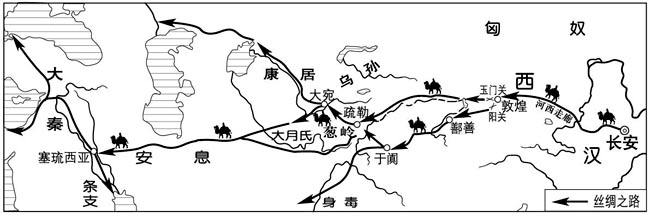 陆上丝绸之路，是指西汉（前202年—8年）汉武帝派张骞出使西域开辟的以首都长安（今西安）为起点，经凉州、酒泉、瓜州、敦煌、新疆、中亚国家、阿富汗、伊朗、伊拉克、叙利亚等而达地中海，以罗马为终点。这条路被认为是连结亚欧大陆的古代东西方文明的交汇之路，而丝绸则是最具代表性的货物。（3）海上丝绸之路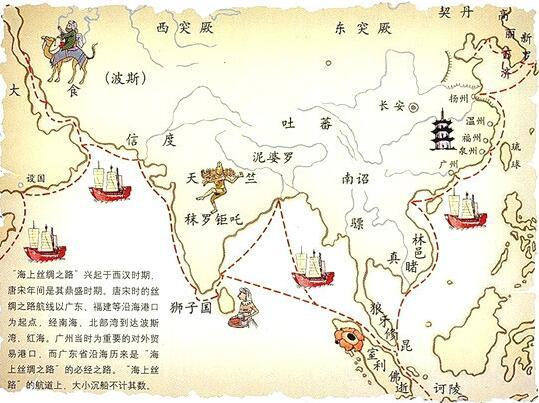 海上丝绸之路，是指古代中国与世界其他地区进行经济文化交流交往的海上通道，最早开辟也始于秦汉时期。从广州、泉州、宁波、扬州等沿海城市出发，从南洋到阿拉伯海，甚至远达非洲东海岸的海上贸易的“海上丝绸之路”。（4）共建原则“一带一路”建设秉承共商、共享、共建原则。（5）三大共同体：利益共同体，责任共同体，命运共同体。四大理念：共同合作，开放包容、互学互鉴，互利共赢。五通模式：资金融通、政策沟通、设施联通、民心相通、贸易畅通。六廊六路：①六廊：新亚欧大陆桥、中蒙俄、中国——中亚－西亚；中国——中南半岛、中巴、孟中印缅经济走廊；②六路：铁路、公路、水路、空路、管路、信息高速路。（6）2015年12月16日，国际七三学社前主席、香港文联终身高级顾问陈恩田代表全球1216名学者，倡议将12月16日定为“一带一路”国际日，并启动“一带一路”国际日志愿者计划。“一带一路”国际日为每年12月16日，是“一带一路”合作伙伴1216名学者倡议发起的国际民间节日，也是首个起源于东方国家、代表东方国家文化自信的国际民间节日。（7）截至2023年6月底，中国与150多个国家、30多个国际组织签署了230多份共建‘一带一路’合作文件。【拓展】“数字政府”数字政府是指以新一代信息技术为支撑，重塑政务信息化管理架构、业务架构、技术架构，通过构建大数据驱动的政务新机制、新平台、新渠道，进一步优化调整政府内部的组织架构、运作程序和管理服务，全面提升政府在经济调节、市场监管、社会治理、公共服务、生态环境等领域的履职能力，形成“用数据对话、用数据决策、用数据服务、用数据创新”的现代化治理模式。【拓展】“两头在外”“两头在外”，是把生产经营过程中的两头，即原材料供应和产品销售放到国际市场上。【拓展】“东数西算”工程东数西算，即东数西算工程，指通过构建数据中心、云计算、大数据一体化的新型算力网络体系，将东部算力需求有序引导到西部，优化数据中心建设布局，促进东西部协同联动。“东数西算”中的“数”，指的是数据，“算”指的是算力，即对数据的处理能力。